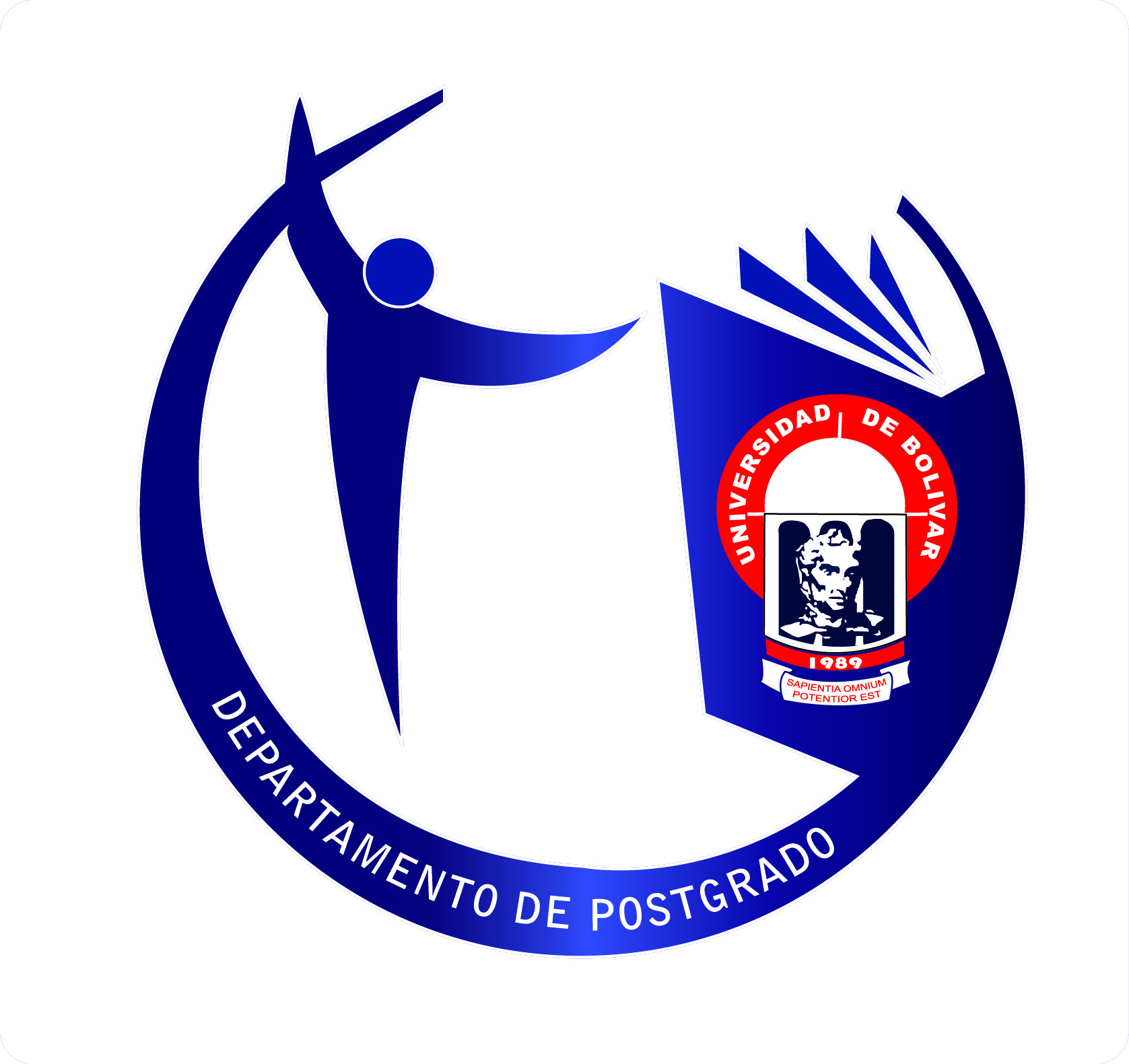 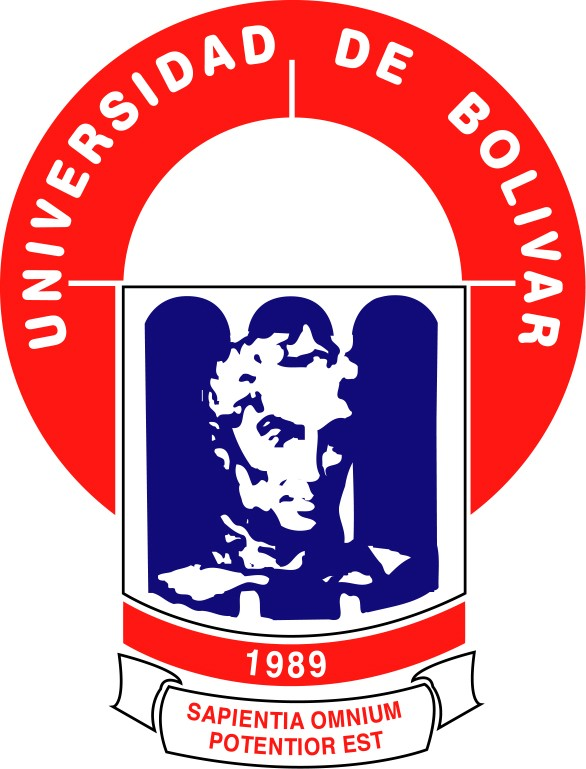 GESTIÓN EDUCATIVA  EN PROYECTOS  DE EMPRENDIMIENTO  PARA DINAMIZAR LAS ACTIVIDADES ACADÉMICAS- PRODUCTIVAS  EN  EL ÁREA DE AGRO-TECNOLOGÍA CON ESTUDIANTES DE PRIMERO Y  SEGUNDO AÑO DE BACHILLERATO TÉCNICO  DE LA UNIDAD EDUCATIVA “LA PALMA”, DEL RECINTO LA PALMA, PARROQUIA SALINAS, CANTÓN GUARANDA,  PERÍODO 2015GESTIÓN EDUCATIVA  EN PROYECTOS  DE EMPRENDIMIENTO  PARA DINAMIZAR LAS ACTIVIDADES ACADÉMICAS- PRODUCTIVAS  EN  EL ÁREA DE AGRO-TECNOLOGÍA CON ESTUDIANTES DE PRIMERO Y  SEGUNDO AÑO DE BACHILLERATO TÉCNICO  DE LA UNIDAD EDUCATIVA “LA PALMA”, DEL RECINTO LA PALMA, PARROQUIA SALINAS, CANTÓN GUARANDA,  PERIODO 2015ING. ILDA MARIBEL TIXILEMA POAQUIZADIRECTOR DE TESISLIC. EDGAR  RIVADENEIRAGUARANDA, Mayo 2015I. DEDICATORIAEl presente trabajo  va dedicado de manera especial a:Mis padres quienes  midieron la vida, me educaron  para  bien, me llenaron de ternura y amor, siempre estuvieron y  están  ahí cuando  más  los necesito apoyándome   incondicionalmente.  Mis queridos hermanos quienes me ha apoyado incondicionalmente durante el proceso de estudio.Mi  hijo Adrián, la razón de mi vida y por quien lucho  día  a día  sin importar nada más que su felicidad , por ello  deseo que  en el futuro nunca se dé por vencido ya que todo lo  que deseas es posible solo se debe seguir el camino correcto.A Carlos quien siempre formara  parte de  mi vida, es quien me  apoyado con su amor, paciencia y comprensión durante todo este  proceso  para llegar a concluir es etapa.         Mi amigo y mi amiga quienes  supieron apoyar incondicionalmente y hacer posible el desarrollo de esta  investigación y  de esta manera llegar a cumplir uno de mis grande sueños  ya siempre este eternamente agradecida. Maribel AGRADECIMIENTOMi agradecimiento infinito a mi amado DIOS, por darme la vida y permitir terminar con éxito mi carrera y por todas las bendiciones recibidas.A mi querida  Universidad Estatal de Bolívar, al departamento de de Postgrado, que me acogieron durante estos años de profesionalización, al director OSWALDO LOPEZ BRAVO, PhD por darme la oportunidad de  continuar con el proceso educativo  en busca de mejorar la calidad educativa y actualizar mis  conocimientos.Al Lic. Edgar Rivadeneira Ramos, M,Sc. Director de Tesis de Grado, quien me ha orientado en el trabajo investigativo.A la Lic. Yolanda Rivera Jiménez. Rectora de la   Unidad Educativa “La Palma” quien me  abrió las puertas de su prestigiosa institución  para hacer posible el  desarrollo de esta investigación a  los estudiantes, docentes y padres de familias quienes me brindaron su acogida  para investigar en un tema tan complejo y real a la vez.  Maribel CERTIFICACIÓN DEL DIRECTOR DE TESISLic. Edgar Rivadeneira  Director de Tesis de la  estudiante de la Maestría en Gerencia Educativa, Ing. Ilda Maribel Tixilema PoaquizaC E R T I F I C AQue, una vez revisados los contenidos de la investigación y desarrollo del borrador del informe final de la tesis, éstos guardan relación con lo estipulado en la reglamentación prevista por los organismos de estudios de cuarto nivel, los mismos que cumplen con los parámetros del método de investigación y su proceso; por lo tanto solicito se dé el trámite legal correspondiente.LIC.  Edgar Rivadeneira Ramos, MscDIRECTOR  DE TESISGuaranda, Junio de 2015AUTORÍA NOTARIADAIng. Ilda Maribel Tixilema Poaquiza  con  Cédula de ciudadanía 1803660474, autora del tema de tesis en: GESTIÓN EDUCATIVA  EN PROYECTOS  DE EMPRENDIMIENTO  PARA DINAMIZAR LAS ACTIVIDADES ACADÉMICAS - PRODUCTIVAS  EN  EL ÁREA DE AGRO-TECNOLOGÍA CON ESTUDIANTES DE PRIMERO Y  SEGUNDO AÑO DE BACHILLERATO TÉCNICO  DE LA UNIDAD EDUCATIVA “LA PALMA”, DEL RECINTO LA PALMA, PARROQUIA SALINAS, CANTÓN GUARANDA,  PERIODO 2015 declaro  que el trabajo aquí descrito es de mi autoría; este documento no ha sido previamente presentado para ningún grado  o calificación profesional; y, que las referencias bibliográficas que se incluyen han sido consultadas al autor (es)La Universidad Estatal de Bolívar puedes hacer uso de los derechos de publicacion correspondiente a este trabajo, segun lo establecido por la ley de Propiedad Intelectual, por su Reglamento y por la normativa institucional vigente.Ing. Maribel Tixilema PoaquizaTABLA DE CONTENIDOSDEDICATORIA	IAGRADECIMIENTO	IICERTIFICACIÓN DEL DIRECTOR DE TESIS	IIIAUTORÍA NOTARIADA	IVTABLA DE CONTENIDOS	VRESUMEN EJECUTIVO EN ESPAÑOL Y INGLES	VIINTRODUCCIÓN	.. VII1.TEMA	12. ANTECEDENTES	23.PROBLEMA	5Planteamiento del problema	54.JUSTIFICACIÓN	75. INFORME DE LOGROS DE LOS OBJETIVOS	9Objetivo General	9Objetivos Específicos	106.HIPÓTESIS	117.  VARIABLES Y OPERACIONALIZACIÓN	11OPERACIONALIZACIÓN	12CAPITULO I. MARCO TEÓRICO	141.1.TEORÍA CIENTÍFICA	141.1.1 Sustentación Teórica de la Investigación.	14Teoría del  Aprendizaje Representativo.	15LA GESTIÓN EDUCATIVA EN PROYECTOS DE EMPRENDIMIENTO.	17Estrategias de la   gestión  académica	20La Planificación administrativa	22La ejecución.	27Gestión administrativa y  financiera.	34EMPRENDIMIENTOS  DE PROYECTOS    PRODUCTIVOS.	37¿Qué es un proyecto de emprendimiento?	38Plan estratégico de producción (PEP)	41El plan didáctico-productivo (PDP)	42Función del plan didáctico.	44¿Para qué debe elaborar el docente  proyectos de emprendimiento?	46Proyectos de emprendimientos productivos con los estudiantes.	48Perfil de un proyecto de emprendimiento productivo.	49Cuestiones a considerar al momento de diseñar un proyecto	511.2 TEORÍA CONCEPTUAL	521.3 TEORÍA LEGAL.	551.4 TEORÍA REFERENCIAL	571.5 TEORÍA SITUACIONAL	58CAPITULO II.ESTRATEGIAS METODOLÓGICAS	602.1 TIPO DE INVESTIGACIÓN	60Por el propósito	60Por el nivel	60Por el lugar	60Por la dimensión temporal	61Por el tiempo de ocurrencia	612.2 TÉCNICA DE LA RECOLECCIÓN DE DATOS	622.3 UNIVERSO Y MUESTRA	63Plan de procesamiento y análisis o discusión de resultados	632.4 MÉTODOS	64Método Inductivo:	64Método Deductivo:	64Método Analítico	64Método Sintético	64Método de Investigación - acción	65CAPÍTULO III. ANÁLISIS  E INTERPRETACIÓN DE DATOS	66ENCUESTAS A DOCENTES	66ANÁLISIS E INTERPRETACIÓN:	66ENCUESTAS A ESTUDIANTES	74COMPROBACIÓN DE LA HIPÓTESIS	82CONCLUSIONES.	88RECOMENDACIONES.	893.2. APLICACIÓN DEL PROGRAMA DE CAPACITACIÓN  DOCENTE  SOBRE  ELABORACIÓN DE PROYECTOS DE EMPRENDIMIENTOPARA DINAMIZAR ACTIVIDADES PRODUCTIVAS EN EL ÁREA DE AGRO-TECNOLOGÍA, DIRIGIDO A  LOS DOCENTES DE LA UNIDAD EDUCATIVA  “LA PALMA”	90INTRODUCCIÓN	90OBJETIVOS.	91Objetivo General	91Objetivos específicos	91JUSTIFICACIÓN.	92FUNDAMENTACIÓN DEL PROGRAMA  DE CAPACITACIÓN DOCENTE.	93Fundamentación Epistemológica.	93METODOLOGÍADEL PROGRAMA	941.- Actividades a realizar	942.- Acciones  a ejecutar.	94APLICACIÓN ESTRATEGIAS DE CAMBIO	97FASE INICIAL: Oferta de la propuesta	98Plan de actividades de la fase inicial.	98RESULTADOS DE LA FASE INICIAL	99CAPACITACIÓN DOCENTE  FASE  1	101TALLER    No. 1	102TALLER    No. 2	103TALLER No. 3	106Enfoque General del tema	1061.- IDENTIFICACIÓN DEL PROYECTO	1082. DESCRIPCIÓN DEL PROYECTO	1082.1. CONTEXTO	1082.3.- PROBLEMÁTICA	1103. INGENIERÍA DEL PROYECTO	1123.1. MARCO LÓGICO DEL PROYECTO	1123.2. OBJETIVOS DEL PROYECTO	1153.3.- ACTIVIDADES	1163.3. SUSTENTABILIDAD DEL PROYECTO	1174. PROCESO EDUCATIVO-PRODUCTIVO	1195.CRONOGRAMA DE ACTIVIDADES	1206. PRESUPUESTO	1207.RESUMEN DE LA EVALUACIÓN FINANCIERA	1218. ANEXOS	122RESULTADOS DE LA CAPACITACIÓN DOCENTE	1249. BIBLIOGRAFÍA	12810. ANEXOS	130ARTÍCULO CIENTÍFICO	130MATRIZ DE EVIDENCIAS INVESTIGATIVAS	140INDICE DE CUADROSCuadro N° 1. UNIVERSO	63Cuadro N°. 2 CAPACITACIÓN PERMANENTE	66Cuadro N° 3 PARTICIPACIÓN EN LA ELABORACIÓN DE P.E.I, PEP	67Cuadro N° 4. PARTICIPACIÓN ACTIVA DEL DOCENTE	68Cuadro N° 5. LA GESTION COMO UNA HERRAMIENTA ESTRATEGICA	69Cuadro N° 6. GESTIÓN Y AUTOGESTIÓN DEL DOCENTE	70Cuadro N° 7. MOTIVA A SUS ESTUDIANTES.	71Cuadro N° 8. INTERCAMBIO DE CONOCIMIENTOS	72Cuadro N° 9. EJECUCIÓN DE PROYECTOS EN LA INSTITUCIÓN	73Cuadro N° 10. PARTICIPACIÓN DEL ESTUDIANTE	74Cuadro N° 11. NIVEL CONUNICACIÓN DE AUTORIDADES	75Cuadro N° 12. GESTIÓN DE RECURSOS PARA EL DESARROLLO DE PROYECTOS	76Cuadro N° 13. MATERIAL DIDACTICO ATRACTIVO	77Cuadro N° 14. EL DOCENTE PROMUEVE EL TRABAJO EN EQUIPO	78Cuadro N° 15. PARTICIPACIÓN  DEL DOCENTE EN  ACTIVIDADES DE CAMPO	79Cuadro N° 16. MOTIVACIÓN AL ESTUDIANTE	80Cuadro N° 17. PROYECTOS PRODUCTIVOS EXISTENTES.	81Cuadro N° 18.  PLANES DE GESTIÓN	82Cuadro N° 19. EMPRENDIMIENTO PRODUCTIVO	83Cuadro N° 20. DESARROLLO DE PROYECTOS DE EMPRENDIMIENTO	83Cuadro N° 21. PROYECTOS DE EMPRENDIMIENTO	83INDICE DE GRÁFICOSGrafico N° 1. CAPACITACIÓN PERMANENTE	66Grafico N° 2. PARTICIPACIÓN EN LA ELABORACIÓN DE P.E.I, PEP.	67Gráfico N° 3. PARTICIPACIÓN ACTIVA DEL DOCENTE	68Grafico N° 4. LA GESTION COMO UNA HERRAMIENTA ESTRATEGICA	69Grafico N° 5. GESTIÓN Y AUTOGESTIÓN DEL DOCENTE	70Grafico N° 6. MOTIVA A SUS ESTUDIANTES.	71Grafico N° 7. INTERCAMBIO DE CONOCIMIENTOS	72Grafico N° 8. EJECUCIÓN DE PROYECTOS EN LA INSTITUCIÓN	73Grafico N° 9. PARTICIPACIÓN DEL ESTUDIANTE	74Grafico N° 10. NIVEL CONUNICACIÓN DE AUTORIDADES	75Grafico N° 11. GESTIÓN DE RECURSOS PARA EL DESARROLLO DE PROYECTOS	76Grafico N° 12.  MATERIAL DIDACTICO ATRACTIVO	77Gráfico N° 13. EL DOCENTE PROMUEVE EL TRABAJO EN EQUIPO	78Grafico N° 14. PARTICIPACIÓN  DEL DOCENTE EN  ACTIVIDADES DE CAMPO	79Grafico N° 15. MOTIVACIÓN AL ESTUDIANTE	80Grafico N° 16. PROYECTOS PRODUCTIVOS EXISTENTES.	81RESUMEN EJECUTIVOLa presente investigación en , GESTIÓN EDUCATIVA  EN PROYECTOS  DE EMPRENDIMIENTO  PARA DINAMIZAR LAS ACTIVIDADES ACADÉMICAS - PRODUCTIVAS  EN  EL ÁREA DE AGRO-TECNOLOGÍA CON ESTUDIANTES DE PRIMERO Y  SEGUNDO AÑO DE BACHILLERATO TÉCNICO  DE LA UNIDAD EDUCATIVA “LA PALMA”, DEL RECINTO LA PALMA, PARROQUIA SALINAS, CANTÓN GUARANDA,  PERIODO 2015, se realizó  tomando en cuenta   todo los  procedimientos que se demanda  para identificar y sistematizar la incidencia  de la funcionalidad de la gestión  educativa de los docentes con el propósito de  dinamizar las actividades productivas en el área de Agro-tecnología y de esta manera mejorar los conocimientos  académicas productivas  de  los estudiantes del establecimiento educativo.El  punto de partida para este    trabajo investigación fueron  los antecedentes, lo que nos permitió identificar la realidad de un problema de orden administrativo –  académico  de los docentes por la falta de gestión en proyectos de emprendimientos productivos que beneficien a los estudiantes.Los antecedentes permitió plantear el problema identificado, este se ajusta al ambiente en el  que se desarrolla la educación en las aulas y en las actividades  prácticas del estudiante,    está planteado para  identificar que¿CÓMO  INFLUYE LA POCA PREDISPOSICIÓN DE LOS DOCENTES PARA GENERAR PROYECTOS DE EMPRENDIMIENTOS CON LOS  ESTUDIANTES DEL PRIMERO  Y SEGUNDO AÑO DE BACHILLERO TÉCNICO DE LA UNIDAD EDUCATIVA “LA PALMA”,  PERIODO  2015?, con la finalidad  de que docentes  del plantel mejoren su gestión  académica.Al resaltar   la importancia  de la investigación, su pertinencia, su originalidad,  su factibilidad  y la necesidad  dinamizar las actividades académicas - productivas y  mejorar los aprendizajes  del estudiante a través del desempeño y la   gestión áulica del docente, queda plenamente  justificado  este  trabajo  investigativo.Con  estos parámetros planteamos el objetivo general y los específicos, los mismos que están orientados a dar solución a las causas y efectos que provocan el problema motivo de esta investigación. Por otro lado al tener un  alto grado de ejecutabilidad y eficacia, alcance y medición, en la comprobación de la hipótesis, permitió identificar   las variables: independiente y dependiente.  El proceso  de operacionalización sirvió para contar con  los elementos  necesarios para elaborar los instrumentos de recolección de datos  constituyéndose en la estructura básica para el desarrollo de la investigaciónEl capítulo I, Marco teórico, describe temas que aporta con valiosa  información actualizada que  sirve de fundamento científico de  este   trabajo,  donde se trata sobre temas  como: Gestión   académica de los docentes, elaboración de proyectos de emprendimiento, estrategias metodológicas para dinamizar las actividades académicas - productivas en el área de Agro-tecnología, como elaborar un proyecto productivo,  también describimos los principios de esta metodología  que guardan una relación muy especial en la teoría Científica.En el capítulo II,  se describe  los métodos en que apoya la organización y ejecución del  trabajo  previo a la determinación del  tipo de investigación a seguir, la selección del universo y toma de la muestra  y la correspondiente relación que  establecimos con la encuesta aplicada  a los sujetos involucrados. Adicionalmente se ha elaboró  la estrategia de cambio, para esto se analizó como su aplicación e impacto ha influido en los problemas detectados en los docentes de la Unidad Educativa  “La Palma”.El capítulo  III enfoca el   análisis e interpretación de resultados de las encuestas realizadas  y la correspondiente comprobación de la hipótesis a través de la fórmula respectiva; así como también encontramos  las conclusiones y recomendaciones del trabajo. La experiencia en la aplicación de las estrategias de cambio, fue de vital importancia, por ello se culminó con el proceso de socialización, que permitió a los miembros de la comunidad educativa, tener una visión integral del sobre la gestión académica y los aportes fueron significativos.   Finalmente a manera de un informe se  presenta los resultados esperados del proceso de la investigación.EXECUTIVE SUMMARYThe present research in “EDUCATIONAL PROJECTMANAGEMENT UNDERTAKING TO STIMULATETHE PRODUCTIVE ACADEMIC ACTIVITIES IN THE AREAOFAGRICULTURALTECHNOLOGY WITH STUDENTS FROMFIRST AND SECONDYEAR OF TECHNICALSCHOOL EDUCTIVE UNIT  “LA PALMA”, DEL RECINTO LA PALMA, PARROQUIA SALINAS, CANTÓN GUARANDA,  PERIOD 2015”, It was performed taking into mind  all the procedures that is claimed to identify the incidence of the functionality of educational management of teachers in order to stimulate productive activities in the area of Agro-technology and in this way improve the productive academic skills students of the educational establishment.The starting point for this research was the background, it allows us to identify the reality of a problem of administrative - academic teacher at the lack of project management in productive that benefit students.The background allowed raising the identified problem, this fits the environment in which education takes place in the classroom and practical activities of the student and this raised to identify HOW TO INFLUENCE UN WILLINGNESS OF TEACHERS FOR GENERATING PROJECTS OF ENTERPRISES WITH STUDENTS OF FIRST AND SECOND YEAR OF TECHNICAL BACHILLERATO OF THE EDUCATIVE UNIT "LAPALMA" PERIOD 2015, in order that teachers improve their academic campus management.Highlighting the importance of research, relevance, originality, feasibility and the need to stimulate academic activities - production and improve learning student through performance  of teachers, is fully justified this research work.With these parameters propose the general objective and specific, they are aimed at solving the causes and effects that cause the problem of this research work. . In addition for having a high degree of enforceability and effectiveness .And measurement to check the hypothesis, permitted to identify the independent and dependent variables. The operationalization process served to have the necessary elements to develop the instruments for collecting dates constituting in the basic structure for the development of research.Chapter I, Theoretical Context, describes issues it contributes with valuable updated information that serves as a scientific basis for this work, where it is on topics such as: Academic management of teachers, development projects, methodological activities to active academic strategies - productive in the area of Agro-technology, such as developing a productive project, also described the main of this methodology and it has a very special relationship in Scientific theory.In Chapter II, methods that support the organization and implementation of the pre-determination of the type of research to continue work, the selection of the universe and sampling and the  relationship between them we established with the survey and described the  involved subjects. Additionally it has developed the strategy for change, this was analyzed and its implementation and impact has influenced on the detected problems by teachers of the Educative Unit "La Palma"Chapter III focuses on the analysis and interpretation of results of surveys and corresponding hypothesis through the respective way; as well as the conclusions and recommendations found work.The experience in the change of strategies was vital, so it culminated with the socialization process, which it allowed members of the educational community, to have a comprehensive view of the academic administration and contributions were significant. Finally, by way of a report expected results of the research are presented.INTRODUCCIÓNLos centros educativos de las zonas rurales deberían ser  organismos con trascendencia pública, teniendo como responsabilidad la formación de bachilleres  líderes en gestión y emprendimiento, para lo cual  los colegios que ofertan  bachillerato técnico en Agro-tecnología, deberían tener la capacidad institucional, técnica, logística y humana para constituirse en impulsores del desarrollo local, cuyo proceso de enseñanza aprendizaje debe contribuir a la solución de los problemas de la producción agropecuaria, a través de la promoción de una cultura del trabajo y el emprendimiento productivo, sustentado en la articulación armónica entre el conocimiento local y el desarrollo tecnológico y científico. Poe esta y otras razones la reforma educativa al bachillerato técnico, busca formar ciudadanos con perfiles profesionales de calidad, caracterizados por ser críticos, reflexivos, analíticos, propositivos, que aplican valores, que poseen un adecuado dominio en el  ámbito de la gestión y que sean  además emprendedores,  que aporten  significativamente a la solución de la problemática del subempleo y desempleo,  fortaleciendo   “la matriz productiva” para  dinamizar  la economía del paísEste estudio no prescinde de los contenidos que se hallan a nivel de los programas oficiales establecidos  en lo lineamientos del Fortalecimiento al Bachillerato Técnico ecuatoriano y en el decurso de esta   investigación, se va  tomando  muy en cuenta este particular,  por cuanto el avance  de la gestión académica  de los docentes debe estar encaminada  dinamizar las actividades académicas productivas puesto que el aprendizaje no puede realizarse en el vacío, sino al contrario  debe hacerse   en función de estos contenidos que se establecen en el currículo oficial, con debida  incorporación de esta nueva concepción de hacer educación desde la perspectiva de una gestión eficiente y dinámica en proyectos de emprendimiento.La gestión académica-productiva,  es una estrategia que vincula el ámbito productivo con el pedagógico, bajo la filosofía del “aprender haciendo” cuyo objetivo es formar estudiantes con visión micro-empresarial, vinculando a toda la comunidad educativa a participar en su funcionamiento, con el fin de que los estudiantes adquieran las competencias para desarrollar la producción agropecuaria con responsabilidad social y ambiental. Esta investigación, ha utilizado  como único instrumento la encuesta, con la  finalidad  de  tener una  información precisa que   permita  conocer  el nivel de   aplicación  que hacen los docentes  de la gestión académica en proyectos de emprendimientos productivos en el área de Agro-tecnología, ya que se notado  las actividades productivas no son dinámicas en unos casos y en otros   siguen siendo escasas.  De ahí, que estudios de esta naturaleza pueden servir mucho a los docentes  de la Unidad Educativa “La palma” para   alcanzar en el aula objetivos realmente enriquecedores en beneficio de los estudiantes que aquí se educan. TEMAGESTIÓN EDUCATIVA  EN PROYECTOS  DE EMPRENDIMIENTO  PARA DINAMIZAR LAS ACTIVIDADES ACADÉMICAS - PRODUCTIVAS  EN  EL ÁREA DE AGRO-TECNOLOGÍA CON ESTUDIANTES DE PRIMERO Y  SEGUNDO AÑO DE BACHILLERATO TÉCNICO  DE LA UNIDAD EDUCATIVA “LA PALMA”, DEL RECINTO LA PALMA, PARROQUIA SALINAS, CANTÓN GUARANDA,  PERIODO 20152. ANTECEDENTESLuego de la   segunda guerra mundial  (1945) los países europeos  ven con asombro el despegue económico, industrial y  agrario de los Estados Unidos de norte América, ante esto se implementaron leyes de reforma agraria en casi todos los países de Europa oriental y se establecieron  grandes  innovaciones tecnológicas, científicas, sociales y económicas  lo significo contribuir  a  grandes cambio y con ello la tecnificación en la agricultura.A partir de estos cambios y la necesidad del campesino de ir a la par con la tecnología   se empieza a hablar de gestión  y emprendimiento y siente la necesidad de mejorar la producción agropecuaria y empiezan capacitando mediante programas de gobierno a los campesinos y con esto surge la idea de los Jesuitas españoles de introducir al sistema educativo la  agro- tecnología. Con la experiencia de los países europeos,  en el Ecuador crece la   idea de los Jesuita (1948) de introducir al campo educativo labores agrícolas, idea que es plasmada con la creación el 15 de marzo de 1958 el colegio Agropecuario “Luis A. Martínez” en la ciudad de Ambato, no es  el primer colegio  en su género, pero es el primero en oferta bachilleres técnico en  agropecuaria con conocimientos en  gestión y  emprendimiento, al comienzo de estos procesos se identifican también problemas con el personal docente que se presentan renuentes a la gestión y trabajo en el campo.Con este antecedente  en  noviembre del 2006, se aprobó en consulta popular el Plan Decenal de la Educación 2006-2015, el cual incluye, como una de sus políticas, el mejoramiento de la calidad de la educación ecuatoriana.  Además dentro del  diseño curricular se agrega al currículo  nacional del bachillerato técnico para lo cual se han considerado como principio rector  de este bachillerato el Buen Vivir, tomando en cuenta  que;  el mundo vive  tiempos  de crisis e hipercompetividad; en estos  tiempo los cambios son fundamentales, sobre todo en las dimensiones del crecimiento y desarrollo de las instituciones educativas técnicas para mejorar la matriz productiva de un país. En este ámbito resulta interesante observar, cómo se está reposicionando  la gestión académica  generando proyectos, creando, investigación,  insertando  a  la realidad nacional un escenario laboral donde se trabajará en función del futuro bachiller en agro-tecnología En el   último  reporte de la Comisión Internacional de Ciencia y Tecnología  del Consejo Interamericano para el Desarrollo Integral (CIDI) sobre  mercado de trabajo,  cooperación y productividad,  resalta las políticas adoptadas por el gobierno ecuatoriano en materia de la  educación  técnica,  “se ha encontrado marcadas diferencias con el bachillerato por especialidades o en ciencias (unificado) donde los estudiantes  deben esperar culminar sus  estudios universitarios y de postgrado  y de un 100%   apenas   el 55%  consigue  un trabajo adecuado y el 2,76% fomenta  su propio trabajo a diferencia de los  jóvenes con bachillerato técnico que un 67,02% tiene un trabajo adecuado, el 18,35% ha emprendido su propio negocio y  se incrementa conforme aumenta al nivel de educación”.  El bachiller en ciencias busca un empleo, el bachiller técnico genera su propio trabajo.  Dicho de otra manera, integra un proceso educativo de formación virtuosa compatible con sus requerimientosSin embargo,  es necesario preguntarnos ¿Cómo está  la gestión educativa en los proyectos de emprendimiento y  en la participación de la juventud en la producción agrícola?La realidad de la  educación técnica ecuatoriana es promisoria, pero existe otra realidad en la gestión educativa en proyectos agrícolas, a pesar de los esfuerzos del gobierno de fortalecer la producción agraria en el campo mediante los bachilleratos técnicos en la especialidad de Agro-tecnología, esta no tiene mayor acogida en los  estudiantes, prefieren carreras como la de  Sistemas y programación,  Administración, Mecánica,  Contabilidad entre otras,  dejando como última opción esta  importantísima carrera. En nuestra provincia, la realidad no es diferente a excepción de los colegio “Tres de Marzo”, “Agropecuario Salinas”  y Unidad educativa “La Palma” los demás colegios técnicos ofertan otras carreas técnicas, estas instituciones no cuenta con el suficiente personal   docente preparados en esta áreaUn alto porcentaje de profesores de estos colegios han señalado que  no hacen autogestión por falta de condiciones y tiempo,  ante la  falta de equipamiento, maquinaria y material adecuado  improvisan sus clases, se guían  en el antiguo sistema tradicionalista, no emprenden en proyectos productivos. A esto sumemos que el mismo joven del campo ya no quiere trabajar en actividades agropecuariasEn definitiva para alcanzar el éxito y la calidad de la educación técnica requiere de docentes altamente capacitados, es decir;  docentes que sean eficaces y eficientes en gestión y emprendimiento para  dinamizar las actividades productivas y  en lo que respecta al proceso de enseñanza y aprendizaje se   considere  a la gerencia educativa  como una actividad fundamental del proceso   educativo.PROBLEMAPlanteamiento del problemaEn  la Unidad Educativa  “La Palma” ubicada en el recinto La Palma de la Parroquia Salinas del canto Guaranda provincia de Bolívar, no se evidencia en  sus docentes una  Gestión académica en proyectos de emprendimientos productivos  que dinamice en los estudiantes las actividades académicas productivas, se ha evidenciado  que los modelos pedagógicos tradicionales es el máximo referente en los docentes, por lo tanto se  improvisan las  clases.Se ha identificado también  la falta de interés del docente  por capacitarse y por lo tanto su  falta de decisión   para adoptar  una postura de cambio de acuerdo a los   requerimientos de  la nueva Reforma Curricular al bachillerato técnico.Ha estas falencia identificadas en la labor del docente se le suma la falta de  profesionales  especializados en el área de Agro-tecnología,  y por último se puede evidenciar la falta de seguimiento de las autoridades distritales  de educación en los procesos productivos.Todas estas falencias identificadas en labor de los docentes se ve reflejado en el rendimiento académico del estudiante,    a pesar de tener cuantitativamente una calificación  aceptable  a la hora de egresar como bachiller, este hecho  no se ve reflejado en la práctica,  ya que muy pocos son los que emprenden en un negocio propio,   dejando en claro un bajo  nivel de interés    en los estudiantes por el gusto en la gestión empresarial, es notorio también   en el estudiante la  poca motivación por el acto de  aprender  la materia de agro-tecnología , afianzando la desconfianza, el temor y el desinterés por la producción en el campo. La falta de disposición de los docentes provoca poca gestión educativa,  notando  claramente  los  bajos conocimientos para  generar proyectos de emprendimientos, no le permiten al docente lo teórico llevar a la práctica. También se identificado la  ccarencia  de un plan productivo falta  de equipos, instrumentos y materiales didáctico en la especialidad de Agro-tecnología lo que no permite avanzar con eficiencia en los procesos académicos productivos para cumplir con  los objetivos propuestos en el área. En resumen, no se promulga el “aprenden haciendo”, los estudiantes  no son protagonistas de su aprendizaje a partir de la acción como definen las políticas y principios de la pedagogía constructivista.  3.2.-Formulación del Problema¿CÓMO  INFLUYE LA POCA PREDISPOSICIÓN DE LOS DOCENTES PARA GENERAR PROYECTOS DE EMPRENDIMIENTOS CON LOS  ESTUDIANTES DEL PRIMERO  Y SEGUNDO AÑO DE BACHILLERO TÉCNICO DE LA UNIDAD EDUCATIVA “LA PALMA”,  PERIODO  2015?JUSTIFICACIÓNLa educación técnica es uno de los vehículos más sobresalientes para la transformación  de  la matriz  productiva del país, debido a que por medio del bachillerato técnico en la educación media,  los estudiantes  tienen la oportunidad de contribuir  el buen vivir  que promueve la Constitución ecuatoriana, mediante este  proceso se  facilita  al estudiante el desarrollo de sus potencialidades y la adquisición de capacidades productivas, para luego, utilizarlas en una contribución positiva para la sociedad. En este contexto educativo, las concepciones sobre las formas de hacer educación técnica  en el país  se han innovado mediante la gestión y autogestión  y consecuentemente se evidencian cambios sustanciales en los colegios que ofertan bachillerato técnico en las diferentes especialidades. Por lo que la presente investigación reviste de gran  importancia,  porque se habla de una  gestión que está encaminado al diseño y aplicación de los recursos desde los requerimientos  de la institución para promover   las actividades de tipo intelectual y procedimental y poder desarrollar habilidades y competencias  en el campo de la producción con los   estudiantes, que a su vez, favorecerá al protagonismo de cada individuo en su propio aprendizajeLa investigación es pertinente  porque se trata de dar solución  a problemas reales que aquejan a los docentes de la institución. Además los temas tratados están enmarcados en  los procesos de gestión administrativa que están inmersos  dentro del ámbito  de la Gerencia educativa que propone la nueva propuesta de la educación ecuatoriana. La investigación es factible,  por cuanto se tiene la disponibilidad de una  amplia y variada  información bibliográfica   y de  internet  sobre el tema, a más de estos factores   la factibilidad  de este trabajo se garantiza por  cuanto se dispone de los recursos necesario para su ejecución y se cuenta con la autorización de los directivos y la colaboración de los profesores del área de Agro tecnología, lo que garantiza la efectividad de las acciones y la valoración crítica de los resultados que se obtengan.Esta investigación está dirigida  al personal administrativo y docente, a quienes se les proporcionará un documento de apoyo que ofrecerá   un conjunto de  oportunidades  orientadas, desarrollar sus  habilidades de gestión administrativa y elaboración de proyectos productivos para beneficiar de esta manera al  estudiantado de esta institución y potenciar el desarrollo de competencias   del estudiante lo que les  permitirá iniciar  la ejecución de trabajos con proyectos de emprendimiento en la parte  agrícola.La   investigación  única en su género,  no existen otras investigaciones similares  en la Unidad Educativa “La Palma”, hace que se  torne relevante en su contenido,  pues  abarca temas de  actualidad sobre la gestión educativa  en proyectos  de emprendimiento  para dinamizar las actividades académicas - productivas  en  el área de agro-tecnología con  objetivos claros y medibles,  hace que se destaque aspectos  muy novedosos e interesantes cuando  en las  estrategia de cambio se propone alternativas de solución y sugerencias a la falta de gestión en proyectos de emprendimiento, estas entre otras razones permite  contribuir en el desarrollo investigativo,  agrario y tecnológico desde las aulas permitiendo el razonamiento crítico   mediante el uso de  métodos como: el  deductivo, analítico y heurístico en pequeños proyectos de emprendimiento y fundamentalmente como hábito de vida individual con proyección social.5. INFORME DE LOGROS DE LOS OBJETIVOSObjetivo GeneralMejorar la gestión  educativa en  proyectos de emprendimiento para dinamizar las actividades académicas - productivas  en el área de  Agro-tecnología con estudiantes del primero y  segundo año de bachillerato  de la Unidad Educativa “La Palma”,  período 2015.Al término del proceso de  investigación, se puede concluir que se ha cumplido  en un alto porcentaje  el objetivo plateado en el inicio de la misma. Para cumplir con el  propósito de mejorar la gestión educativa  en proyectos  de emprendimiento  para dinamizar las actividades académicas - productivas  en  el área de agro-tecnología, en su inicio se trató   desde un enfoque general sobre la gestión  educativa de los docentes,  luego se  relacionó los procesos productivos con las actividades prácticas  para entender mejor  la gestión del docente en  las aulas. Con la aplicación de las estrategias de cambio se  conoció sobre la planificación estratégica, planificación académica productiva y el plan de producción con una de las estrategias para dinamizar las actividades productivas en el área de Agro-tecnología  y por último para consolidar los  temas tratados en los talleres se desarrolló con los participantes  el perfil  de un proyecto en forma práctica. Objetivos Específicos-Establecer los niveles gestión educativa en proyectos de emprendimiento para dinamizar las actividades productivas  en el área de agro-tecnología.Para el cumplimiento de   este objetivo se valió de la encuesta como único instrumento  de recopilación  de la información requerida,  se aplicó   directamente a los involucrados, esto  se convirtió  en el punto de partida  de la  investigativo, pues a través de ellas se determinó  las limitaciones y falencias de los docentes en los procesos de la gestión académica. Con esta información se pudo concluir de manera precisa que la gestión en proyectos de emprendimientos productivos con los estudiantes de primero y segundo año de bachillerato,  es casi nula en la mayoría de docentes  y en otros casos no es adecuada.-Aplicar las estrategias de cambio a los docentes  para dinamizar las actividades productivas  en el área de Agro-tecnología.La  aplicación de las estrategias  de cambio que se dio por medio de   talleres  de socialización  se consiguió  sensibilizar y motivar a docentes a participar activamente en un programa de capacitación sobre los temas propuestos en el proyecto de tesis, esto  permitió  tener  una visión clara de los temas trascendentales citados  en esta investigación y proponer  un nuevo proceso de gestión educativa encaminada a lograr mejores  desempeños del  docente en el aula y fuera de ella.Evaluar la aplicación de la estrategia de cambio para mejorar la gestión educativa de proyectos de emprendimientos.Concluido  el programa de capacitación,  se realizó actividades   de evaluación que permita    observar si existió o no un cambio de  comportamiento de los docentes en sus aulas y la reacción de los estudiantes frente al nuevo comportamiento. HIPÓTESISLA ADECUADA GESTIÓN EDUCATIVA  EN PROYECTOS  DE EMPRENDIMIENTO AYUDA A DINAMIZAR LAS ACTIVIDADES ACADÉMICAS - PRODUCTIVAS  EN  EL ÁREA DE AGRO-TECNOLOGÍA CON ESTUDIANTES DE PRIMERO Y  SEGUNDO AÑO DE BACHILLERATO TÉCNICO  DE LA UNIDAD EDUCATIVA “LA PALMA”, DEL RECINTO LA PALMA, PARROQUIA SALINAS, CANTÓN GUARANDA,  PERÍODO 2015.7.  VARIABLES Y OPERACIONALIZACIÓNVariable independiente: La gestión educativa en proyectos de emprendimiento.Variable dependiente: Actividades académicas – productivas.OPERACIONALIZACIÓNCAPITULO IMARCO TEÓRICOTEORÍA CIENTÍFICASustentación Teórica de la Investigación.Partiendo de lo  señalado en  un diagnóstico previo  que sirvió  de antecedentes a esta investigación, es importante señalar que algunos docentes no conocen lo que es la gestión académica en proyectos productivo, el docente  necesita capacitarse. Por otro lado y por las característica administrativas en el campo académico  que conlleva la  presente investigación y concordando que  en la actualidad se considera a la gestión  educativa  como una excelente herramienta  para aplicar los proceso académicos ligados a una  acción productiva que   permite al estudiante, el logro de un aprendizaje por experiencias ligadas a la acción, la investigación se fundamentara en las siguientes teorías:Teoría del constructivismo (John Dewey)Por el carácter académico de la investigación se fundamenta en una de las teorías de mayor relevancia en el campo educativo el constructivismo planteado por el pedagogo norteamericano John Dewey, quien señala que el conocimiento verdadero es el conocimiento eficaz, aquel que produce resultados satisfactorios en su interacción con el ambiente; señaló el "Aprender haciendo", ya que la acción, sea mental o manual, es la que promueve la experiencia, y para él,  la educación no es otra cosa que una continua reconstrucción de experienciasConsidero que esta  experiencia comprendida como la interacción del estudiante  y su ambiente de trabajo, las institución educativa deberá estimular a los estudiantes a que piensen y actúen, dirigiéndolos a situaciones problemáticas y haciendo del aula un ambiente de vida y trabajo, para así reproducir las situaciones de la vida y adquirir,  aplicar nociones e ideas de desarrollo de experiencias en la parte productiva del área de agro-tecnología. Teoría del  Aprendizaje Representativo.Para fundamentar la teoría del aprendizaje representativo o significativo se partirá de las bases Psicológicas del estudiante en el que habla del desarrollo conectivo psicomotricidad y de lo actitudinal del estudiante.Al respecto   en su obra Psicología Educativa cita el pensamiento de Alberto Bandura: quien considera que el aprendizaje se da en función de un modelo social, es un enfoque ecléctico que combina ideas y conceptos del conductismo y la mediación cognitiva en la práctica.Según este pensador, todos los fenómenos de aprendizaje que resultan de la experiencia directa que pueden tener lugar por el proceso de sustitución mediante la observación del comportamiento de otras personas (p.33)El funcionamiento psicológico consiste en una acción  interna del individuo y, cuando se habla de un modelo social está hablando de una planificación organizada que demanda de una verdadera gestión gerencial de la docente interacción reciproca continua entre el comportamiento personal del estudiante  y el determinismo del medio ambiente Esta teoría es compatible con muchos enfoques de la gestión combinado con enfoques humanísticos que hacen referencia al aprendizaje de valores y de la moral. El nivel más alto del aprendizaje por observación y práctica  se obtiene primero mediante la organización y repetición del comportamiento del modelo en un nivel simbólico y solo después a través de la realización explicita del comportamiento.LA GESTIÓN EDUCATIVA EN PROYECTOS DE EMPRENDIMIENTO.La educación  no es ajena al  fenómeno de la globalización modernizante, por esta razón, los  sistemas educativos de los países en desarrollo enfrenta importantes desafíos para dar respuestas oportunas y pertinentes a las nuevas necesidades de formación de los ciudadanos del siglo XXI. Tales desafíos están siendo solventados por las comunidades educativas mediante la implementación de procesos modernos de administración  escolar, como la gestión educativa., dice;  “la gestión educativa es el proceso que  trata  de la acción humana, por ello, la definición que se dé de la gestión está siempre sustentada en una teoría - explícita o implícita - de la acción humana”.La gestión educativa es el proceso administrativo, académico y financiero  orientadas  al fortalecimiento de los proyectos educativos institucionales,  en base a  una planificación, ejecución, seguimiento y control de todos las actividades académicos-productivas con el propósito  de  promover  en el estudiante el desarrollo de habilidades y competencias   en el ámbito productivo empresarial e insertarlos integralmente como miembros de una sociedad   productiva por medio de la creación de una comunidad de aprendizaje.Varios autores han tratado de definir al término de gestión educativa, la que se caracteriza fundamentalmente por enfocar de manera amplia las posibilidades reales de una institución, en el sentido de resolver situaciones o el de alcanzar un propósito en cuestión. ,  Se afirma que esta gestión constituye la acción principal de  la administración, es un eslabón intermedio entre la planificación y  los objetivos concretos que se pretenden alcanzar. He aquí algunas definiciones al respecto:Son los trámites que se realizan para la resolución de los asuntos o proyectos educativos.Proceso mediante el cual se dirige, conduce, orienta y administra una institución educativa.Proceso orientado al fortalecimiento de los proyectos educativos de las instituciones, que ayuda a mantener la autonomía institucional.La gestión educativa, debe tender al logro de los objetivos y metas educacionales, atendiendo las necesidades básicas de los alumnos, de los padres, de los docentes y de la comunidad, en pos de un modelo de país solidario, ético y participativo. Haciendo una relación de los conceptos anteriores, se infiere que cualquier acción de gestión debe orientarse al  ¿por qué?  y  ¿para qué?,  lo hacemos,  esto determinaría su origen y expondría una  necesidad específica, que  una vez justificaría, su articulación operativa.Funciones de la gestión educativa.Considerando lo que se ha dicho de su conceptualización, se puede deducir  de que la gestión educativa no se reduce a la simple función del director o rector, sino que intenta poner dicha función en relación directa con  personal docente  y hacerla partícipe  a todos de las relaciones que se establecen entre los diferentes actores de la comunidad educativa asignándoles funciones específicas. Estas funciones se derivan en la  planificación, desarrollo, ejecución y control, esto indudablemente  delimitan la intervención del proceso de gestión, el cual puede dirigirse a identificar necesidades, determinar objetivos, fijar tiempos, asignar tareas y responsabilidades, y a estimar recursos necesarios y actuaciones de evaluación y seguimiento.Cuando se conoce las funciones  que la educación asigna a  la gestión educativa, cada actor conoce  cual es conjunto de  operaciones y actividades (proceso) en caminadas a la adquisición y manejo de los recursos educativos debe cumplir.Importancia de la gestión académicaLa gestión educativa  está conformada  por varios  conjuntos de procesos,   de sub-procesos organizados que permiten que una institución logre sus objetivos y metas de forma exitosa, por lo que una buena gestión es la clave para que lo que haga cada integrante de una institución tenga sentido y pertenencia dentro de un proyecto,  que es de todos.Los beneficios que brinda  la gestión educativa remarcan una gran importancia  en los procesos de enseñanza aprendizaje, porque permite fortalecer sus proyectos, mantener autonomía institucional, administrar con eficiencia los recursos, promover liderazgo, promover una sana convivencia, enfocar al aprendizaje calidad y calidez, cumplir, la misión-visión, para finalmente fortalecer la institución, porque en definitiva la gestión educativa es un proceso de fortalecimiento de los proyectos de las escuelas y colegios.Estrategias de la   gestión  académicaLas estrategias   en la gestión académica  es un  proceso como cualquier proceso de enseñanza y aprendizaje, pero en proyectos de emprendimiento productivos  es una construcción conjunta  de actividades que responde a un continuo y  complejo intercambio entre el docente, los alumnos y el contexto tanto en el aula como en el campo de la  acción, donde vive  se la realidad en la cual se desarrolla su  actividad., define las estrategias docentes como “las actividades que realiza el docente en el manejo de una serie de métodos y técnicas, rígidas o flexibles y adaptables a las diferencias de sus alumnos, así como al contexto de su clase”, por ello existen diversas vías para promover el aprendizaje, el docente ha de ser capaz de decidir en cada caso. Pág. 7Bajo este principio las estrategias docentes, son entonces procedimientos utilizados por el profesor  para promover la reflexión en el logro del aprendizaje en los estudiantes, empleando para tal fin todos los medios y recursos necesarios. Pero no todo el tiempo el docente va a disponer de todos los recursos y materiales necesarios, es ahí cuando pone de manifiesto sus habilidades y  conocimientos en  gestión, sustenta su desempeño académico y su labor emprendedora.Para la elaboración e implementación de las estrategias en el campo productivo  es necesario considerar,  “las características generales de los alumnos (nivel de desarrollo cognitivo, factores afectivos, culturales, etc.), el conocimiento previo y el curricular, porque todos estos factores inciden en  los resultado de un proyecto (productivo micro-empresarial o productivo agrícola), la elaboración de un plan de actividades bajo los lineamientos  de los aprendizajes  adquiridos proporcionará un horizonte a seguir en la gestión del docente.La gestión educativa  para obtener mejores resultados parte de  cuatro niveles de gestión como es:   gestión administrativa,  gestión docente o académica, gestión de la comunidad  y gestión administrativa – financiera.  La  determinación de las estrategias  en estos cuatro niveles de gestión educativa debe  ocurrir  en todos los espacios o áreas  en el componente de la comunidad educativa del colegio, las mismas pasaran  por los mismos momentos de diagnóstico, planificación, ejecución, seguimiento y evaluación que se nutren entre sí y conducen a la obtención de los resultados  esperados.Gestión administrativaEs un proceso orientado a  planificar, dirigir y  controlar mediante la gestión o gerencia de los recursos institucionales en lo que se refiere  al funcionamiento, a la estructura y al rendimiento de las empresas u organizaciones que están al servicio de otros,  con el fin de alcanzar los objetivos definidos. La gestión administrativa en el campo educativo parte  desarrollar los siguientes procesos: Planificar Controlar Definir de objetivos Toma de decisiones para solucionar problemas La comunicación Capacitación del personalTenga presente que toda gestión administrativa en las instituciones educativas que fomentan educación técnica, requiere utilizar y aplicar determinadas técnicas y sistemas, referido a los diversos aspectos de producción especialmente agrícolas, para lo cual dependerá mucho los recursos  humanos, económicos, financieros y ambientales  en la perspectiva de elaborar una información que sirva para la toma de decisiones racional y oportuna. Esto conlleva que  el área administrativa, tiene la responsabilidad de elaborar y poner en práctica diversas normas y procedimientos administrativos regulados por la ley de educación y el Código de Convivencia  y los planes productivos institucionales  para la ejecución de las tareas y/o actividades productivas.La Planificación administrativaLa administración educativa exige normalmente, entre los requisitos de acceso al ejercicio de la profesión docente, una programación de la actividad a desempeñar. Del mismo modo, cada año, al principio del curso escolar, en todos los centros de enseñanza primaria y secundaria, los profesores abordan diversas tareas relacionadas con el diseño curricular, los proyectos curriculares de centro y las programaciones de aula.La planificación administrativa, “es un proceso de gestión que permite visualizar, de manera integrada el futuro de las instituciones, que se deriva de su filosofía, de su misión, de sus orientaciones, de sus objetivos, de sus metas, de sus programas así como de sus estrategias a utilizar para asegurar su logro explica ”.El propósito es el de concebir a la institución, no como un ente cerrado, aislado sino como un sistema abierto y dinámico, sensible a las influencias externas y lista para responder a las exigencias del medio. dice:  “la planificación en la gestión educativa es   proceso mediante el cual una organización define su visión de largo plazo y las estrategias para alcanzarla a partir del análisis de sus fortalezas y debilidades internas de la organización; oportunidades y amenazas externas que enfrenta la organización, con el fin de evaluar la situación y tomar decisiones para asegurar el futuro”.Tomando en cuenta la conceptualización de los dos autores se puede determinar que la planificación en la gestión educativa de una institución que determina los pasos y procesos que se debe seguir para alcanzar los objetivos propuestos, lo que hace que la planificación se conciba a la organización como un sistema abierto, dinámico, atento a los cambios del entorno, orientado a la calidad antes que a la cantidad, privilegiando el pensamiento intuitivo y la información cualitativa que produce documentación contingente que es modificada periódicamente.  Hizo una revisión de los trabajos donde se analiza el contenido de las competencias del profesor como programador o planificador de la actividad docente. Clark y Paterson,  en sus conclusiones indican que la planificación se entiende de dos formas diferentes: En primer lugar, se concibe la planificación como un conjunto de procesos psicológicos a través de los cuales la persona se representa el futuro, estudia los medios y los fines para acceder a él, y construye un marco o estructura de referencia que le sirve de guía en su actuación para la consecución de las metas programadas. En segundo lugar, la planificación también se entiende como aquello que hacen los profesores cuando dicen estar programando o planificando la enseñanza.La planificación  en los proyectos educativosLa planificación en los proyectos educativos está dada por la organización estructural curricular como el proyecto educativo institucional, planes de unidades didácticas o bloques curriculares, plan de clase, planes de recuperaciones pedagógicas, plan de actividades participativas, que viene a ser los lineamientos pedagógicos en la parte académica.  En  el bachillerato técnico se agrega a más de las ya, señaladas  otras actividades que no es otra cosa que la asignación de tareas desarrolladas durante la ejecución en la actividades de campo. La planificación en la gestión educativa  crea las herramientas que direccionan la ejecución y  coordinación de un proyecto, donde   deben estar claramente definidas sus actividades  y responder a las necesidades específicas de cada institución   que contribuirá  al logro de las metas en los aprendizajes teóricos, prácticos y productivos de los estudiantes.El rendimiento individual de cada parte que intervenga  en las actividades de los proyectos  depende de una  buena organización para evitar el derroche de esfuerzos en actividades repetitivas, con unión de funciones (de estudiantes, docentes y autoridades) para resolver  problemas por cuestiones de competencia.Por ello, una adecuada estructura administrativa de la unidad de planificación de una institución educativa le  permite un permanente contacto y coordinación con los niveles de decisión superior en la ejecución de toda tarea de planificación, responder oportunamente ante los organismos y autoridades por las actividades realizadas; y, sobre todo con resultados exitosos, porque el trabajo de planificación tiende a contar con el respaldo irrestricto de los niveles superiores cuando existen logros palpables.La importancia que tiene en planificación el sentido  organización,  no sólo es el marco referencial, que junto a otras materias de la línea de gestión ofrecen un panorama general al proyecto; sino que además, ha permitido una aportación multi e interdisciplinaria que ha propiciado un nuevo enfoque y ha cambiado la perspectiva clásica de la administración de las instituciones educativas. Las organizaciones comprenden, grupos de personas que comparten fines, cultura, intenciones, en una complejidad de interrelaciones que son afectadas por las turbulencias del contexto y de las relaciones entre los actores. Lo mismo sucede en las instituciones educativas que generan los proyectos que necesitan de grupos de personas (estudiantes, docente y autoridades).El  Control  en la gestión administrativa.Según, , “el control tiene como objeto cerciorarse de que los hechos vayan de acuerdo con los planes establecidos”. Esto es obligatorio para la ejecución de un proyecto porque el proceso para determinar lo que se está llevando a cabo, valorizándolo y si es necesario, aplicando medidas correctivas de manera que la ejecución se desarrolle de acuerdo con lo planeado.Lo importante del control   es asegurar que se cumplan los planes  de las instituciones  al igual que   los objetivos de los proyectos a partir de:Establecer  medidas para corregir las actividades, de tal forma que se alcancen los planes exitosamente.Se aplicar a todos: a las cosas, a las personas, y a los actos. Determinar y analizar rápidamente las causas que pueden originar desviaciones, para que no vuelvan a presentarse en el futuro.Localizar  a los sectores responsables de la administración, desde el momento en que se establecen medidas correctivas. Proporcionar  información acerca de la situación de la ejecución de los planes, sirviendo como fundamento al reiniciarse el proceso de la planeación.Reducir costos y ahorrar  tiempo al evitar errores.Su aplicación incide directamente en la racionalización de la administración y consecuentemente, en el logro de la productividad de todos los recursos de la empresa.Características del control en la gestión educativa.El éxito de un de una institución educativa  se reflejar en la naturaleza de estructura organizacional, el sistema de control deberá ajustarse a las necesidades de las instituciones educativas y al  tipo de actividad que  desea controlar, a través de rectores, unidades de talento humano, jefes de áreas, jefes técnicos y docentes de las respectivas asignaturas.El control de un proyecto genera oportunidades de corregir  inmediatamente las desviaciones, siendo lo ideal que se las descubra antes de que se produzcan.El control debe ser accesible, se dice que; al igual que toda empresa en las instituciones educativa  todo control debe establecer medidas sencillas y fáciles de interpretar para facilitar su aplicación,  las técnicas muy complicadas en lugar de ser útiles crean confusiones. Consideraciones para establecer un sistema de control.Cuando se trata del control especialmente en proyectos educativos se basan en alguna forma de normas o estándares establecidos, que pueden ser:Estándares históricos, se pueden basarse en registros e información concernientes a las experiencias pasadas en la institución.Estándares externos, son los provenientes de otras instituciones educativas  u otras unidades de la mismo colegio.El número de mediciones, puede ser reducido, conforme se eleva la cantidad de controles que se aplican a un trabajo el individuo pierde autonomía y la libertad respecto a cómo y cuándo ejecutarlo.La ejecución.Se diferencia entre quien ejecuta  la tarea y quien la supervisa o controla, el plan se tiene como punto central  en cómo hacer  que los trabajadores efectúan sus trabajos en la forma más productiva y a la vez que sus tareas sean más cómodas, no se dedican a tareas de dirección en el sentido amplio. La coordinación es un proceso que consiste en integrar las actividades de departamentos independientes a efectos de perseguir las metas de la organización con eficacia. Sin coordinación, la gente perdería de vista sus papeles dentro de la organización y enfrentaría la tentación de perseguir los intereses de su departamento, a expensas de las metas de la organización.El grado de coordinación dependerá de  la naturaleza de las tareas realizadas y del grado de interdependencia que existe entre las personas de las diversas unidades que administran la institución. Esto Cuando estas tareas requieren que exista comunicación  entre unidades, o se pueden beneficiar con ella, entonces es recomendable un mayor grado de coordinación. Un grado importante de coordinación con toda  probabilidad beneficiará un trabajo que no es rutinario ni pronosticable, un trabajo en el cual los factores del ambiente están cambiando y existe mucha interdependencia. Además, las organizaciones que establecen objetivos altos para sus resultados requieren un mayor nivel de coordinación.Evaluación de la gestiónSegún lo planificado se  determina las mejores condiciones de evaluación cuando se realizan el proceso según las competencias y características de los resultados obtenidos, fijando niveles de calidad o condiciones óptimas de realización. Una condición básica para formular indicadores de gestión,  es que la unidad ejecutora del colegio haya definido las prioridades establecidas por el gerente educativo, los objetivos    estratégicos planteados en el proyecto que orientarán en el mediano y largo plazo su acción, y haya sido capaz de traducir estos objetivos en planes de acción y en metas concretas y medibles. Una segunda condición se refiere a la capacidad de la institución para generar la información que permita medir el desempeño y elaborar los indicadores de gestión con los adecuados niveles de certeza y confiabilidad.De acuerdo a estos parámetros,  se debe determinar qué información se necesita para evaluar el desempeño  del docente estará determinado por el accionar del docente en materia de gestión académica  y emprendimiento y si ésta se encuentra disponible en la unidad ejecutora o si escenario implementar iniciativas para obtenerla. Gestión  docente o académica., dice sobre la gestión docente:   es la actuación del docente frente a sus metas, objetivos y resultados, deben ser evaluadas, lo cual permitirá definir el índice de gestión de la institución para medir su desempeño lo define como el “resultado obtenido de confrontar las metas planeadas, los estándares y el desempeño logrado”. Pág. 33Pero existen gestiones gerenciales en las instituciones educativas  como es el caso de la ejecución de los proyectos pedagógicos de aula, proyectos productivos, proyectos de emprendimiento, etc. donde no se establecen criterios para su ejecución que vayan en beneficio de los alumnos Para Díaz, Barrigas y Fernández el docente  es considerado  como una persona encargada de conducir el proceso educativo el cual debe satisfacer, mediante su tarea educativa, las demandas y expectativas de la sociedad, promover y contribuir a la formación integral de ciudadanos que participen activa y responsablemente en actividades que conduzcan al bienestar social e individual. La gestión docente en el aula. Para ejercer el trabajo docente en el aula se necesita poseer una serie de destrezas que faciliten su labor docente.  La gestión académica  lo proporciona y  organiza los conocimientos, habilidades, destrezas que deberá adquirir el educando, partiendo de un diagnóstico previo, diseñando actividades educativas que estimulen el logro del aprendizaje. Esto permite destacar que el proceso educativo debe planificarse con el fin de garantizar el  máximo   éxito en su acción del aprendizaje para afianzar el espíritu de responsabilidad y eliminar la improvisación.La mediación en la gestión académica.El docente el  mediador, necesita competencias para utilizar estrategias y recursos que produzcan en el educando el desarrollo de la creatividad, la participación activa, la transferencia de los conocimientos, habilidades y destrezas en su aprendizaje, las situaciones de la vida real, el desarrollo de actitudes y los valores. Esta función requiere de éste docente conocimientos, habilidades, destrezas, actitudes, valores que le permitan diseñar y evaluar el proceso enseñanza y aprendizaje. Para sustentar lo anterior, , dice; que el "mediador permite liberar la curiosidad, deja que las personas evolucionen según sus propios intereses, desata el sentido de indagación, abre todo a la pregunta y la exploración, reconoce que todo está en proceso de cambio". Pág. 90 En este sentido, se asume que uno de los papeles que juega el mediador en el aula o en la granja de trabajo es el de guía, que orienta a los estudiantes, que sugiere trabajo, supervisa su realización, sugiriéndoles métodos activos que lleven a profundizar sus conocimientos fuera de las clases. El docente al ser un  gerente media, es un interpretador de métodos y técnicas pedagógicas para acercarse a las particularidades y necesidades del grupo de estudiantes, es decir, hacer uso de acciones sistemáticas para ir acercando progresivamente al alumno a la construcción de su aprendizaje significativo. Por tanto un docente mediador, ofrece a los alumnos oportunidad que propicia experiencias de aprendizaje para lo cual diseña, desarrolla y evalúa variedad de situaciones y estrategias metodológicas que estimulan la actividad de los educandos, con el objeto de lograr aprendizajes significativos para ellos y que a la vez respondan a los propósitos y objetivos de la educación. Por ello, la importancia de implementar estrategias innovadoras de planificación como los proyectos productivos que se propone esta investigación. El proceso de enseñanza y de aprendizaje es una construcción conjunta  de estrategias que responde a un continuo y complejo intercambio entre el docente, los alumnos y el contexto tanto en el aula, en  su ambiente de aprendizaje, como en la realidad en la cual se desarrolla la actividad, definen las estrategias docentes como “las actividades que realiza el docente en el manejo de una serie de métodos y técnicas, rígidas o flexibles y adaptables a las diferencias de sus alumnos, así como al contexto de su clase”, por ello existen diversas vías para promover el aprendizaje, el docente ha de ser capaz de decidir en cada caso. Pág. 7Las estrategias docentes son procedimientos utilizados por el gerente de aula en forma reflexiva para promover el logro de aprendizaje en sus alumnos, empleando para tal fin todos los medios y recursos necesarios, esto según el enfoque en el cual se sustenta su desempeño académico, sea éste conductista, constructivista o ecléctico, para ello el docente debe tener conciencia de la teoría en la que apoya su trabajo en el aula. Para la elaboración e implementación de las estrategias docentes, según Díaz, Barriga y Hernández, es necesario considerar: “las características generales de los alumnos (nivel de desarrollo cognitivo, factores afectivos, entre otros), el conocimiento previo y el curricular, la meta que se desea lograr, las actividades de aprendizaje, la evaluación del progreso del aprendizaje del estudiante”, se debe agregar la determinación del contexto intersubjetivo, creado en conjunto con alumnos y el resto de los actores que participan en el proceso de enseñanza y de aprendizaje, este aspecto depende del enfoque psicoeducativo adoptado (p.26),  La educación es un proceso sociocultural mediante el cual una generación transmite a otras, los saberes y contenidos valorados culturalmente, expresados en los distintos currículos existentes en los diferentes niveles y modalidades del sistema educativo, dichos contenidos deben ser aprendidos por los alumnos, los cuales se presentan organizados de tal manera que no basta con la mera transmisión de contenidos.La evaluación en la gestión académica.La evaluación educativa, al igual que los demás campos del conocimiento humano, está envuelta en la dinámica derivada del surgimiento de nuevos paradigmas en las ciencias de la educación.,  destaca  tres aspectos importantes y su vinculación con la evaluación.  El primero se refiere al carácter objetivo del conocimiento científico, y por tanto de la evaluación, el segundo a la visión parcelada de la actividad evaluativa que lo desvincula del contexto y el tercero al carácter estático negador de la condición histórica. (p. 42) El primero de estos aspectos se manifiesta en la inseparabilidad entre el sujeto y el objeto, entre el observador y lo observado, ya que, en la física relativista, el observador forma parte de la constitución del objeto observado. Por otra parte, el segundo aspecto está relacionado con el denominado fin de la casualidad lineal y unidireccional, así como del determinismo, en tal sentido  expresa que, “desde perspectivas tradicionales la realidad sólo se conoce desde el análisis, de la separación de las partes del todo”. (p. 33)De esta manera, las propiedades aparecen independientes del entorno. La reducción a relaciones lineales, aunque su número sea abundante, no deja de ser una misión meramente descriptiva de la realidad, que desprecia las múltiples y ricas relaciones y conexiones que permiten una interpretación estructural y dinámica del objeto estudiado. En cuanto al tercer aspecto, éste se refiere a la teoría de los sistemas abiertos, las estructuras cambiantes, nos muestra la permanente transformación que ocurre en los organismos vivos. Vulnerables por las fluctuaciones internas, los seres humanos son estructuras en desequilibrio y en constante auto-organización, por lo que el tiempo adquiere un valor esencial por su carácter irreversible, según  la evaluación implica hacer un corte en el tiempo, se valora en un tiempo sin que necesariamente haya sincronía con los logros esperados”. (p. 51)Estos pueden ser posteriores o anteriores al acto de evaluar, e incluso esos logros, aun siendo válidos en el momento, pueden ser inestables en el tiempo, dificultando las predicciones que se puedan hacer a partir de ellos. Gestión administrativa y  financiera.A la  gestión financiera  en administración se le denomina al  movimiento de fondos, es decir;  a todos los procesos que consisten en conseguir, mantener y utilizar dinero, sea físico (billetes y monedas) o a través de otros instrumentos, como cheques, transacciones y tarjetas de crédito. La gestión financiera es la que convierte a la visión y misión en operaciones monetarias. Las estructuras y formas organizativas de la institución deben responder a las  características y necesidades de las personas que las conforman, las concepciones compartidas y los perfiles, de acuerdo con los niveles y modalidades de educación. Esencialmente el proceso  financiero brinda apoyo a la gestión de los procesos: académicos – pedagógicos,  de administración   de recursos físicos, de financiamiento de proyectos, de servicios complementarios  y talento humano. Si comparamos el accionar de la gestión financiera con el accionar de  la gestión académica  podemos avizorar que convergen en los mismos procesos para su ejecución,  lo que hace que todo proyecto se norme bajo estos procesos y al hablar de emprendimiento también se habla de la parte financiera, porque existe inversión que viabilizara la consecución de los objetivos planteados desde la institución. Funciones de la Gestión Financiera.La determinar  las necesidades de recursos financierosLa consecución de financiación según su forma más beneficiosaLa aplicación  juiciosa de los recursos financieros, incluyendo los excedentes de tesorería: de manera a obtener una estructura financiera equilibrada y adecuados niveles de eficiencia y rentabilidadInversiones en proyectos y emprendimientos productivosMantener los registros contables al día del plan productivo anualDar sugerencias sobre los resultados financierosLa  inversión   financiara  en proyectos de emprendimiento.Una de las funciones de la gestión financiera es realizar el análisis con respecto a la viabilidad económica y financiera de las inversiones en proyectos y emprendimientos productivos.También vimos que está   la elaboración de proyectos de  emprendimiento dentro de los ámbitos  de la gestión educativa, que tiene el carácter de  temporario diseñado a producir un único producto, servicio o resultado  con un principio y un final definidos (normalmente limitado en tiempo, en costo), que es emprendido para alcanzar objetivos únicos y que dará lugar a un cambio positivo o agregar valor al aprendizaje de los estudiantes, este tipos de proyectos no solo se da en el bachillerato técnico y en áreas productivas agropecuaria y agro-tecnología,  al contrario se puede hacer con cualquier grupo de estudiantes con la guía del docente.La naturaleza temporal de los proyectos productivos demanda del seguimiento continuo de la gestión financiera, porque este tipo de proyectos siempre se da en dos momentos de inversión y de la recuperación de la inversión. En la práctica, la gestión de estos dos sistemas suelen ser muy distintos, y requieren el desarrollo de habilidades técnicas y gestión de estrategias diferentes.Bien,  en definitiva la gestión educativa está a que las instituciones educativas oferten  la calidad en la educación desde la perspectiva de la productividad, depende mucho de las autoridades, docentes  y de los educandos  para su desarrollo y crecimiento por la importancia proyectada desde las aulas para forma un nexo consolidado que se proyecte con un fin común buscando fortalecer la competitividad productiva en los colegios de la Parroquia Salinas  que tienen las áreas técnicas como base fundamental del desarrollo de las destrezas del estudiante para que conjugue la teoría aplicada a la labor del campo.EMPRENDIMIENTOS  DE PROYECTOS    PRODUCTIVOS.Los proyectos de emprendimiento para muchos autores se  realizan  desde el inicio mismo de la humanidad, pero es a partir  de 1950 cuando las instituciones, empresas y organizaciones  empiezan a utilizar sistemáticamente técnicas y herramientas de dirección de proyectos,  que demanda de los encargados,  utilizar sus habilidades humanas para alinear los intereses del equipo de trabajo con los objetivos del proyecto. En el Ecuador desde el primer acuerdo nacional “Educación Siglo XXI”, firmado en abril de 1992, se ha venido realizando grandes esfuerzos para definir, por lo menos en el sector educativo, los  procesos para la ejecución de emprendimientos en proyectos productivos sin conseguir los resultados esperados. Desde esta perspectiva  nuestro país comprendió que debemos hacer de la educación un compromiso de todos para cambiar la historia, consiguiendo de esta manera en consulta popular del 26 de noviembre de 2006, ese anhelo; ya que,  la ciudadanía ecuatoriana convirtió las ocho políticas del Plan Decenal de Educación (2006 – 2015) en políticas de estado. Entre estas ocho políticas está   fortalecimiento del bachillerato técnico y por ende la  de los  proyectos  de emprendimiento con la finalidad  de  cambiar la “Matriz Productiva” para lo cual el gobierno ha destinado un significativo monto económico para el logro de este fin. ¿Qué es un proyecto de emprendimiento?,  Según lo citado en el acuerdo 307-11 por Pablo Estarellas  (ministro de educación encargado) “los proyectos de emprendimientos  productivos,  está considerado como los  generadores  de riquezas en el país,  de tal manera que se puede considerar  como una aproximación sistemática y estructurada que  gestionan sus recursos y planifica sus  actividades en función  de alcanzar el éxito y promover el Buen Vivir de todos  los ecuatorianos”.Según , “los  proyectos  productivos o proyectos de emprendimiento  es considerada como una disciplina de gestión que se está implantando de forma generalizada en el entorno empresarial y consiste en la aplicación de conocimientos, metodologías, técnicas y herramientas para la definición, planificación y realización de actividades con el objeto de transformar objetivos o ideas en realidades” (p. 9).Analizando las definiciones anteriores,  la gestión de  proyectos se puede definir como aquel proceso de autogestión, que consiste en un conjunto de actividades coordinadas para financiar y ejecutar un proyecto, con la finalidad de  lograr un objetivo conforme a los  requerimientos específicos, incluyendo las limitaciones de tiempo, coste y recursos que hay que suplirlas. ¿Cómo nace la idea de un proyecto de emprendimiento?Se dice,  que  generalmente un emprendimiento nace de una necesidad, de una iniciativa, de una visión, de una oportunidad.Pero en realidad nace  con una “acción emprendedora” que no es otra cosa, que  toda acción innovadora que,  a través de un sistema organizado de relaciones interpersonales y la combinación de recursos  orienta al logro de un determinado proyecto. La acción emprendedora tiene que ver con la capacidad de crear algo nuevo a partir de la gestión y sobre todo de la autogestión.Tras de toda  “acción emprendedora” siempre esta  una persona con posibilidades de innovar a través de la gestión de recursos, o sea con la capacidad de generar bienes y servicios de una forma creativa, metódica, ética, responsable y efectiva llamado emprendedor.Importancia de los proyectos de emprendimientos  productivos.Las  políticas educativas por sí solas no tendrán el  éxito,  si no está acompañada de una educación pública de calidad  con calidez, pero; más de este bonito  discurso teórico esta la  vocación, disposición, decisión y empoderamiento de los actores de la comunidad educativa de cada institución involucrada en este cambio y además,  sean capaces  de ofertar una educación proactiva y participativa.  Pero no es solo estos atributos lo que hace importantes a los proyectos educativos productivos, no, es por la orientación de las acciones técnicas y el proceso de inter-aprendizaje que tiene que seguir el docente junto con los estudiantes y comunidad educativa para generar bienes o servicios a partir de la gestión.ACTIVIDADES  ACADÉMICAS  PRODUCTIVAS EN EL ÁREA DE AGRO-TECNOLOGÍA.Las actividades académicas productivas constituyen las estrategias pedagógico-productivas, cuya estructura organizativa curricular  integra eficazmente   el plan estratégico productivo, plan académico productivo  y plan anual de producción al proceso   de inter-aprendizaje, viabilizando el desarrollo de destrezas y habilidades en los estudiantes para alcanzar un perfil de competencias propuesto.Cuando se hace la referencia a un proyecto de emprendimiento,  se hace siempre desde la perspectiva de anticipación al futuro,  pero también en esta  la idea  de permanente apertura hacia lo nuevo e  innovador, hacia  la apertura de  un mundo de posibilidades,  de creación cercano al estudiante, pero para cumplir con este propósito las instituciones educativas, las autoridades y los docentes como de responsabilidad única de ellos deben trazar  estrategias  que dinamicen las actividades académicas-productivas en las  áreas de producción.Estas  estrategias  deben  ser elaboradas conjuntamente las autoridades y los  docentes  con la finalidad de ser coparticipes de ellas y  dinamizar las actividades académicas - productivas. Las   actividades ya están establecidas  en forma general en el proyecto  educativo institucional (PEI),    plan operativo anual  (POA), pero en forma más específica   lo encontramos en el  plan didáctico productivo y plan estratégico de producción.Plan estratégico de producción (PEP)El problema en la ejecución de los proyectos de emprendimientos productivos en los colegios, consiste en decidir qué va hacer,  qué va a producir y en qué tiempo, a esto se suma la interrogante sobre  los márgenes de ganancias deseados, los costos de producción, etc.  Es ahí cuando se vuelve urgente planeación estratégica de la producción.Cuando la institución  toma la determinación de ejecutar proyectos de producción, es necesario tener una estrategia operacional, que guiará y especificará  lo que se desea alcanzar con actividades  que se realicen para tal fin. La perspectiva de la planeación estratégica  es tomada  en consideración a largo plazo por eso debe  inscribe en el proyecto educativo, lo cual no significa que al ser parte del PEI debe ser revisado y actualizado periódicamente o cada vez que se produzcan importantes cambios en el contexto educativo-productivo.Actividades a cumplirEl PEP al ser un plan de largo plazo que recoge aspectos generales que orientan y dirigen los proyectos productivos institucionales, sus involucrados deben  cumplir las siguientes actividades:Análisis del contexto productivo que incluye las orientaciones nacionales, la vocación territorial y los presentes o potenciales problemas institucionales para desarrollar actividades productivas.Hacer que la visión y misión del PEI haga  referencia a la formación de los estudiantes a través de los emprendimientos productivos.Trazar los objetivos estratégicos productivos y la determinación de líneas de acción o ámbitos en este sector.Delinear las políticas y estrategias institucionales que se asumen para cumplir con los objetivos estratégicos de producción y los criterios de valoración de los proyectos productivos para su incorporación en la dinámica institucional.El plan didáctico-productivo (PDP)El plan didáctico-productivo viene funcionando en los planteles que ofertan  educación técnica desde 1982 y en el transcurso del tiempo se han hecho modificaciones, reformas y reglamentaciones que han dado lugar a la mejor aplicación de los emprendimientos y la eficaz participación de los estudiantes, así como la excelencia en el servicio a la comunidad., define;  como un documento que recoge las decisiones colegiadas que convierten a los proyectos productivos en escenarios de formación de los estudiantes y establece las dinámicas de organización y gestión institucional. , cita lo dicho por Carlos Matus  (Conferencia sobre Planificación, Libertad y Conflicto, 1984) “planificar no es otra cosa que el intento organizado de los seres humanos por crear un futuro y no ser atrapados por los hechos”.A la planificación didáctica-productiva  se  la ubica como un instrumento de  gestión, administración y de experimentación  en el campo productivos con  los estudiantes, esto permite  transformar la realidad de la educación técnica en el ecuador.Cada institución que oferta bachillerato técnico es una unidad educativa de producción, por lo tanto  cada plantel debe desarrollar un  plan didáctico-productivo   como una de las estrategias que  dinamiza las actividades productivas,   este plan estará  constituida por los todos los emprendimientos productivos que vaya desarrollar en el colegio en los tiempos determinado en el PEI.L a planificación estratégica de un  plan académico- productivo  debe cumplir una serie de acciones, que van desde las definiciones generales de los objetivos hasta la definición de la acción más elementales y necesaria para conseguir  que los  objetivos del proyecto  se concreten. Estas acciones están determinadas por:Un primer momento  que parte del  análisis de la situación tal como es aquí y ahora (diagnóstico). Esto implica profundizar en el conocimiento de la realidad para explicarla  en el aula a través de los contenidos teóricos  y concatenar con la práctica. En un segundo momento, sobre la base del análisis de la realidad presente se plantea los cambios deseables en esa realidad y se construye una visión de realidad futura deseada relacionando el currículo con las actividades del proyecto.En un tercer momento se formulan las opciones que permitirán el cambio en la situación y se definen las líneas de acción.Y, en un cuarto momento se establecen las formas operacionales en el desarrollo de esas líneas de acción.Plan anual de producción.El plan anual de producción,  es un documento direccionador  e  integrador de las actividades didáctico productivas que se realizan en las instituciones educativas  y que forma parte del proyecto educativo institucional, cada docente  a cargo de una área productiva debe elaborar  su propio plan  con acuerdo del Jefe de área, quien tramitará ante el rector,  administrador o director, la aprobación del mismo y será incluido en el PEI institucional.El plan anual productivo, es   un módulo  representativo de los proyectos de emprendimientos productivos, (de acuerdo a las posibilidades  del establecimiento) constituyéndose así en una unidad de análisis individualizado por un técnico en producción o el docente responsable del área productiva.Función del plan didáctico.El objetivo del plan es  “Producir para  enseñar y enseñar a producir”. Esto habla de una integración entre el estudiante, docente y la producción, donde el profesor es el catalizador  necesario para equilibrar el trabajo y el aprendizaje a diferencia de los planes anteriores  que están regidos y regulados por las instituciones educativas.  Este aspecto es de suma  importancia, y perder el rumbo en la integración de estas dos premisas conlleva  a desvirtuar los objetivos planteados en  plan estratégicos productivos.  El plan  generalmente  es elaborado  por el docente del área productiva  y busca que el estudiante  aprenda a relacionarse con los  ciclos naturales de producción, las técnicas de manejo, las dificultades que se presentan a diario  y el modo de superarlas. Comprende los aspectos teóricos y su integración con el trabajo cotidiano. Esto hace que sea  partícipe  de los éxitos o fracasos y  puede interpretar las causas que los produce  y dar solución a los futuros problemas.Por otro lado si bien es cierto las actividades ya están establecidas  en el plan estratégico y plan académico productivo pero es en forma general, en el PAP  se plantea de mejor  manera qué hacer, cómo y cuándo hacerlo y quién es lo hacen, exige  de una planificación detallada de los “insumos, trabajos, tiempos y actores.En el PAP que presenta el docente  de sección se describirán las  actividades para el año lectivo, los recursos materiales y humanos (formación de grupos de trabajo con los estudiantes de cada curso) y la estimación de ingresos y egresos en forma más detallada.Interrelación  de la gestión educativa con los proyectos de emprendimiento.La gestión educativa; a través de la gestión administrativa, planifica, dirige y evalúa las operaciones contenidas en el Plan Operativo Anual (POA) de la institución. La gestión pedagógica-académica representa  la esencia misma de la relación del  conocimiento científico con el conocimiento práctico o experiencia mediante la relación maestro - estudiante. Para que la interrelación gestión- proyecto el Ministerio de Educación (MinEduc) ha dispuesto que todos los colegios que ofertan bachillerato técnico conforme las Unidades  de Producción (Ups)  para lo cual se ha  diseñado  los instrumentos necesarios para poner en marcha los emprendimientos que permitan a los Ups alcanzar esa meta.¿Para qué debe elaborar el docente  proyectos de emprendimiento?Los proyectos productivos es un escenario propicio para el que  se dé el inter –aprendizaje del estudiante,  en el campo educativo  esta considerados como el  eje integrador  de los aprendizajes,  ya que a la lógica productiva se vinculan metodologías de enseñanza-aprendizaje. Esta idea está implícita en los proyectos didáctico-productivos en dos dimensiones: una que guarda relación en la innovación o mejora de los procesos productivos y, otra, que se refiere a la innovación y mejora de los procesos de enseñanza- aprendizaje. Estas dos dimensiones de innovación y mejora desde los proyectos didáctico-productivos hacen de esta estrategia una herramienta poderosa que se revierte en actividades de diferente índole en las que se aprovecha el mundo – el entorno cercano al estudiante buscando la interacción con él en una variedad de formas y vivencias productivas  lo que  genera  un aprendizaje situado.¿Cuál es la actividad que debe cumplir el docente al ejecutar  un proyecto de emprendimiento?Tanto los proyectos didácticos - productivo como los proyectos de aula, comparten los mismos principios y la misión del docente debe ser promover en sus estudiantes el principio de:Integración: Este principio implica que los aprendizajes de las distintas áreas de currículo se generan mediante las actividades diseñadas por el docente para la identificación, diseño y formulación, ejecución y evaluación del proyecto productivo. Así el proyecto productivo es el escenario en donde convergen las distintas situaciones de aprendizaje diseñadas por los docentes de las distintas áreas productivas  del currículo. Esto significa que todos los docentes tienen un conocimiento cabal del proyecto productivo, comparten sus dinámicas y acuerdan y colaboran para, sin dejar de lado los objetivos formativos de esas áreas, contribuir a la formación de emprendedores con la visión tecnológica del perfil profesional de la opción.Investigación: Crea los  ambientes adecuados para el aprendizaje por descubrimiento por lo que es posible la formación a través de la investigación bibliográfica  o científica fortaleciendo el  conocimiento y su aplicación.Participación: Brinda la posibilidad de ser escuchado para tomar decisiones respecto a las tareas productivas y formativas. No se remite solamente a lo colaborativo, es decir, el intervenir solamente en las labores de ejecución del proyecto sino en “ser y  sentirse parte de él”, de un colectivo organizado con el afán de formarse a través de la producción. La participación amplia de estudiantes, directivos, docentes y personal administrativo es el corazón del proyecto productivo.Evolución: El proceso de formación del estudiante mediante proyectos educativo productivo se fundamenta en la construcción progresiva del aprendizaje significativo para el desarrollo de capacidades que van de las más básicas y sencillas a las más avanzadas y complejas, que más tarde serán las generadoras de futuros emprendedores. Proyectos de emprendimientos productivos con los estudiantes.Otras de las actividades que docente de cumplir para dinamizar toda actividad productiva es elaboración  conjunta de proyectos  con los estudiantes. Estos proyectos  de emprendimientos  elaborado con los   estudiantes  deben ser gestionados  por uno o varios estudiantes (lo aconsejable es formar grupos de más de tres hasta cinco estudiantes) y, generalmente se desarrollan como complemento  del proceso académico   de las áreas productivas citadas en el pensum de estudio y en otras  ocasiones  como complemento  del proyecto de grado que deben cumplir los estudiantes para ganarse una nota. Esta forma de ejecutar proyectos productivos ha sido permanentemente cuestionado, por su carácter de obligatoriedad, contrasta con los principios de un emprendedor, pero para muchos es el inicio de un emprendimiento ya que estos proyectos se proponen cuando el estudiante posee condiciones básicas para desarrollar todo el proceso de gestión, es decir, inicia desde el análisis del contexto en el cual se  emprende y finaliza con la evaluación del proyecto. Esta iniciativa ha sido llevada ya a la práctica por varios colegios del país,  en  nuestro país existe  un programa muy interesante que promueve  emprendimientos juveniles llamado junior Achievement aquí se realizan una de las prácticas más innovadoras  se organizan en los actuales momentos en algunas instituciones educativas conformando  grupos de 3 o más estudiantes, donde cada uno de ellos deberán ejecutar un proyecto. Para esta iniciativa, los alumnos deben desarrollar todos los pasos que implica la gestión.Hay que cuidar de no dejar solos a los estudiantes ya que en este momento de la formación aún necesitan supervisión y apoyo. Este apoyo debe provenir de todo el cuerpo docente ya que se lo requiere no solamente en la dinámica productiva sino en todas las disciplinas.¿Cómo diseñar un proyecto productivo con los estudiantes?Cuando se trabaja con los estudiantes desde su diseño y elaboración ellos se compenetran y se apropian del proyecto, se vuelve un proceso competitivo que pone a prueba el interés de sus integrantes, del docente y de las autoridades, así como en su compromiso general con la gestión financiera educativa, están a la expectativa de sus resultados,  están  convencidos que el proyecto tendrá éxito. Cuando no se sigue este proceso la gestión se vuelve insípida y monótona que generalmente termina en fracaso.Perfil de un proyecto de emprendimiento productivo.1.- IDENTIFICACIÓN DEL PROYECTO 1.1.-Nombre del Proyecto. (Sale luego de haber analizado la matriz FODA)1.2.- Nombre del colegio1.3.- Dirección1.5. -Responsable1.6.- Duración del proyecto1.7.-Beneficiarios2.-DESCRIPCIÓN DEL PROYECTO (Contexto)2.1.-Localización 2.1.1. Características edafo-climáticas: 2.2.-Antecedentes (Diagnostico)2.3.-Introducción2.4.-Justificación3.- INGENIERÍA DEL PROYECTO3.1.-Marco lógico del proyecto3.2.- Objetivos del proyecto3.3.- Estrategias 4.-  APORTE PEDAGÓGICO (se detalla de manera superficial sobre los logros esperados, es muy importantes  como escenarios para vincular la teoría con la práctica5.- CRONOGRAMA DE ACTIVIDADES6. PRESUPUESTO 6.1. Costos Directos 6.2. Costos Indirectos 6.3. Ingresos Previstos 6.4. Financiamiento 7. Evaluación económica del proyecto educativo productivo 8. Plan operativo Al dar los primeros pasos en la formulación de un proyecto, es bueno hacerse una serie de preguntas que al responderlas nos ayudarán a armar el “esqueleto” del proyecto y a ordenar nuestra actividad futura.Antes de realizar un proyecto y frente a cualquier actividad que tengamos que realizar, las respuestas a estas preguntas, proporcionan las condiciones mínimas para definir una serie de decisiones que permitan introducir organización, racionalidad, compatibilidad y coherencia en la elaboración del proyecto de emprendimiento productivo con los estudiante, impulsando de esta manera  la gestión de los docentes en basados en una realidad inmersa en el currículum por competencias.Cuestiones a considerar al momento de diseñar un proyectoSostenibilidad. Es necesaria la sostenibilidad de un proyecto, pensamos erróneamente que solo  depende de la gestión  financiera,  esto significa, en muchas ocasiones el fracaso de un proyecto, ya que depende mucho del empoderamiento de sus actores, porque al ser un proyecto que no tiene beneficiarios específicos como que nos provoca cansancio y descuidamos de su seguimiento. Factibilidad. Con el transcurso del tiempo puede la falta de competencia, la poca   eficiencia en el cumplimiento nuestros roles  reducirán las posibilidad de tener éxito con el proyecto, es entonces cuando debe existir todas las posibilidades para la gestión, contar con alternativas de solución.Eficiencia. Mejorar la eficiencia de las operaciones del proyecto  traduce en una mayor posibilidad de éxito, la calidad y servicios garantiza  la productividad.Capacidad. Es importante la capacidad de gestión, de manejo, asistencia técnica y control  avizora un buen final para el  proyecto productivo.Como se puede ver, el conocimiento del docente sobre gestión educativa, la definición de todas las actividades  en los proyectos  emprendimiento productivos permite dinamizar las actividades en las áreas de producción siempre y cuando se  incorpore  al currículo de la institución y desarrollarse a través del PEI. La  misión del docente no es solamente  generar conocimientos estáticos en sus  estudiantes, es  formar actitud favorable al emprendimiento, la innovación y la creatividad y desarrollar competencias empresariales para que el alumno genere sus propias empresas que constituyan un soporte fundamental de la sociedad. TEORÍA CONCEPTUALAcción emprendedora.- Es la decisión que toma  una persona para llevar a la  práctica sus ideas innovadoras.Aprendizaje Significativo.- Es el aprendizaje que se puede incorporar a las estructuras del estudiante en forma permanente  a partir de la relación que establece con el conocimiento anterior y el nuevo conocimiento, haciendo que este sea duradero y significativo.Aprendizaje por representaciones: El alumno  aprende palabras que representan objetos reales que tienen significado para él. Cuando el estudiante  aprende en un escenario distinto al del aula mediante la manipulación de  material concreto. Contextualizar- Sistematizar la información mediante retroalimentación y validación de argumentos claros en forma reflexiva.Contrastar.- Diferenciar, confrontar una cosa con otra  comparándolas en sus puntos de incidencias y  teniéndolas a la vista para extraer conclusiones.Competencias.-  Es  la máxima expresión  de la acción (“saber hacer”) del estudiante, donde pone de manifiesto todas sus habilidades, motrices y metales.Creatividad.- Es una facultad humana generadoras de una  fuente de recursos generadores de experiencias, conocimiento y desarrollo fundamentales para la propia realización de un individuos.Estrategias metodológicas.- Son procesos, técnicas y acciones que se integran para facilitar el logro de los objetivos de un proyecto.Evaluación.- Proceso sistémico, integrado y continuo que sirve para observar los logros alcanzados.Evaluación del proceso.- Es el estudio de los datos sobre los efectos que produjeron los métodos empleados.Evaluación del producto.- Es la medición, interpretación, juicio acerca del cumplimiento de los objetivos, de la eficacia de la enseñanza, en suma evaluación de los resultados para tomar decisiones de reciclaje.Evaluación predictiva o inicial (Diagnóstico).- Es el análisis del posible rendimiento del proyecto para determinar el nivel de aptitud previo al proceso educativo.Evaluación formativa.- Es aquella que se realiza al finalizar cada tarea de aprendizaje y tiene por objetivo informar de los logros obtenidos.Evaluación Sumativa.- Es aquella que tiene la estructura de un balance, realizada después de un período de aprendizaje en la finalización de un programa o curso.Gestión.- La real académica de la lengua  española manifiesta que la gestión es la acción y efecto de administrar recurso.Gestión administrativa.- Es  un proceso distintivo que consiste en planear, organizar, ejecutar y controlar, desempeñada para determinar y lograr.Gerente.- Se encarga de  organiza las acciones y actividades, delegar funciones controla la realización de las actividades, supervisa las acciones, las decisiones pedagógicas y resuelve  o apoya la resolución de problemas o dificultades.La gestión financiera.- Es la que convierte a la visión y misiones  en operaciones  monetarias.Emprendedor.- Es una persona dispuesta a alcanzar nuevo retos, poniendo de manifiesto sus ideas innovadoras. Innovación.- Es la habilidad para el uso óptimo de los recursos, la capacidad mental para redefinir funciones y usos. Buscar el cambio de las cosas, lograr nuevos roles.Inducción.- Razonamiento que consiste en sacar de hechos particulares una conclusión general.Momento Prospectivo.- Es  el futuro de la institución.Momento Táctico – Operacional.- Es la sistematización de  los métodos, instrumentos y procedimientos encaminados a darle viabilidad al plan.Organización.- La organización tiene  como finalidad reducir la incertidumbre; desde la postura humanista, se tiende a estudiar la consecución de los fines durante el proceso de las relaciones interpersonales.Planificación.-  Es el  proceso mediante el cual una organización define su visión de largo plazo y las estrategias para alcanzarla a partir del análisis de sus fortalezas y debilidades internas de la organización.Planificación educativa.-  Es la revisión de los trabajos donde se analiza el contenido de las competencias del profesor como programador o planificador de la actividad docente. Proyecto.-  Es el conjunto de actividades destinadas al cumplimiento de objetivos operacionalesProceso.- Es un conjunto de fases sucesivas de un fenómeno que se desarrolla en forma dinámica es decir en forma permanente y continúa.Problemas.- Son las dificultades o contrariedades que es en cuentra en un proyecto.  El resultado mensurable específico que pretende resolver mediante la investigación o experimentación. Teoría de Aprendizaje.- Son paradigmas que señalan la forma en que el estudiante llega al aprendizaje de nuevos contenidos.TEORÍA LEGAL.Al ser el centro de estudio  el ser humano,  esta investigación se sustenta en  la Constitución Política  del Ecuador vigente desde el 2008,  la misma que exige el  respeto  a  los derechos individuales   de cada involucrado buscando el desarrollo holístico de los mismos (Art. 27). Cuando se habla de gestión en proyectos de emprendimientos productivos,  se busca potenciar las  capacidades  individuales y colectivas de los docentes y estudiantes de la Unidad Educativa “La Palma”  en forma   dinámica, incluyente, eficaz y eficiente en concordancia con  el artículo 343 de la sección primera sobre  educación que dice: “el sistema nacional de educación tendrá como finalidad el desarrollo de capacidades y  potencialidades individuales y colectivas de la población, que posibiliten el aprendizaje, la generación y la utilización de conocimientos, técnicas, saberes, artes y culturas. El sistema tendrá como centro al sujeto que aprende, y funcionará de manera flexible y dinámica, incluyente, eficaz y eficiente.” También tiene su sustento legal en la Ley Orgánica de Educación Intercultural (LOEI), puesto que,  se pretende  insertar en el mundo de la producción como sujetos activos con vocación transformadora y de construcción de una sociedad justa, equitativa y libre que busca el Buen vivir (Art. 3). Este propósito solo se puede conseguir mediante la formación continua y mejoramiento en la gestión de los procesos  pedagógicos  y académicos de los docentes.  (Art.10)El Plan Decenal de la educación  ecuatoriana, es un sustento legal de esta investigación ya que plantea en  la Actualización y Fortalecimiento  a la Reforma de la Educación  Técnica (RETEC) , que  se incluya los lineamientos y consensos   en materia educativa  para lo cual se establece el currículo en bachillerato por competencias teniendo como su principal objetivo  propiciar un desarrollo productivo  acorde a las  necesidades y características evolutivas del estudiante.Otro de los fundamentos en el que se sustenta esta investigación es el Código de la Niñez y adolescencia  ya que  proporciona el marco jurídico para que el niño/a  y adolescente desarrolle integralmente sus capacidades, fortalezca su estructura cognoscitiva y  sus actitudes. Interactué y descubra su entorno físico, natural, social y cultural para lograr un mejoramiento de sus capacidades intelectuales. Con esto se busca que   el colegio   sea el pilar para el desarrollo de sus propios emprendimientos productivos.Finalmente la tarea del docente en materia de gestión de proyectos de emprendimientos  en las áreas productivas   debe ser integradora  y globalizadora para que se  potencie  como ser humano en su  formación, poniendo en primer plano su desarrollo como persona en su medio social, su identidad y autonomía personal y el desarrollo de sus capacidades,  conocimientos y destrezas específicas siendo el actor  fundamental en una educación con  calidad y calidez dando apoyo y seguimiento pedagógico, para superar el rezago y dificultades en los aprendizajes y en el desarrollo de sus competencias, capacidades, habilidades y destrezas de los estudiantes  (LOEI. Art.11)TEORÍA REFERENCIALPrevio a una revisión  realizado en la base de datos de la universidad y la revisión de la Internet  se pudo constatar   que   existen varias investigaciones  sobre gestión y emprendimiento.Sobre  gestión  incluso a nivel nacional se mantienen  programas orientados al desarrollo de proyectos de emprendimientos, pero en  ninguno de ellos  se habla de  gestión académica en proyectos de emprendimientos para dinamizar las actividades académicas- productivas y, en las investigaciones encontradas  no se  ha considerado  los procesos que requiere la educación de acuerdo a la nueva Reforma a la Educación  Técnica ecuatoriana (RETEC) donde se   plantea  como su principal objetivo  el fortalecimiento en las instituciones educativas las actividades académicas productivas. Con este antecedente se establece que no existe un trabajo de investigación similar igual al presente, peor aún en la Unidad Educativa “La Palma” TEORÍA SITUACIONALSalinas de Bolívar es conocido a nivel nacional e internacional por el gran  desarrollo de proyectos de emprendimientos productivos es el  referente del desarrollo económico, micro-empresarial, de turismo comunitario, de organización, de gestión y de economía solidaria   de la provincia. Según los datos que se presenta Anuario de emprendimiento Micro-empresarial de Salinas es una parroquia rural que se encuentra en la parte norte del cantón Guaranda se halla a una altura que va desde los  456 m.s.n.m. en el subtrópico y 4200 m.s.n.m. en los altos paramos,  está ubicado a 30Km de Guaranda, a 123  de Ambato, 30Km del recinto La Palma y  a 56Km del  canto Echeandía, durante el año presenta una  temperatura que oscila  entre los 60C  y 150C, pero en ocasiones baja hasta 10C.Salinas se caracteriza por su economía solidaría que se sustenta en el desarrollo micro-empresarial como la producción de quesos y sus derivados (productos el “Salinerito”) conocidos a nivel nacional y mundial por su excelente  calidad, la textileria, la producción de hongos, aceites esénciales, los  “chocolate de pájaro azul”, los quesos de cabra muy apetecidos por los turista por su alto contenido  nutritivo, el pan de soya,  entre otros que hacen de Salinas una ciudad progresiva y pujante.  La Palma  tierra de grandes encantos ecológicos, se encuentra en el subtrópico de la parroquia Salinas a 2005 m.s.n.m. con una extensión territorial de 12635 hectáreas en las que habitan 57 familias con una población total 202 habitantes.La Palma tiene  un clima subtropical muy agradable  con una temperatura de 120 a 210C. Lo más característico de la Palma es su gente amable y laboriosa que se dedica mayoritariamente a la  cría de   ganado, la microempresa en estos últimos años ha tenido sus avances, como es el caso de la fábrica de mermelada la “Palmeñita”,  la quesera comunitaria,  la confección de artesanías y tejidos.La Unidad Educativa “La Palma”  inicia sus labores en el año 2001 el ciclo Básico y el 13 de Diciembre  del 2005  con el ciclo de bachillerato.Los logros más importantes de la institución  ha sido entregar bachilleres en la carrera de Agro-tecnología, la institución  brinda sus servicios a  estudiantes de las diferentes comunidades aledañas al recinto La Palma.La fortaleza de esta institución es estar en un punto céntrico, aspecto muy  estratégico frente a las demás comunidades, siendo el eje del desarrollo de la educación de esta zona.  CAPITULO IIESTRATEGIAS METODOLÓGICAS2.1 TIPO DE INVESTIGACIÓN: Por el propósitoEs básica y aplicada. Esta investigación, permitirá resolver los problemas  relacionados con la gestión educativa en proyectos  de emprendimiento  para dinamizar las actividades académicas - productivas  en el área de agro-tecnología con la participación de los docentes del área   y  de esta manera los estudiantes   aprende a emprender para el desarrollo, de tal manera  que el colegio del subtrópico de la parroquia Salinas   forme jóvenes  preparados  para desenvolver en la vida  de manera eficiente e eficaz en el  área de Agro-TecnologíaPor el nivelSerá una  investigación descriptiva, que detallará la carencia de gestión administrativa en las instituciones que se va a investigar para buscar una posible solución a los problemas detectados, todo esto con el propósito de viabilizar una educación acordes a los requerimientos de la nueva educación técnica.    Por el lugar.- Es una investigación bibliográfica que práctica  un diagnostico situacional  que permitirá conocer toda la falencia a través de los contenidos de la internet,  revistas especializadas, libros.Por la dimensión temporal.-   La investigación será de tipo transversal que se ejecutará en el periodo  2015.Por el tiempo de ocurrencia.  Prospectiva: La investigación tendrá el carácter prospectivo, porque no existen otras investigaciones anteriores. En función de un análisis que se realice a los problemas identificados en la investigación,  se dará una posible solución. Y la verificación de los resultados será prospectiva, por cuanto el seguimiento se realizara luego de la aplicación de la propuesta.Retrospectiva: Por cuanto se realizó un análisis de situaciones y hechos realizados  durante la vida institucional que sirvieron de punto de partida para la investigación. TÉCNICA DE LA RECOLECCIÓN DE DATOSEntrevista: Para conocer  con mayor exactitud las dificultades que presentan los docentes  en el campo de la gestión de proyectos de emprendimiento se realizará primero una  entrevista personal  con la autoridad de la Unidad Educativa “La Palma”  Lic. Yolanda Rivera Jiménez.Encuesta: De acuerdo al sondeo realizado sobre el total de la población  se aplicará el muestreo exhaustivo  tomando como un punto de investigación a todo el universo de docentes y personal administrativo utilizando la técnica de la  encuesta que responderán a preguntas  (cerradas y abiertas) sobre el nivel de gestión administrativa   en proyectos de emprendimiento.Observación: También en esta investigación se aplicara la técnica de la observación porque el investigador presenciará personalmente el desenvolvimiento de los docentes y su comportamiento luego de haber  socializar la Guía Didáctica.UNIVERSO Y MUESTRAEl universo  para esta investigación  se de    58  involucrados, distribuidos de la siguiente manera:Cuadro N° 1. UNIVERSOFuente: Secretaria de la Unidad Educativa “La Palma”Elaborado: Ing. Ilda  Maribel TixilemaPoaquizaFecha: Enero 12 de 2015Al ser un universo pequeño no se considerará el cálculo de la muestra, se trabajará con el total del universo.Plan de procesamiento y análisis o discusión de resultadosLos datos una vez recopilados, se realizará  la tabulación de las respuestas de los encuestados para determinar la frecuencia estadísticas,  para luego ser  codificados  y  representados   en tablas y gráficos estadísticos,  estos resultados se determinará en  porcentajes para posteriormente ser analizados e interpretados. Para demostrar la hipótesis se aplicará  como instrumento el cálculo del chi cuadrado.MÉTODOSLos métodos utilizados en  esta  investigación son los siguientes:Método Inductivo:Este método fue útil en la investigación, porque se partió de la identificación de un problema y luego  mediante la investigación buscar las causas e identificar los efectos y en lo posterior dar una posible solución   a los  hechos o fenómenos, para así llegar al descubrimiento de un principio o  ley general que lo rige.Método Deductivo:Dentro del proceso de la investigación  permitió un análisis sintético, lo contrario de lo anterior, presenta principios, definiciones, leyes o normas generales de donde se extrae conclusiones consecuentes, para examinar cosas particulares.Método AnalíticoCon este método estableció  causas y orígenes que impiden a los  docentes ejecuten procesos gerenciales tendientes al desarrollo de la de las actividades académicas productivas en el área de Agro-tecnología.Método SintéticoLa utilización de este método permitió recopilar los datos necesarios,  los mismos que  ayudaron  a reconstruir las estrategias válidas que contribuyan en la formulación de las conclusiones que más tarde confirmen, comparen y delimiten las ventajas y desventajas del proyecto.Método de Investigación - acciónLa aplicación  de este  método, permitió identificar las estrategias metodológicas y establecer el plan de acción  para  aplicar la propuesta y dar solución r a los problemas identificados en la investigación.  No fue una actividad solitaria de los educadores sino participativa con directivos y estudiantes, con el objeto de reflexionar sobre  las falencias encontradas en el accionar del docente  y el desconocimiento de la Gestión  Académica  del docente para el desarrollo de proyectos de emprendimientos productivos. CAPÍTULO IIIANÁLISIS  E INTERPRETACIÓN DE DATOSENCUESTAS A DOCENTES1.- Ha tenido   capacitación   permanentemente en  temas de   gestión académica para el desarrollo de proyectos de emprendimiento?Cuadro N°. 2 CAPACITACIÓN PERMANENTEFuente: Docentes de la Unidad Educativa “La Palma”Autor:  Ilda Maribel Tixilema PoaquizaGrafico N° 1. CAPACITACIÓN PERMANENTEFuente: Docentes de la Unidad Educativa “La Palma”Autor:  Ilda Maribel Tixilema PoaquizaANÁLISIS E INTERPRETACIÓN:Al observar el gráfico la capacitación se del docente es nula,  haciendo  notoria  la despreocupación de los docentes, no existe el interés por innovar sus conocimientos, razón  por la cual se aplicó la estrategia de cambio y, luego de ésta se les pregunto  a los docentes si   están dispuesto a   capacitarse   en temas de gestión académica para el desarrollo de los proyectos de emprendimiento. Siendo la respuesta de la mayoría sí, por lo que se deduce  que los  maestros  de la institución han tomado con mucha seriedad la capacitación, por lo que las autoridades deberán   promover programas de capacitación permanentes  en temas  de gestión académica y proyectos de emprendimientos2.- ¿Su participación ha sido permanente  en la elaboración del proyecto educativo institucional (PEI), plan estratégico de producción (PEP), plan académico - productivo (PAP)?Cuadro N° 3 PARTICIPACIÓN EN LA ELABORACIÓN DE P.E.I, PEPFuente: Docentes de la Unidad Educativa “La Palma”Autor:  Ilda Maribel Tixilema PoaquizaGrafico N° 2. PARTICIPACIÓN EN LA ELABORACIÓN DE P.E.I, PEP.Fuente: Docentes de la Unidad Educativa “La Palma”Autor:  Ilda Maribel Tixilema PoaquizaANÁLISIS E INTERPRETACIÓN:La estadística del gráfico  nos permite interpretar que,  a los docentes encuestados muy  poco les interesa participar en los proyectos de la institución, su gestión se muestra  como algo casual y frágil, por lo que  podemos deducir que   difícilmente el docente  podrá   promover   en los  estudiantes desempeños auténticos. Pero luego de la capacitación docente en la elaboración de proyectos de emprendimiento permitió se les vio más motivados y comprometidos, al parecer comprendieron que  la participación del docente en   la elaboración del PEI, PEP y PAP es muy importante, para los propósitos de la educación de los estudiantes.                                            3.- ¿Participa usted en forma activa con sus estudiantes en las actividades  de los proyectos productivos que existe en la  institución?Cuadro N° 4. PARTICIPACIÓN ACTIVA DEL DOCENTE       Fuente: Docentes de la Unidad Educativa “La Palma”Autor:  Ilda Maribel Tixilema PoaquizaGráfico N° 3. PARTICIPACIÓN ACTIVA DEL DOCENTE                                                 Fuente: Docentes de la Unidad Educativa “La Palma”Autor:  Ilda Maribel Tixilema PoaquizaANÁLISIS E INTERPRETACIÓN:Los datos del gráfico muestra  que una gran mayoría de los  docentes encuestados  participan activamente en las  actividades productiva, de lo que se presumía  que   si promovían  el trabajo en equipo con  los estudiantes y que  la interacción entre los mismos se daba  de una forma positiva. Pero esta presunción luego de la capacitación toma otro giro, porque  los docentes mayoritariamente  en un acto de conciencia reconocen que  nunca han participa usted en forma activa con sus estudiantes en las actividades  de los proyectos productivos  que de paso no existe en la  institución, con esto se espera un cambio de actitud de los profesores                                       4.- ¿Cómo docente del área productiva hace de la gestión una herramienta estratégica  para dinamizar las actividades productivas en el área de agro tecnología?Cuadro N° 5. LA GESTION COMO UNA HERRAMIENTA ESTRATEGICAFuente: Docentes de la Unidad Educativa “La Palma”Autor:  Ilda Maribel Tixilema PoaquizaGrafico N° 4. LA GESTION COMO UNA HERRAMIENTA ESTRATEGICAFuente: Docentes de la Unidad Educativa “La Palma”Autor:  Ilda Maribel Tixilema PoaquizaANÁLISIS E INTERPRETACIÓN:Los datos de la encuesta mostró claramente, que la gestión como una herramienta estratégica  para dinamizar las actividades productivas,  no eran  una  prioridad en el  docente del Unidad Educativa, de esto se podía pensar  que el trabajo no era dinámico  en el aula y fuera de ella, que la  interacción del estudiante con las actividades académicas-productivas solo se daba en el campo teórico. Luego de la capacitación se les pregunto a los  docente si estaban  dispuestos a hacer  de la gestión una herramienta estratégica  para dinamizar las actividades productivas en el área de agro tecnología, la respuesta a esta se ve reflejada con claridad en el gráfico, se puede pensar después de comparar  los resultados que los docentes solo necesitan ser motivados para emprender en nuevos retos.                                             5.- ¿Ha Impulsado usted  planes de  gestión y auto-gestión que beneficie con proyectos productivos a la Unidad Educativa “La Palma”? Cuadro N° 6. GESTIÓN Y AUTOGESTIÓN DEL DOCENTEFuente: Docentes de la Unidad Educativa “La Palma”Autor:  Ilda Maribel Tixilema PoaquizaGrafico N° 5. GESTIÓN Y AUTOGESTIÓN DEL DOCENTEFuente: Docentes de la Unidad Educativa “La Palma”Autor:  Ilda Maribel Tixilema PoaquizaANÁLISIS E INTERPRETACIÓN:Las  encuestas nos muestra , que la gestión no es el fuerte de los docentes ya que nunca han promovido   planes de  gestión y auto-gestión que beneficie con proyectos productivos  al  colegio, de esto se puede concluir que los docentes no se involucran en el proceso productivo,  se muestran muy indiferentes por lo que la capacitación era de vital importancia. Luego de ésta  se  advierte  una mejora en la disposición del docente sobre la gestión de proyectos para la institución.6.- ¿Motivan usted  a  sus estudiantes para que se  involucren en los proyectos de emprendimientos productivos que existen en la Unidad Educativa?Cuadro N° 7. MOTIVA A SUS ESTUDIANTES.Fuente: Docentes de la Unidad Educativa “La Palma”Autor:  Ilda Maribel Tixilema PoaquizaGrafico N° 6. MOTIVA A SUS ESTUDIANTES.Fuente: Docentes de la Unidad Educativa “La Palma”Autor:  Ilda Maribel Tixilema PoaquizaANÁLISIS E INTERPRETACIÓNDe acuerdo a los resultados presentados en el gráfico el trabajo de los docentes   se muestra como  una gestión muy  aceptable, al parecer son muy buenos motivadores,  puesto que; un alto porcentaje  de encuestados dicen que motivan  a sus estudiantes para que se  involucren en los proyectos de emprendimientos productivo, a simple vista es bueno, pero difiere mucho con su gestión y autogestión según la pregunta anterior.  Pero  estos resultados se confirma luego de la aplicación del programa de capacitación, queda la presunción  de que  los docentes  solo predican, no lo practican su gestión.7.- ¿Ha realizado usted  la gestión para el intercambio de conocimientos con  otras instituciones educativas para  conocer los planes y programas de emprendimientos productivos como parte de los procesos de aprendizaje de los estudiantes? Cuadro N° 8. INTERCAMBIO DE CONOCIMIENTOS              Fuente: Docentes de la Unidad Educativa “La Palma”Autor:  Ilda Maribel Tixilema PoaquizaGrafico N° 7. INTERCAMBIO DE CONOCIMIENTOS              Fuente: Docentes de la Unidad Educativa “La Palma”Autor:  Ilda Maribel Tixilema PoaquizaANÁLISIS E INTERPRETACIÓN:Observando los resultados en  el gráfico, es claro que la mayoría de docentes nunca se interesan por el intercambio de conocimientos con otras instituciones limitando su labor docente a las cuatro paredes de la institución, el panorama no es favorable para los estudiantes, al parecer no tienen el  protagonismo en sus aprendizajes. Al parecer la capacitación les lleno de  entusiasmo,  porque un alto porcentaje de docentes  están dispuestos a emprender en la gestión  con las autoridades, para que los estudiantes tengan  el intercambio de conocimientos con otras instituciones, el panorama se muestra favorable.8.- ¿Cuántos proyectos de emprendimiento productivos  existen   en la Unidad Educativa “La Palma” que se están ejecutando actualmente?Cuadro N° 9. EJECUCIÓN DE PROYECTOS EN LA INSTITUCIÓN                     Fuente: Docentes de la Unidad Educativa “La Palma”Autor:  Ilda Maribel Tixilema PoaquizaGrafico N° 8. EJECUCIÓN DE PROYECTOS EN LA INSTITUCIÓN                     Fuente: Docentes de la Unidad Educativa “La Palma”Autor:  Ilda Maribel Tixilema PoaquizaANÁLISIS E INTERPRETACIÓN:Al observar el gráfico, se nota que existe una abierta contradicción con resultados de la tercera  y sexta pregunta,  deja de ser una sospecha la falta de gestión en proyectos de emprendimientos productivos, todos   coinciden en decir que no existen proyectos productivos en la institución, lo que fue corroborado mediante observación todo el proceso del aprendizaje es limitado a lo  teórico. Con la capacitación, queda una luz de esperanza puesto que el cien por ciento ha dicho está dispuesto a trabajar en la  gestionar de proyectos que beneficie al colegio.ENCUESTAS A ESTUDIANTES                                                  1.- ¿Has   participado con tus ideas   en  la elaboración del proyecto educativo institucional (PEI) y el plan estratégico de producción?Cuadro N° 10. PARTICIPACIÓN DEL ESTUDIANTEFuente: Docentes de la Unidad Educativa “La Palma”Autor:  Ilda Maribel Tixilema PoaquizaGrafico N° 9. PARTICIPACIÓN DEL ESTUDIANTEFuente: Docentes de la Unidad Educativa “La Palma”Autor:  Ilda Maribel Tixilema PoaquizaANÁLISIS E INTERPRETACIÓN:El cien por ciento   de estudiantes han manifestado que nunca han participado en  la elaboración del PEI  y PEP  y PAP del  colegio,  de lo se deduce que las  autoridades  y los docentes  han ignorado  el   aporte de  ideas de los alumnos, esto indudablemente hace que sea poco o nada el estudiante se involucre en los procesos de gestión de la institución. Esta situación amerita una pronta revisión de las políticas institucionales ya que, los alumnos en un alto porcentaje han dicho que están dispuestos a participar con sus ideas en los proyectos del colegio.2.-  ¿Al inicio de cada año escolar las autoridades  te dan a conocer el plan anual de producción?Cuadro N° 11. NIVEL CONUNICACIÓN DE AUTORIDADES                                                Fuente: Docentes de la Unidad Educativa “La Palma”Autor:  Ilda Maribel Tixilema PoaquizaGrafico N° 10. NIVEL CONUNICACIÓN DE AUTORIDADES                                                |  Fuente: Docentes de la Unidad Educativa “La Palma”Autor:  Ilda Maribel Tixilema PoaquizaANÁLISIS E INTERPRETACIÓN:Del  análisis estadístico se extrae que  existe  una total   desinformación de las autoridades en los planes y programas propuestos por la institución,  se presume  que la comunicación  no fluye entre la comunidad educativa o que no existe ningún tipo de planificación en el colegio  y que  los procesos académicos-productivos son producto de la casualidad o improvisación de los docentes encargados del área técnica haciendo que los conocimientos impartidos sean  limitados. Los estudiantes han manifestado luego de la capacitación que les gustaría que sus autoridades mantengan estrecha comunicación para conocer sus planes y programas institucionales.3.-  Los docentes  de tu clase demuestran interés por la   gestión  de recursos para el desarrollo de proyectos de emprendimiento?Cuadro N° 12. GESTIÓN DE RECURSOS PARA EL DESARROLLO DE PROYECTOS                                                 Fuente: Docentes de la Unidad Educativa “La Palma”Autor:  Ilda Maribel Tixilema PoaquizaGrafico N° 11. GESTIÓN DE RECURSOS PARA EL DESARROLLO DE PROYECTOS                                                 Fuente: Docentes de la Unidad Educativa “La Palma”Autor:  Ilda Maribel Tixilema PoaquizaANÁLISIS E INTERPRETACIÓN:Según los resultados  estadísticos que presenta el grafico se nota  que a los docentes  muy  poco les interesa la  gestión de  recursos para el desarrollo de proyectos de emprendimiento para fortalecer  su actividad  académica. Los resultados de la encuesta permiten llegar a la conclusión de  que   difícilmente el docente  podrá   promover   en los  estudiantes desempeños auténticos  en actividades  productivas,   de ahí la importancia que tiene la participación del docente, ya que un alto porcentaje de estudiantes esperan que sus docentes demuestren   interés por la   gestión  de recursos para el desarrollo de proyectos.                                             4.- ¿Los docentes de tu colegio utilizan material didáctico atractivo que hacen   más dinámicas  las actividades productivas en el área de Agro tecnología?Cuadro N° 13. MATERIAL DIDACTICO ATRACTIVOFuente: Docentes de la Unidad Educativa “La Palma”Autor:  Ilda Maribel Tixilema PoaquizaGrafico N° 12.  MATERIAL DIDACTICO ATRACTIVOFuente: Docentes de la Unidad Educativa “La Palma”Autor:  Ilda Maribel Tixilema PoaquizaANÁLISIS E INTERPRETACIÓN:De acuerdo a las respuestas de los estudiantes en su mayoría manifestaron que el material que utilizan los docentes no es atractivo, por lo que no se avizoran  actividades académicas   atractiva  que  mejoren los  aprendizajes de los alumnos, esta situación hace que amerite  una  pronta revisión  de las autoridades en la gestión académica de los docentes y sobre todo en la revisión de sus planes curriculares. Pues los estudiantes  anhelan que sus maestros  hagan de sus clases un ambiente dinámico y acogedor, así lo demuestran los resultados del grafico  del después de la capitación.                                         5.-  ¿El docente de tu clase  organizan actividades con los estudiantes para  promover el trabajo en equipo  dentro y fuera del aula?   Cuadro N° 14. EL DOCENTE PROMUEVE EL TRABAJO EN EQUIPO                                         Gráfico N° 13. EL DOCENTE PROMUEVE EL TRABAJO EN EQUIPO                                         Fuente: Docentes de la Unidad Educativa “La Palma”Autor:  Ilda Maribel Tixilema PoaquizaANÁLISIS E INTERPRETACIÓN:De acuerdo a los resultados que presenta esta pregunta   la mayoría de estudiantes responde que  los docentes no  organizan actividades que promuevan el trabajo en equipo dentro y fuera del aula, lo que demuestra el poco  interés por trabajar y desarrollar en sus alumnos las  destrezas  de interacción grupal que permitan  proyectase  hacia aprendizajes de tipo colaborativo. Posterior a la capacitación se preguntó a los estudiantes si le gustaría que sus docentes  promovieran  siempre  el trabajo en equipo  dentro y fuera del aula, la respuesta fue si, lo que nos deja ver que los alumnos si les gusta el trabajo participativo.6.- ¿Los docentes participan activamente en las actividades de campo junto a sus  estudiantes? Cuadro N° 15. PARTICIPACIÓN  DEL DOCENTE EN  ACTIVIDADES DE CAMPOGrafico N° 14. PARTICIPACIÓN  DEL DOCENTE EN  ACTIVIDADES DE CAMPOFuente: Docentes de la Unidad Educativa “La Palma”Autor:  Ilda Maribel Tixilema PoaquizaANÁLISIS E INTERPRETACIÓN:Las respuestas  de los estudiantes son categóricas, por lo que se confirmó  la sospecha de la pregunta  tres y seis hecha a los  docentes, está claro   solo predican no lo practican, las actividades de campo para el docente del Unidad Educativa “La Palma” no es una prioridad, su labor está limitado al aula y,   una enseñanza solo de  contenidos teóricos,  se comprobó  durante la capacitación  en una visita a la granja,   la ausencia de los profesores solo estuvieron los estudiantes. Como se puede ver en el gráfico el deseo de los estudiantes es que el docente motive con su presencia  en las labores de campo.                                                 7.- ¿Te sientes motivado por el docente  para   involucrarte   en los proyectos de emprendimientos  de tu colegio?Cuadro N° 16. MOTIVACIÓN AL ESTUDIANTE         Fuente: Docentes de la Unidad Educativa “La Palma”Autor:  Ilda Maribel Tixilema PoaquizaGrafico N° 15. MOTIVACIÓN AL ESTUDIANTE         Fuente: Docentes de la Unidad Educativa “La Palma”Autor:  Ilda Maribel Tixilema PoaquizaANÁLISIS E INTERPRETACIÓN:Existe un mayor porcentaje de la población encuesta que demuestra que los docentes no motivan al estudiante involucrarse   en los proyectos de emprendimiento del  colegio, por lo que se hace evidente la falta de interés por parte del docente,  por lo tanto los estudiantes se muestran ajenos e indiferentes al quehacer productivo del colegio  solamente receptan el conocimiento y no tienen la oportunidad de desarrollar su pensamiento creativo. Según los datos del gráfico los estudiantes quieren sentirse  motivados por sus docentes.8.- ¿Cuántos proyectos de emprendimiento existen  en tu Unidad Educativa?Cuadro N° 17. PROYECTOS PRODUCTIVOS EXISTENTES.Fuente: Docentes de la Unidad Educativa “La Palma”Autor:  Ilda Maribel Tixilema PoaquizaGrafico N° 16. PROYECTOS PRODUCTIVOS EXISTENTES.Fuente: Docentes de la Unidad Educativa “La Palma”Autor:  Ilda Maribel Tixilema PoaquizaANÁLISIS E INTERPRETACIÓN:La estadística del grafico  es contundente que exime de cualquier comentario, porque confirma la respuesta de los docentes  sobre la ausencia total de gestión de las autoridades y del  docente,  por lo tanto  no existe   de proyectos en la Unidad Educativa “La Palma. El hecho de que docentes y estudiantes coincidan en decir que no existen proyectos productivos en el área de Agro-tecnología, deja claro que todo el proceso del aprendizaje es limitado a lo teórico. Esta situación amerita algo más que  una capacitación breve hay que tratar con mayor  detenimiento las condiciones en que se dan los procesos académicos en todas las áreas productivas.COMPROBACIÓN DE LA HIPÓTESISHipótesis AlternaUna adecuada  gestión educativa  en proyectos  de emprendimiento ayudará  a dinamizar las actividades académicas - productivas  en  el área de agro-tecnología con estudiantes de primero y  segundo año de bachillerato técnico  de la unidad educativa “la palma”, del recinto la palma, parroquia salinas, cantón Guaranda,  periodo 2015.Hipótesis Nula Una adecuada  gestión educativa  en proyectos  de emprendimiento  no ayudará  a dinamizar las actividades académicas - productivas  en  el área de agro-tecnología con estudiantes de primero y  segundo año de bachillerato técnico  de la unidad educativa “la palma”, del recinto la palma, parroquia salinas, cantón Guaranda,  periodo 2015.DOCENTES5.- ¿Ha Impulsado usted  planes de  gestión y auto-gestión que beneficie con proyectos productivos a la Unidad Educativa “La Palma”? Cuadro N° 18.  PLANES DE GESTIÓNFuente: Docentes de la Unidad Educativa “La Palma”Autor:  Ilda Maribel Tixilema Poaquiza8.- ¿Cuántos proyectos de emprendimiento productivos  existen   en la Unidad Educativa “La Palma” que se están ejecutando actualmente?Cuadro N° 19. EMPRENDIMIENTO PRODUCTIVOFuente: Docentes de la Unidad Educativa “La Palma”Autor:  Ilda Maribel Tixilema Poaquiza3.-  Los docentes  de tu clase demuestran interés por la   gestión  de recursos para el desarrollo de proyectos de emprendimiento?Cuadro N° 20. DESARROLLO DE PROYECTOS DE EMPRENDIMIENTOFuente: Docentes de la Unidad Educativa “La Palma”Autor:  Ilda Maribel Tixilema Poaquiza8.- ¿Cuántos proyectos de emprendimiento existen  en tu Unidad Educativa?Cuadro N° 21. PROYECTOS DE EMPRENDIMIENTOFuente: Docentes de la Unidad Educativa “La Palma”Autor:  Ilda Maribel Tixilema PoaquizaFrecuencias observadasCalculo de frecuencias  esperadas nie  = (Tniof)(Tnioc)                   nCÁLCULO DEL CHI CUADRADO== (0 - 0,51)2/0,51 =  0,26/0,51 =  0,51= (1 - 0,86)2/0,86   = 0,98 /0,86  =   0,84= (9 – 8,6)2/8,6    =   7,91/8,6  =     0,91= (3-2,2)2/2,2 =  4,16/2,2 =  1,89= (4-4,1)2/4,1     = 0,81 /4,1 = 0,19=  (41-37,9)2/37,9     = 244,59/37,9 =  6,4== 0,51 + 0,84 + 0,91 + 1,9 + 0,19 + 6,5 = 10,85Valor de Chi cuadrado Calculado es 10,85Para comprobar el valor del Chi cuadrado calculado (10,85) con su valor teórico, calculamos el grado de libertad para cuadros de  3x2  al 95%  de confianza mediante la siguiente formula.gl = (f-1)(c-1)gl = ( 3 – 1 ) ( 2 – 1 )gl = ( 2) ( 1 )gl = 2Entonces el valor del Chi cuadrado teórico u observado es  5,991Regla de decisión: Se aceptara la hipótesis nula si chi cuadrado calculado es menor que  el chi cuadrado observado Si el  Chi cuadrado calculado  es igual o superior a la Chi cuadrada observada ó teórica, significa que la hipótesis es generalizable a la población. En el caso de este trabajo investigativo, el chi cuadrado observado es  5,991 y la Chi cuadrada calculada es 10,85, valor significativamente mayor; por lo que se acepta la hipótesis de trabajo y se rechaza la nula.  Entonces es verdad que, una adecuada  Gestión educativa  en proyectos  de emprendimiento ayudará  a dinamizar las actividades académicas - productivas  en  el área de Agro-tecnología con estudiantes de primero y  segundo año de bachillerato técnico  de la Unidad Educativa “La Palma”, del recinto la Palma, parroquia Salinas, cantón Guaranda,  periodo 2015.COMPROBACIÓN DE LA HIPÓTESISDel análisis estadístico realizado a  los resultados de las encuestas aplicadas  a los  docentes y estudiantes de primero y segundo de bachillerato técnico de la Unidad educativa “La Palma” podemos manifestar que la hipótesis planteada ha sido comprobada  mediante  el cálculo del  Chi cuadrado que arrojó como resultado 10,85  valor significativamente superior al chi cuadrado observado que tiene un valor de 5,991.Además los altos  porcentajes  que arrojan las encuestas aplicada al universo de la población de  docentes y estudiantes confirman el resultado del chi cuadrado calculado, ya que casi en conceso   los encuestados han manifestado que la gestión en proyectos de emprendimientos  para dinamizar las actividades académicas-productivas en el área de Agro-tecnología, no es unaprioridad de los docentes de la  Unidad Educativa, Entonces es verdad que, UNA ADECUADA  GESTIÓN EDUCATIVA  EN PROYECTOS  DE EMPRENDIMIENTO AYUDA A DINAMIZAR LAS ACTIVIDADES ACADÉMICAS - PRODUCTIVAS  EN  EL ÁREA DE AGRO-TECNOLOGÍA CON ESTUDIANTES DE PRIMERO Y  SEGUNDO AÑO DE BACHILLERATO TÉCNICO  DE LA UNIDAD EDUCATIVA “LA PALMA”, DEL RECINTO LA PALMA, PARROQUIA SALINAS, CANTÓN GUARANDA,  PERIODO 2015.CONCLUSIONES.En la Unidad Educativa “La Palma” no  funciona  como Unidad Educativa de Producción debido a la poca organización y gestión  de autoridades y docentes, la cual es la base fundamental para emprender en procesos de desarrollo  productivo. Estos aspectos han hecho que no permitan  la formación de bachilleres  competitivos, con visión microempresarial que contribuyan al desarrollo sustentable de la localidad. La Unidad Educativa, depende mucho de la adecuada distribución de funciones a toda la comunidad educativa,  para lograr el aprendizaje cooperativo, pero  existía un deficiente interés por desarrollar proyectos de emprendimientos productivos en el área de Agro-tecnología  con enfoquen agroecológico, dejando a la voluntad de cada docente  los procesos productivos perjudicando a los estudiantes.La  metodología utilizada en la  práctica de las actividades productivas  no ha sido una   herramienta de planificación, seguimiento y evaluación ya que, el acompañamiento técnico a los docentes en sus propios espacios de trabajo, ha sido nulo La gestión  de  recursos para su implementación de Proyectos Educativos productivos, a fin de contar con los escenarios adecuados para articular la teoría con la práctica no ha sido la prioridad de las autoridades peor de los docentesLa capacitación de los  docentes en proyectos de emprendimientos productivos resurge una luz de esperanza ya que se constató el cambio de actitud de los mismos por emprender en procesos productivos agroecológicos, de fundamental importancia para contribuir a la soberanía alimentaria de la población. RECOMENDACIONES.Ante la poca organización y gestión  de autoridades y docentes para emprender en procesos de desarrollo  productivo se sugiere brindar un seguimiento constante y fortalecer estableciendo compromisos para la aplicación correcta de la gestión académica del docente.Elaborar e implementar un plan de capacitación en gestión y elaboración de proyectos  el mismo que permitirá el desarrollo estratégico y operacional del docente, así como la correcta distribución de funciones y administración del talento humano.Elaborar proyectos educativos productivos de calidad, los mismos que sean implementados para diversificar los sistemas de producción de la granja del colegio, constituyéndose en un escenario demostrativo y un medio necesario para formar estudiantes con visión micro-empresarial.Poner en práctica  organigrama funcional, Proyectos educativos productivos, Plan didáctico productivo y  Reglamento interno de producción, d ya que permiten organizarse, asignar responsabilidades, trabajar en equipo e involucrar a toda la comunidad educativa. Al Ministerio de Educación hacer cumplir las reglamentaciones establecidas, a través de la Dirección Nacional de Educación Técnica y  desarrollando procesos de capacitación y acompañamiento permanente para  los docentes de la Unidad educativa “La Palma”3.2. APLICACIÓN DEL PROGRAMA DE CAPACITACIÓN  DOCENTE  SOBRE  ELABORACIÓN DE PROYECTOS DE EMPRENDIMIENTOPARA DINAMIZAR ACTIVIDADES PRODUCTIVAS EN EL ÁREA DE AGRO-TECNOLOGÍA, DIRIGIDO A  LOS DOCENTES DE LA UNIDAD EDUCATIVA  “LA PALMA”INTRODUCCIÓNAl final de siglo XX y comienzos del siglo XXI se habló mucho del mejoramiento de la  calidad de educación ecuatoriana a través de la capacitación de sus docentes, siempre  ha existido programas e inclusive políticas a nivel nacional,  que  ha estado  cargo  de los departamentos provinciales de mejoramiento educativo (DEPROMED), bajo la dirección y organización de la dirección nacional de mejoramiento educativo (DINAMED) que poco o nada han hecho  por mejorar y actualizar los conocimientos de los profesores.Pero en esta  última década    el sistema educativo de  nuestro país ha experimentado  cambios sustanciales y decisivos que  obedece principalmente a una política de estadoque es mejorar la “matriz productiva” del país, por lo que con la nueva  reforma educativa que aplican los colegios de bachillerato técnico, busca formar ciudadanos con perfiles profesionales de calidad, caracterizados por ser críticos, reflexivos, analíticos, propositivos, que aplican valores, que poseen un adecuado dominio del ámbito técnico y sean  además emprendedores que aporten significativamente a la solución de  problemas  y sobre todo a la reactivación del aparato productivo. Para  cumplir con este propósito se necesita de un personal docente muy bien preparado con dominio en los aspectos académicos y productivos, que es lo que estamos proponiendo.OBJETIVOS.Objetivo GeneralCapacitar a los docentes de la Unidad Educativa “La Palma” en la elaboración de proyectos productivos  de acuerdo a los parámetros que exige  la nueva Reforma al bachillerato técnico, para  mejorar el desempeño en las actividades productivas.Objetivos específicosMotivar y  concientizar a  las autoridades y a los docentes  a través de diálogos permanentes para que participen en  los talleres de capacitación. Gestionar  los recursos y materiales  necesarios para una efectiva  realización de los diferentes talleresTrabajar con los docentes   en forma   práctica en la elaboración de proyectos productivos JUSTIFICACIÓN.La competitividad que hoy en día se vive en todos los ámbitos educativos  hace que los docentes estén   profesionalmente  bien  preparado, tener muy afianzado los  conocimientos en el uso de  estrategias metodológicas para conseguir    y desarrollar en el estudiante el pensamiento lógico, crítico y creativo.Al parecer en los docentes de la Unidad Educativa “La Palma”,  este objetivo no se ha  cumplido, así lo  demuestra los resultados de las encuestas aplicadas en esta investigación,  donde se evidencia  la falta deinnovación de conocimientos   delos profesores y se puede advertir claramente  que la gestión académica para el desarrollo de proyectos de emprendimientos no es la prioridad en autoridades y peor del  docente.  De ahí la importancia de ofertar un programa de capacitación   para docentes sobre elaboración de proyectos de emprendimientos, pues   se trata  de dar solución a  los problemas reales que aqueja en el accionar académico productivo, considerando de que se trata de una área técnica que deber fomentar la producción agrícola. Por otro lado, el propósito de ofrecer  esta capacitación   a los docentes,   está en   aportar   cambios a la forma de llevar el proceso educativo en el área de Agro-tecnología  y   buscar  modificar  esa vieja forma  de hacer educación del docente, para beneficiar de esta manera al estudiantado que estudia en este centro educativo.Lo cual resulta factible y viable  porque se cuenta   con  los medios y recursos necesarios y sobre todo   la colaboración y  la participación de las  autoridades, profesores,  estudiantes padres, se cuenta también  con un buen  servicio de internet, la disponibilidad de  una  información  bibliografía muy amplia y actualizada.FUNDAMENTACIÓN DEL PROGRAMA  DE CAPACITACIÓN DOCENTE.Fundamentación Epistemológica.El programa de capacitación docente para la elaboración de proyectos de emprendimiento  cumple  los parámetros que exige la  reforma al bachillerato técnico consensuada y se fundamenta en  la  teoría del Constructivismo citada de Jean  Piaget   que dice; “es el principio que explica que el conocimiento no es aprendidos por internalización de lo externo, sino construyéndolo desde adentro a través de sus interacciones con el ambiente” y además se John Dewey  sostiene el “aprender haciendo” como la base del constructivismoSe cita este principio por cuanto el docente necesita crear conciencia de sí mismo sobre su labor como docente, ya que; es necesario que el proceso de construcción del conocimiento en el área de Agro-tecnología el estudiante lo adquiera en la práctica, en el contacto con el trabajo de campo y esto le permita orientar  al desarrollo de competencia empresariales  en situaciones vivenciales, ayudados por métodos y técnicas participativas que solo lo puede desarrollar cuando lo desarrolla a través de un proyecto.Decir que el docente debe  fomentar  en el estudiante el aprender “haciendo”  implica tener la capacidad de llevar al estudiante al plano práctico, de la comparación, del ordenamiento, del entrame extrayendo  el conocimiento de actividades y de situaciones  vivenciales ubicando  al estudiante frente a frente con la  realidad de un problema. Desde este punto de vista la  docencia debe promover un  desarrollo integral de actividades académicas participativas  en el aula y fuera de ella, en este contexto del constructivismo,   el docente  se constituye en el facilitador de conocimientos realesMETODOLOGÍADEL PROGRAMA1.- Actividades a realizarPara llevar a cabo la capacitación docente  se trabajará en:En  tres  fasesTalleres de acuerdo a las exigencias pedagógicas de cada docente.Cada taller está estructurado por bloques, según requiera la temática previamente elaborada.La técnica  será  grupal con ordenamiento para la críticaLa exposición  de los conocimientos se dará  mediante plenarias  de los participantes o también con la  consabida respuesta  dada por el grupo al problema planteado.2.- Acciones  a ejecutar.a).- Se puntualizar los parámetros  del nuevo modelo de  gestión  educativa en emprendimientos productivos, con tendencia constructivista que coordine el conocimiento teórico con el prácticoa través de:La participación activa de los docentes en los talleres, donde se promuevan  estrategias  conjuntas para conocer los pasos de elaboración de un proyecto,  los bajo los  fundamentos teóricos del constructivismo.Trabajo en grupo, de investigación  y selección de conocimientos científicos que estén relacionados con la gestión  académica del docente dentro del  quehacer educativo,  para relacionar con la tendencia constructivista.Debates  críticos donde se  expresen los conocimientos más actuales referentes a la gestión académica.b).- Se buscará  solidez en el trabajo docente desde la perspectiva de un cambio  innovador en la elaboración de proyectos de emprendimientos para dinamizar las actividades productivas en el área de Agro-tecnología a través de:Realización de una  un proyecto, donde se demuestre en la práctica lo que se ha dicho en teoría. Realización de clases   demostrativa, con la presencia de estudiantes, donde los   docentes ponga en juego sus nuevos conocimientos, mediante indicadores como:Vinculación del contenido teórico con el contexto real.Comprensión de los  contenidos teóricos mediante la participación activa  de los estudiantes en la construcción del proyecto.Inter-aprendizaje entre  docentes y estudiantes, donde se manifieste camaradería y dinamismo en el trabajo conjunto.Realización de debates en grupo, para validar los aspectos más relevantes y de importancia que tiene la elaboración del proyecto productivo, con la finalidad de corregir  los aspectos negativos e  innecesarios.c).- Evaluación de las estrategias Se evaluara  a través de los indicadores que permitan  evaluar la el proceso de elaboración del proyecto con la finalidad de:Valorar el proceso de la socialización y aplicación del programaRevisar la precisión y eficiencia de las acciones previstas en la aplicación de la  estrategia de cambio.Determinar las acciones realizadas en cada una de las etapas de la construcción del proyectoMedir  el grado de satisfacción  y aceptación del programa por parte  de los docentes luego de la socialización  de la misma.Establecer los cambios de actitud de los docentes luego de los  diferentes talleres de capacitación.  APLICACIÓN ESTRATEGIAS DE CAMBIOFASE INICIAL: Oferta de la propuestaEl propósito de esta fase es dar a conocer   y poner a disposición de  los participantes sobre  el Programa de capacitación  y del mismo modo dejar en claro las actividades en base a los intereses de los involucrados en esta capacitación. También se buscara establecer los compromisos que cumplirá cada involucrado durante toda la capacitación.Plan de actividades de la fase inicial.RESULTADOS DE LA FASE INICIALa).-PROPUESTAReunión con la autoridad del plantel.El plan de trabajo de la  fase inicial se dio de acuerdo a lo programado y  estuvo encaminado a motivar y  extraer  de  la autoridad de la Unidad Educativa    sus puntos de vista en relación  a los problemas identificados en la encuesta. Estas cuestiones llamo la atención de la  autoridad del plantel, aceptando nuestra propuesta y permitiendo trabajar con el personal  a partir de las 12h15Reunión con  los miembros de  la Comunidad EducativaEl compromiso pactado  con  la Lic. Yolanda Rivera líder de la Unidad Educativa “La Palma”  facilito  la participación de todos los docentes, representantes de los estudiantes y padres de familia, lo que  permitió analizar y reflexionar en forma crítica   entre todos los participantes  en esta reunión,  llegando a importantísimas conclusiones que permitió reconocer que no ha existido la debida preocupación por atender a los intereses del docente en función de la necesidad de los estudiantes los  docentes,  aceptaron  la existencia de un gravísimo  problema en su desempeño  y  que esto  ve reflejado claramente en el rendimiento académico de los estudiantes que asisten a este centro educativob.- COMPROMISOS.Para la organización de la capacitación docente  se mantuvo dos   reuniones con los involucrados  para establecer  compromisos de responsabilidad,  esto    con el propósito de programar y organizar los talleres de la mejor manera  estableciendo  responsabilidades de colaboración  y participación activa.  Para esto se   estableció con los participantes  el horario para asistir a la capacitación y por consenso se quedó  de 14H:00 a 16H:30 todos los días.También se dio a conocer los diferentes temas con los que se trabajar en los diferentes talleres: Taller No. 1: Proyectos educativos productivos o emprendimientos productivos.      Taller: No. 2:   Metodología  para la formulación de proyectosTaller No. 3:     Elaboración de un proyecto productivo bajo el siguiente esquema:1.- Identificación del proyecto. 2. Descripción del proyecto 3. Ingeniería del proyecto 4. Proceso educativo – productivo. 5. Cronograma  de actividades 6. Presupuesto 7. Evaluación financiera 8. Anexos CAPACITACIÓN DOCENTE  FASE  1Plan de trabajo de la fase 1TALLER    No. 1Fase:                   Capacitación Docente.                                                                        Facilitador:         Ing. Maribel TixilemaTiempo:              2h30Objetivo.-  Identificar y revisar  críticamente en forma individual y en grupo los contenidos teóricos sobre los proyectos de emprendimientos productivos Tema:Proyectos educativos productivos o emprendimientos productivos Enfoque General.Para tratar este tema y llegar a una  aceptación por parte de los participantes,  se   partió de  las opiniones  y experiencias propias y personales de los profesores  recogidas a lo largo de su trabajo como docente. Estos aspectos han  permitido  a los docentes reconocer que,  su labor académica  se ha  caracterizado por impartir       los conocimientos  en forma teórica, dando las “famosas”  clases “magistrales” y el trabajo en la práctica ha sido nulo.Grupo 1TALLER    No. 2Fase:                   Capacitación Docente.                                                                        Facilitador:         Msc. Washington Lema FloresTema:               Metodología del “marco lógico” para la formulación de proyectosTiempo:              2:30 horasObjetivo.-  Hacer un  análisis de la relación de medios/fines de las actividades del proyecto que conducen a productos requeridos para lograr el propósito establecido para contribuir al logro de un fin en la elaboración de un proyectoEnfoque General del tema En el segundo encuentro de  la primera fase de  esta capacitación docente    se trató sobre Metodología del “marco lógico” para la formulación de proyectosEl trato de este tema permitió a los participantes comprender  que la  el marco lógico en la elaboración de un proyecto  juega un papel relevante,  justamente es aquí que  nacen un proceso   científico que tiene sus propias características,  en la gestión docente para una mejor    planificación y organización de la labor de la actividades productivas.En el transcurso del taller se pudo notar que existió una gran confusión sobre que es, el marco lógico de un proyecto pero,  al final se despejaría la duda y a continuación mostramos las opiniones recogidas de los participantes  en un diagnóstico aplicado   al inicio del taller.Resumen narrativo de los pasos   del marco lógico de un  proyecto1).- Fin: Indica cómo el proyecto o el programa contribuirán a solucionar un problema de desarrollo a nivel sectorial, regional o nacional. Los fines son los impactos esperados.Es importante tener en cuenta que los impactos se consiguen después de la ejecución del proyecto (mediano y largo plazo). Para fines de sustentabilidad, los impactos constituyen de fundamental importancia, ya que evidencian si el proyecto ha sido empoderado por la organización local y se mantienen con la misma calidad que al momento de su ejecución. 2).- Propósito: describe el efecto directo o resultado directo obtenido de la utilización de los componentes. Es lo que se debe lograr al finalizar la ejecución del proyecto.3).- Componentes: son los productos resultantes de la ejecución del proyecto.4).- Actividades: .Son las tareas o acciones que tienen que ser realizadas para completar los componentes. 5).- Indicadores: es una expresión práctica, sintética y específica, que señala una condición, característica o valor determinado en el tiempo (¿cuándo?), en la cantidad (¿cuánto?) y en la calidad (¿de qué tipo?). 6).- Medios de verificación: contiene datos de dónde puede la entidad ejecutora o el evaluador obtener información sobre la situación, el desempeño o comportamiento de cada indicador durante la ejecución del proyecto. Ello requiere que los diseñadores del proyecto identifiquen fuentes de información o dispongan que se recoja información, posiblemente como actividad del proyecto, con su costo correspondiente. 7).- Supuestos: son los factores externos, que están por fuera de la gobernabilidad del proyecto y cuya ocurrencia es necesaria para asegurar el cumplimiento de los objetivos del proyecto. Los supuestos o riesgos pueden ser: financieros, sociales, políticos, ambientales, institucionales, climatológicos, etc. El equipo de diseño del proyecto debe identificar los supuestos en cada fase, es decir, a nivel de actividades, componentes, propósito y fin. TALLER No. 3Fase:                   Capacitación Docente.                                                                        Facilitador:         Lic. Washington Lema FloresTema:                  Elaboración de un proyecto productivoTiempo:              5  horasObjetivo.-  Elabora un proyecto productivo con la participación de los docentes para que les sirva como una  guía en su gestión educativaEnfoque General del temaEl en el tercer taller se trabajó  en dos fases y participo todo el personal docente en forma grupal con los cuales se   trató  en primer instancia sobre la matriz de involucrados, sus ventajas y  el accionar en el inicio del proyecto,  en  esta parte del  taller participaron también los estudiante y padres de familia, los mismos que manifestaron el interés de participar en forma  sistemáticamente y en interrelación permanente  con los procesos educativos repercuten de forma positiva  en la eficiencia  y eficacia de la labor docente. Luego como parte final de la capacitación docente se trabajó en la elaboración de un proyecto sobre la elaboración de abono orgánico “Bocashi”Parte 1: Matriz de InvolucradosEl análisis  de los involucrados busca tener la siguiente información:La opinión de los beneficiarios, la cual se ha captarse mediante una encuesta, taller de lluvia de ideasRecoger la opinión de cada uno de los grupos identificados y el grado de confianza que tienen estos con respecto al proyectoDefinir la metodología a seguir (talleres, programas, entrevista)  para realizar los ajuste necesario.Ejemplo de la matriz de involucradosParte  2: Elaboración del Proyecto de emprendimiento  productivo 1.- IDENTIFICACIÓN DEL PROYECTO1.1. NOMBRE DEL PROYECTO:EL ELABORACIÓN DEL ABONO ORGÁNICO “BOCASHI”1.2. NOMBRE DEL COLEGIO Unidad Educativa “La Palma”1.3. DIRECCIÓN Recinto La Palma1.4. RESPONSABLE DE LA FORMULACIÓN DEL PROYECTO Ing. Maribel Tixilema1.5. RESPONSABLE DE LA EJECUCIÓN DEL PROYECTO Dr. Luis Vascones1.6. DURACIÓN DEL PROYECTO: Cinco año 2. DESCRIPCIÓN DEL PROYECTO2.1. CONTEXTO2.1.1. Localización Provincia: BolívarCantón: GuarandaParroquia: SalinasLugar: Granja del colegio2.1.2. Características edafo-climáticas: Altitud: 2050 msnm Precipitación media anual: 870 mm Temperatura media anual: 12 -22ºC Insolación: 6-7 horas sol Nubosidad media anual: 3/8 de cielo cubierto Textura del suelo: Franco barrosoZona de Vida: Bosque húmedo Pre montañoso2.2.- ANTECEDENTESLa Unidad educativa “La Palma” se encuentra aplicando el currículo basado en competencias con enfoque modular en el área Agro-tecnología, el mismo que  sirve para desarrollar habilidades y destrezas en los estudiantes mediante la práctica en el campo, pero que en el  caso de este centro educativo no se ha realizado muchas prácticas productivas, por lo que existe muy  poco de experiencia en cuanto al proceso de gestión en proyectos de emprendimientos. Han sido los  agricultores que han incorporado las prácticas de la agricultura orgánica en sus parcelas, no solamente están sacando mayores ventajas de los procesos naturales y de las interacciones biológicas del suelo, sino que también están reduciendo considerablemente el uso de recursos externos y aumentando la eficiencia de los recursos básicos.Lo que pretende  en vista de los pocos conocimientos comprobado en los docentes en proyectos productivos, se quiere aporta a un cambio en la institución articulando la docencia con la investigación de forma creativa en el proyecto.2.3.- PROBLEMÁTICAEl eminente deterioro del ambiente por la utilización de agroquímicos incluyendo el pobre desarrollo de las plantas, derivado del desconocimiento y los daños causados por el abuso indiscriminado de los mismos, a la vez que existe un elevado interés económico de las empresas dedicadas a la comercialización de los abonos elaborados químicamente y la acusante información en los medios de comunicación,   hace que se termine usando estos químicos en las instituciones educativa que supuestamente son los impulsadores de la agricultura orgánica.2.4.  JUSTIFICACIÓNLa actividad antropogénica a partir del invento, la producción y aplicación de tecnologías (máquinas, venenos, fertilizantes, etc.) inadecuada y de origen bélico es cada vez mayor, a la vista de esta situación, es extremadamente importante comprender las raíces de la crisis  global en que se encuentra el actual paradigma de la fracasada “revolución  verde”, para desarrollar estrategias y acciones efectivas para cambiar o reorientar la decadencia de la mayoría de las instituciones  educativas que ofertan bachillerato técnico en el país. Para superar la herencia de la actual crisis de la agricultura convencional, hay que imprimir un nuevo paradigma en la instituciones educativas, en sus docentes, estudiantes y padres de familia  con una nueva visión, un nuevo comportamiento; la construcción dentro de la agricultura exige una nueva percepción de la realidad."La agricultura orgánica, antes de ser un instrumento de transformación tecnológica, es un instrumento de transformación social, donde la verdadera justicia agraria que los campesinos buscan no está sujeta a intereses ajenos a su independencia y libertad para producir y garantizar su seguridad alimentaria." .Considerando todos los aspectos anotados anteriormente es necesario que se desarrolle este proyecto para dar un valor agregado a productos agropecuarios que no han sido considerados importantes para los actores de la comunidad educativa  de La Unidad educativa “La Palma”. 3. INGENIERÍA DEL PROYECTO3.1. MARCO LÓGICO DEL PROYECTO3.2. OBJETIVOS DEL PROYECTOPromover el “aprender haciendo” a través de la ejecución de prácticas con los estudiantes, con la finalidad de que adquieran eficientemente las competencias técnicas en el procesamiento de productos agropecuarios de la zona. Organizar  el proceso de ejecución del proyecto con el fin de que todos los actores involucrados colaboren en la elaboración de la del abono orgánico  por fermentación Bocashi para que se cumpla satisfactoriamente los objetivos establecidos. Promover la participación efectiva de los actores locales, es decir que se tome en cuenta el criterio de los estudiantes, sin dejar de lado sus inquietudes. Fin:   La institución educativa forma bachilleres técnicos agropecuarios con alto grado de competitividad y con visión micro-empresarial que coadyuven al mejoramiento de la calidad de vida de la comunidad.Propósito: Implementación de un Proyecto Educativo Productivo (PEP) para el desarrollo de habilidades y destrezas en los estudiantes a través de la elaboración de abonos orgánicos Componentes: Componente 1; estudiantes competitivos adquieren eficientemente conocimientos en el módulo de Agrotecnología para la transformación de productos agropecuarios Componente 2; Productos agropecuarios de la zona con valor agregado y óptima comercialización en los mercados locales. 3.3.- ACTIVIDADES3.3.1.- Identificar el tamaño del proyecto Una producción de 1000 quintales por quimestreTipo de emprendimiento productivo Extensivo (Poco Tecnificado), porque no cuenta con la suficiente infraestructura productiva para la transformación de los productos agropecuarios. 3.3.2.- Adecuación de instalaciones: Se cuenta con una graja de una extensión de 10000m2  la misma que sirve para las diferentes actividades de productos agropecuarios. Esta contará con termómetro y tachos de fermentación. Además se dispone de luz y agua. 3.3.3.- Manejo de la producción: Para que durante el proceso no existan pérdidas en la transformación de los productos agropecuarios se realizará la recolección de las materia primas directamente en la  granja  teniendo cuidado al  realizar.Para el procesamiento de la materia prima se tomará en cuenta las características organolépticas de la misma y las normas  necesarias para la obtención de un producto de calidad. 3.3.4.- Diagnóstico participativo: Se coordinara con el docente del Módulo de Agro-tecnología  para aplicar encuestas de aceptación de los productos orgánicos a las familias de la comunidad, con el fin de establecer el mercado para el producto. 3.3.5.- Comercialización:El producto a comercializarse tendrá una buena presentación en sacos de yute y la venta será directamente al consumidor. 3.3. SUSTENTABILIDAD DEL PROYECTO3.3.1. Aspecto Económico Se garantiza que el proyecto será rentable ya que se obtiene una relación beneficio /costo de 1,11, es decir que por cada dólar invertido se obtendrá una ganancia de 0,11 centavos, además soporta un interés del 17,63%.3.3.2. Aspecto Social Con el proyecto de elaboración de abonos orgánicos  por fermentación  se mostrará una vitrina a la comunidad, donde mediante el compartir de conocimientos técnicos serán receptados para su multiplicación y de esta manera se mejorará las condiciones económicas sociales y la soberanía alimentaria de la población. 3.3.3. Aspecto Ambiental El presente proyecto no tiene ningún efecto negativo en el hábitat natural promoviendo su conservación y equilibrio ecológico.3.4.-Participante4.- PROCESO EDUCATIVO-PRODUCTIVO5.- CRONOGRAMA DE ACTIVIDADES6. -PRESUPUESTO7.-RESUMEN DE LA EVALUACIÓN FINANCIERAANEXOSProceso de elaboración del abono organico Bocashi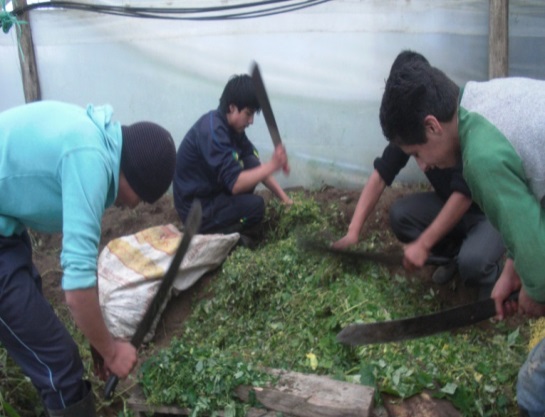 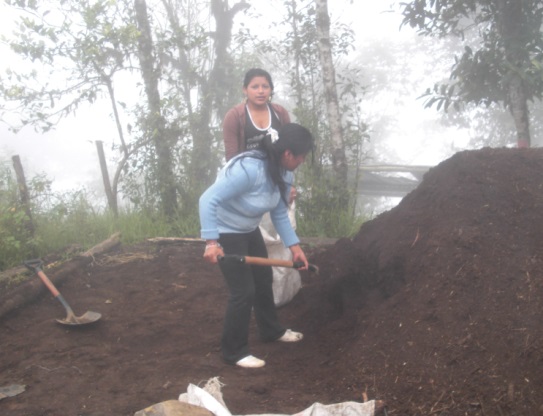 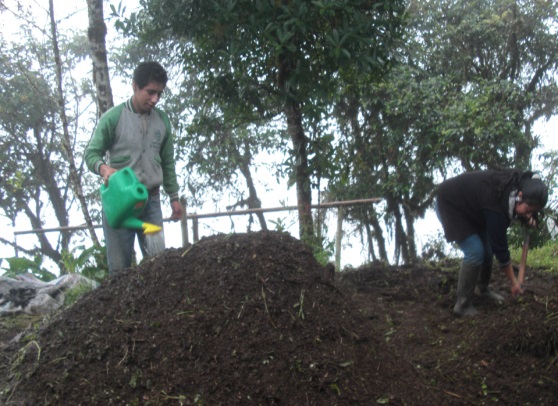 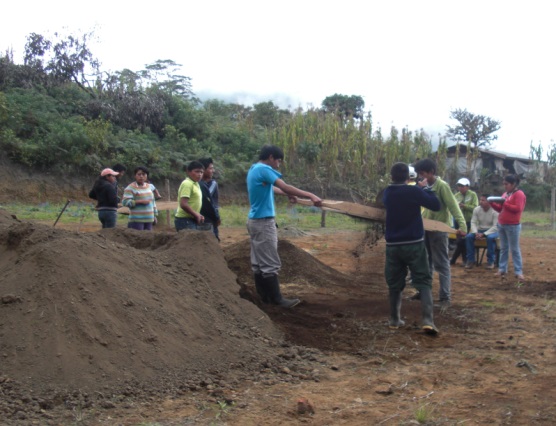 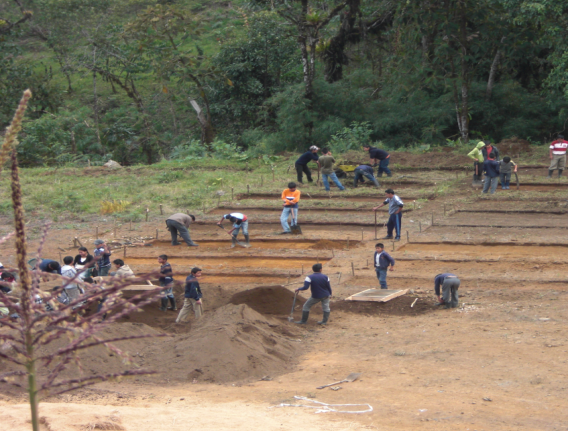 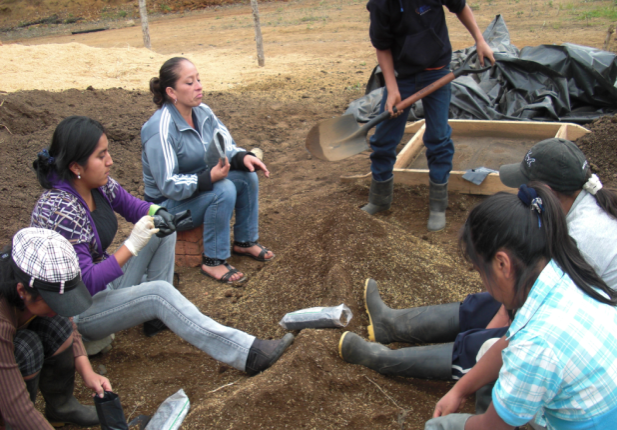 Matriz de involucradosRESULTADOS DE LA CAPACITACIÓN DOCENTEEl inicio de los talleres de capacitación en la elaboración de proyectos de emprendimientos productivos, se cumplió de acuerdo a lo planificado. Se  iniciando los talleres en la fecha señalada sin ningún contratiempo se tuvo la participación  de todos los docentes de la Unidad Educativa “La Palma”FASE 1La primera  fase de la capacitación  se inició un día después de lo previsto con una reunión de trabajo donde  se hizo un  pequeño compendio de los acuerdos y compromisos adquiridos en reuniones anteriores, porque no se cumplió con  la fecha que estuvo previsto el primer taller, por cuanto  el día anterior tuvieron una reunión con representantes del Gobierno Autónomo Descentralizado de  la provincia Bolívar. Además en esta reunión se  tuvo  la presencia de los estudiantes, padres de familia y representantes de la comunidad quienes se mostraron muy interesados, por lo que terminaron participando el en taller de trabajo, lo que sirvió para elaborar la matriz de involucrados con importantísimos aporte de cada uno de ellos.Los acuerdos que alcanzaron en  la reunión brindo confianza a los  docentes de tal manera que estuvieron muy entusiasmados con vivir una nueva experiencia, participaron  activamente, se ajustaron al plan de trabajo, hubo motivación,  con estas perspectivas se dio  inicio a la fase uno en la cual se hizo  una breve enfoque sobre la importancia que tiene  la gestión educativa en la ejecución de proyectos productivos con la participación de los involucrados.  FASE 2En la segunda  fase de la capacitación docente se inició como estuvo planificada a la hora prevista durante los tres días que duro esta fase.La fase estuvo   encamino a tratar  temas muy importantes como ¿Qué son los proyectos de  emprendimientos productivos?,  metodología  para la formulación de proyectos y elaboración de un proyecto productivo. En los talleres se realizó    actividades que permitió recoger las  opiniones  y experiencias propias y personales de los profesores  a lo largo de su trabajo como docente, esto   permitió  establecer comparaciones entre las actividades   educativas que ofrece una educación tradicional resistente al cambio,   con la propuesta de la nueva reforma al bachillerato técnico,   la misma que propone  los nuevos  modelos constructivistas donde se desarrolla en los estudiantes competencias empresariales.El  propósito de estas comparaciones se realizó con la finalidad de que cada participante mida  su  grado de responsabilidad y profesionalismo con el que  han venido trabajando, esta situación permitió    a los docentes reconocer que,  su labor académica  se ha  caracterizado por impartir       los conocimientos  en forma teórica, dando las “famosas”  clases “magistrales” y el trabajo en la práctica ha sido nulo.  A  partir de ello se   consolido   una nueva actitud,   de tal manera se vio que  se articuló  una nueva forma  de pensar sobre  las prácticas pedagógicas  y se mostraron  más flexibles y entusiasmados con esta nueva propuesta.FASE   3EVALUACIÓN DE LA CAPACITACIÓN DOCENTELuego de la  capacitación  se  planifico una  jornadas de  integración donde participaron el  personal docente, directivos, estudiantes y padres de familia con quienes  se realizó un taller final de evaluación,  referente al trabajo conjunto de toda la comunidad educativa,  dejando notar la importancia que tiene  sentirse identificado con el quehacer  educativo  de la Unidad Educativa “La Palma”.  Al final de todo el proceso de capacitación  docente los actores en esta capacitación a manera de reflexión  dijeron lo siguiente.6.- CONCLUSIONES. El docente solo necesita   reflexionar sobre las  cosas positivas y negativas  que tiene su labor docente y adopte una posición de cambio conforme a los nuevas exigencias de la educación ecuatorianaEl docente no puede entender que la educación técnica  es más  vivencial orientada a formar bachilleres con visión empresarial como  un sujeto que aprende en forma holística e integral  para estar preparado para la vida.  La falta de conocimiento del docente en  gestión académica para el desarrollo de proyectos de emprendimientos  no permite conjugar la relación expansiva de reacción espiral  entre el aprendizaje  y el educando, ya que no se construye  el conocimiento  en base a un  trabajo práctico.Las autoridades educativas necesitan  incentivar y promover a  sus profesores  capacitaciones  permanentes, ya que ahora existe cursos patrocinados por el MinEduc.Los docentes con un poco de motivación están dispuestos a innovarse en sus conocimientos, saben que están inmersos  en un  proceso de cambio social donde actividad práctica debe ser verdaderos  espacios de  investigación.9.- BIBLIOGRAFÍA1.- ALVES; E. y ACEVEDO; R. (1999). La Evaluación Cualitativa. Valencia – Venezuela: Ediciones Cenired. Primera edición. 2.- ALVES; E. y ACEVEDO; R. (1999). La Evaluación Cualitativa. Orientación para la práctica en el aula Valencia – Venezuela Ediciones Cenired. Primera edición. 3.- ARANDA, Alcides “Planificación estratégica educativa”, La Habana 2006.4.- CASANOVA, A. (1995).  Manual de Evaluación Educativa. Madrid: La Muralla, S.A. 5.- CRADWICK C. y RIVERA N, (1997).  Evaluación formativa para el docente. Barcelona – España: Paidós.  6.- FEPP 2013(Fondo  PopularumProgressio), Anuario de Emprendimientos Micro-empresariales de Salinas,  2013 7.- Frida Díaz Barriga Arceo y Gerardo Hernández Rojas. Estrategias docentes para un aprendizaje  significativo, Mc Graw Hill, México, 2002. 8.- HORINE, Gregory, Gestión de proyectos, Editor: Anaya multimedia; Edición: edición (17 de octubre de 2005)9.- MinEduc. (2008). Reforma a la aeducación Técnica Ecuatorina  (RETEC): Poligrafica C. A.10.- MinEduc. (2010). Actualizacion y Fortalecimiento Curricular de la EGB. Quito: Poligrafica C. A.11.- MinEduc. (2014). Manual para la  elaboración de Proyectos  Productivos Actualizacion y Fortalecimiento Curricular de la EGB. Quito: EDIT-LIBRO  C. A.12.- GÓMEZ; J. (1998). La evaluación en la E.S.O. Madrid- España 13.- GÓMEZ, Marcia (2012)  Proyecto de Turismo Comunitario “La Palma”14.- SANDER, Benno, "Nuevas tendencias en la gestión educativa: Democracia y calidad": Edit. Troquel  1996. Buenos Aires BIBLIOWEB. http://www.eoi.es/wiki/index.php/PARTE_I._FUNDAMENTOS_en_Gesti%C3%B3n_de_proyectoswww.clarkfoxlaw.com/scott-pattersonwww.marconisociety.orgwww.uisek.edu.ec/publicaciones/Modelo_Educativo.pdfhttp://www.monografias.com/trabajos94/gestion-educativa/gestion-educativa.shtmlhttp://educacion.gob.ec/que-es-el-nuevo-modelo-de-gestion-educativahttp://www.revistaorbis.org.ve/pdf/5/5Art2.pdfhttps://www.google.com.ec/  ejecución de proyectos de emprendimientoshttp://formared.blogspot.com/2011/10/emprendimiento-y-gestion-escolar.htmlhttp://repositorio.espe.edu.ec técnica /handle/2012/201610.- ANEXOSARTÍCULO CIENTÍFICOLA GESTIÓN  EDUCATIVA DE LOS DOCENTES EN PROYECTOS DE EMPRENDIMIENTO Y EL MEJORAMIENTO DEL APRENDIZAJE  DE LOS ESTUDIANTES RESUMEN EJECUTIVOLa presente investigación en Gestión educativa  en proyectos  de emprendimiento  para dinamizar las actividades académicas - productivas  en  el área de Agro-tecnología con estudiantes de primero y  segundo año de bachillerato técnico  de la Unidad Educativa “La Palma”,  se realizó  tomando en cuenta   todo los  procedimientos que se demanda,  identificar y sistematizar la incidencia  de la funcionalidad de la gestión  educativa de los docentes con el propósito de  dinamizar las actividades productivas en el área de Agro-tecnología y de esta manera mejorar los conocimientos  académicas productivas  de  los estudiantes del establecimiento educativo.Los antecedentes sirvió de  punto de partida en este trabajo de investigación,  esto  nos permitió identificar la realidad de un problema de orden  administrativo -académico  de los docentes por la falta de gestión en proyectos de emprendimientos productivos que beneficien a los estudiantes.Conocer los antecedentes permitió plantear el problema identificado, este se ajusta al ambiente en el  que se desarrolla la educación en las aulas tanto en las prácticas del estudiante,    está planteado para  identificar ¿Cómo  influye la poca predisposición de los docentes para generar proyectos de emprendimientos con los  estudiantes del primero  y segundo año de bachillero técnico de la unidad educativa “la palma”,  periodo  2015?, con la finalidad  de que docentes  del plantel mejoren su gestión  académica.Al resaltar   la importancia  de la investigación, su pertinencia, su originalidad,  su factibilidad  y la necesidad  dinamizar las actividades académicas - productivas y  mejorar los aprendizajes  del estudiante a través del desempeño y la   gestión áulica del docente, queda plenamente  justificado  este  trabajo  investigativo.Con  estos parámetros se planteó los  objetivos,  general y los específicos, los mismos que están orientados a dar solución a las causas y efectos que provocan el problema motivo de esta investigación. Por otro lado al tener un  alto grado de ejecutabilidad, alcance y medición de los  objetivos, se planteó  la hipótesis, la misma que  permitió identificar   las variables: independiente y dependiente para llevar el proceso   de operacionalización, lo que permitió contar con una base para la teoría científica  y con  los elementos  necesarios para elaborar los instrumentos de recolección de datos  constituyéndose en la estructura básica para el desarrollo de la investigaciónEl capítulo I, Marco teórico, describe temas que aporta con valiosa  información actualizada que  sirve de fundamento científico de  este   trabajo,  donde se trata sobre temas  como: Gestión   académica de los docentes, elaboración de proyectos de emprendimiento, estrategias metodológicas para dinamizar las actividades académicas - productivas en el área de Agro-tecnología, como elaborar un proyecto productivo,  también describimos los principios de esta metodología  que guardan una relación muy especial en la teoría Científica. En el capítulo II,  se describe  los métodos en que apoya la organización y ejecución del  trabajo  previo a la determinación del  tipo de investigación a seguir, la selección del universo y toma de la muestra  y la correspondiente relación que  establecimos con la encuesta aplicada  a los sujetos involucrados. Adicionalmente se ha elaboró  la estrategia de cambio, para esto se analizó como su aplicación e impacto ha influido en los problemas detectados en los docentes de la Unidad Educativa  “La Palma”.El capítulo  III enfoca el   análisis e interpretación de resultados de las encuestas realizadas  y la correspondiente comprobación de la hipótesis a través de la fórmula respectiva; así como también encontramos  las conclusiones y recomendaciones del trabajo. La  aplicación de las estrategias de cambio, fue de vital importancia,  se procedió con una  socialización,  que permitió a los miembros de la comunidad educativa, tener una visión integral del sobre la gestión académica y los aportes fueron significativos.   Finalmente a manera de un informe se  presenta los resultados esperados del proceso de la investigación donde se cuenta con una amplia y nutrida bibliografía.      INTRODUCCIÓNLos centros educativos de las zonas rurales deberían ser  organismos con trascendencia pública, teniendo como responsabilidad la formación de bachilleres  líderes en gestión y emprendimiento, para lo cual  los colegios que ofertan  bachillerato técnico en Agro-tecnología, deberían tener la capacidad institucional, técnica, logística y humana para constituirse en impulsores del desarrollo local, cuyo proceso de enseñanza aprendizaje debe contribuir a la solución de los problemas de la producción agropecuaria, a través de la promoción de una cultura del trabajo y el emprendimiento productivo, sustentado en la articulación armónica entre el conocimiento local y el desarrollo tecnológico y científico. Poe esta y otras razones la reforma educativa al bachillerato técnico, busca formar ciudadanos con perfiles profesionales de calidad, caracterizados por ser críticos, reflexivos, analíticos, propositivos, que aplican valores, que poseen un adecuado dominio en el  ámbito de la gestión y que sean  además emprendedores,  que aporten  significativamente a la solución de la problemática del subempleo y desempleo,  fortaleciendo   “la matriz productiva” para  dinamizar  la economía del paísEste estudio no prescinde de los contenidos que se hallan a nivel de los programas oficiales establecidos  en lo lineamientos del Fortalecimiento al Bachillerato Técnico ecuatoriano y en el decurso de esta   investigación, se va  tomando  muy en cuenta este particular,  por cuanto el avance  de la gestión académica  de los docentes debe estar encaminada  dinamizar las actividades académicas productivas puesto que el aprendizaje no puede realizarse en el vacío, sino al contrario  debe hacerse   en función de estos contenidos que se establecen en el currículo oficial, con debida  incorporación de esta nueva concepción de hacer educación desde la perspectiva de una gestión eficiente y dinámica en proyectos de emprendimiento.La gestión académica-productiva,  es una estrategia que vincula el ámbito productivo con el pedagógico, bajo la filosofía del “aprender haciendo” cuyo objetivo es formar estudiantes con visión micro-empresarial, vinculando a toda la comunidad educativa a participar en su funcionamiento, con el fin de que los estudiantes adquieran las competencias para desarrollar la producción agropecuaria con responsabilidad social y ambiental. Esta investigación, ha utilizado  como único instrumento la encuesta, con la  finalidad  de  tener una  información precisa que   permita  conocer  el nivel de   aplicación  que hacen los docentes  de la gestión académica en proyectos de emprendimientos productivos en el área de Agro-tecnología, ya que se notado  las actividades productivas no son dinámicas en unos casos y en otros   siguen siendo escasas.  De ahí, que estudios de esta naturaleza pueden servir mucho a los docentes  de la Unidad Educativa “La palma” para   alcanzar en la práctica aprendizajes  realmente enriquecedores en beneficio de los estudiantes que aquí se educan. El docente no  puede olvidar que su labor, es más que transmitir conocimientos e impartir rutinas, es alguien que debe ser capaz de incentivar y motivar a sus alumnos a aprender, investigar a ser emprendedores, pero esto;  sólo se puede lograr en la medida en que el docente haga un buen uso del recurso profesor-ambiente-alumno y comprenda que su quehacer no es una profesión, sino una misión.METODOLOGÍALos métodos escogidos  para los  propósitos de la en  esta  investigación son los siguientes:Método Inductivo: Este método fue útil en la investigación,  porque se partió de la identificación de un problema y luego  mediante la investigación buscar las causas e identificar los efectos y en lo posterior dar una posible solución   a los  hechos o fenómenos, para así llegar al descubrimiento de un principio o  ley general que lo rige.Método Deductivo: Dentro del proceso de la investigación  permitió un análisis sintético, lo contrario de lo anterior, presenta principios, definiciones, leyes o normas generales de donde se extrae conclusiones consecuentes, para examinar cosas particulares.Método Sintético:   La utilización de este método permitió recopilar los datos necesarios,  los mismos que  ayudaron  a reconstruir las estrategias válidas que contribuyan en la formulación de las conclusiones que más tarde confirmaron las ventajas y desventajas de la investigación.Método de Investigación – acción.La aplicación  de este  método, permitió identificar las estrategias metodológicas y establecer el plan de acción  para  aplicar la propuesta y dar solución  a los problemas identificados en la investigación.  Método Analítico: Con este método estableció  causas y orígenes que impiden a los  docentes ejecuten procesos gerenciales tendientes al desarrollo de la de las actividades académicas productivas en el área de Agro-tecnología. Este método resulto ser el termómetro de la investigación porque permitió realizar:Análisis:   Con análisis de las causas que intervienen en los problemas identificados  se realizó   un  estudio prospectivo, basado en una investigación cualitativa - cuantitativa de campo y acción para propiciar un cambio y evaluar resultados, esto  permitió por un lado comprobar la hipótesis planteada y por otro aplicar las estrategias de cambio  en el perfeccionamiento de los docentes de la Unidad educativa en la elaboración de proyectos de emprendimientos productivos con el único propósito de dinamizar las actividades productivas .Reflexión: Como producto  de este  estudio se puede señalar que los docentes   no laboran conforme al modelo pedagógico constructivista que ha adoptado la institución, que el tradicionalismo  sigue siendo el máximo referente  a la hora de enseñar el área de Agro-tecnología, notándose con claridad  que la   tarea  del docente  solo cae en el plano teórico y repetitivo, dejando a un lado las actividades productivas como medios de aprendizajes  que promueva en el estudiante desempeños atenticos.Crítica:  Existe inexperiencia en los docentes en aspectos de gestión académica y más aún en la elaboración de proyectos productivos,  pero esto no  debe conllevar a  trabajar en forma unilateral solo desde  la perspectiva del docente,   esto no posibilita el adecuado rendimiento académico en áreas consideradas  de accionar productiva como es el caso de la Agro-tecnología.  Conocimiento: La ciencia y  la tecnología se innovan permanentemente, no así los docentes de la Unidad educativa,   que al parecer se quedaron frenados en sus conocimientos por un modelo  tradicionalista, con este panorama las clases se presentan para el estudiante  des-motivantes y rutinarias, al final tenemos bachilleres vacíos de conocimientos conformistas sumidos en el pasado.Problematizar: El problema es complejo, se identifica responsables; que a mi modo de ver es compartido con quienes tienen que velar por el desarrollo y  aplicación de todos los procesos de cambio, de cualquier manera  lo que se pretende es  enfocar nuestras debilidades para mejorar de alguna manera la labor docente y crear en el maestro una conciencia innovadora  y entender que somos formadores de juventudesSolución: Por todo se vuelve imprescindible capacitar al docente en temas gestión con responsabilidad y profesionalismo por lo que debemos tener muy en  claro que   todo aquello que hagamos afectará de alguna manera a los demás, para lo cual debemos estar preparándonos permanentemente.RESULTADOSLa investigación, no solo ha  permitido  comprobar  la hipótesis, sino también comprender por parte del docente que:La  gestión académica  permite   mejorar los aprendizajes de los estudiantes mediante  la aplicación de proyectos de emprendimientos y que para esto demanda del  perfeccionamiento constante en procesos gerenciales académicos y productivosLa incorporación  de las estrategias metodológicas en los procesos productivos,   logra  un aprendizaje significativo y de participación permanente  por parte del estudiante, siendo  necesario estimular la práctica educativa mediante las labores en campo. La labor educativa,  siempre demanda  el profesionalismo y  la mística del docente,  para complementar su accionar en el aula y el campo y  esto  tiene un desafío que va más allá de la simple transmisión del conocimiento, tiende a formar bachilleres técnicos dispuestos a emprender en nuevos retos. La forma  "rígida"  en la repetición  de conocimientos ya  establecidos  y acabados, solo ha  frenado  la imaginación y la fantasía, “gérmenes” de la creatividad de los estudiantes del área de Agro-tecnología de la Unidad Educativa “La Palma”.CONCLUSIONESPor los logros obtenidos en este proceso de investigación, se puede  concluir entonces  que la capacitación docente en la elaboración de proyectos de emprendimientos productivos  se  cumplió  plenamente sus propósitos, el mismo que se ha ejecutado como una estrategia de cambio y solución al problema identificadoLa el programa  de capacitación docente  debe ser implementado  en la institución como un instrumento de apoyo  sobre todo por su enorme trascendencia en los fines y objetivos de la educación del colegio, precisa su continuidad para  el logro de aprendizajes significativos  realmente enriquecedores en área de Agro-tecnologíaEl  perfil de salida  de los egresados de la  institución debe estar siempre enfocado a formar bachilleres con visión empresarial, con el único propósito  de bridar a la sociedad jóvenes creativos capaces de solucionar sus propios problemas a través del manejo de las funciones intelectivas superiores en gestión y emprendimiento.MATRIZ DE EVIDENCIAS INVESTIGATIVASNIVERSIDAD ESTATAL DE BOLÍVAR.DEPARTAMENTO DE POST GRADO.GERENCIA EDUCATIVAENCUESTA A DOCENTESEstimado(a) docente:La presente encuesta es parte de una investigación que tiene por objetivo conocer el nivel  gestión educativa de los docentes  en proyectos de emprendimientos productivos para  dinamizar las actividades productivas el área de agro tecnología.  Le agradecemos contestar en forma sincera, cada una de las inquietudes que a continuación son formuladas.Esta encuesta es anónima por lo que, no es necesario que escriba su nombre.Género:           M: _____	           F: _____         Edad: ______ 1.- Ha tenido   capacitación   permanentemente en  temas de   gestión académica para el desarrollo de proyectos de emprendimiento?Siempre  (   ) A veces    (    )  Nunca (    ) 2.- ¿Su participación ha sido permanente  en la elaboración del proyecto educativo institucional (PEI), plan estratégico de producción (PEP), plan académico - productivo (PAP)?  Siempre  (   ) A veces    (    )  Nunca (    ) 3.- ¿Participa usted en forma activa con sus estudiantes en las actividades  de los proyectos productivos que existe en la  institución?Siempre  (   ) A veces    (    )  Nunca (    )4.- ¿Cómo docente del área productiva hace de la gestión una herramienta estratégica  para dinamizar las actividades productivas en el área de agro tecnología?Siempre  (   ) A veces    (    )  Nunca (    ) 5.- ¿Ha Impulsado usted  planes de  gestión y auto-gestión que beneficie con proyectos productivos a la Unidad Educativa “La Palma”? Siempre  (   ) A veces    (    )  Nunca (    ) 6.- ¿Motivan usted  a  sus estudiantes para que se  involucren en los proyectos de emprendimientos productivos que existen en la Unidad Educativa?Siempre  (   ) A veces    (    )  Nunca (    ) 7.- ¿Ha realizado usted  la gestión para el intercambio de conocimientos con  otras instituciones educativas para  conocer los planes y programas de emprendimientos productivos como parte de los procesos de aprendizaje de los estudiantes? Siempre  (   ) A veces    (    )  Nunca (    ) 8.- ¿Cuántos proyectos de emprendimiento productivos  existen   en la Unidad Educativa “La Palma” que se están ejecutando actualmente?Más de uno   (   )      Uno (    )      Ninguno      (     )UNIVERSIDAD ESTATAL DE BOLÍVAR.DEPARTAMENTO DE POST GRADO.GERENCIA EDUCATIVAENCUESTA A ESTUDIANTESEstimado(a) estudiante:La presente encuesta es parte de una investigación que tiene por objetivo conocer el nivel  gestión educativa de los docentes  en proyectos de emprendimientos productivos para  dinamizar las actividades productivas el área de agro tecnología.  Le agradecemos contestar en forma sincera, cada una de las inquietudes que a continuación son formuladas.Esta encuesta es anónima por lo que, no es necesario que escriba su nombre.Género:           M: _____	           F: _____         Edad: ______ 1.- ¿Has   participado con tus ideas   en  la elaboración del proyecto educativo institucional (PEI) y el plan estratégico de producción?Siempre  (   ) A veces    (    )  Nunca (    ) 2.-  ¿Al inicio de cada año escolar las autoridades  te dan a conocer el plan anual de producción?Siempre  (   ) A veces    (    )  Nunca (    ) 3.-  Los docentes  de tu clase demuestran interés por la   gestión  de recursos para el desarrollo de proyectos de emprendimiento?Siempre  (   ) A veces    (    )  Nunca (    ) 4.- ¿Los docentes de tu colegio utilizan material didáctico atractivo que hacen   más dinámicas  las actividades productivas en el área de Agro tecnología?Siempre  (   ) A veces    (    )  Nunca (    ) 5.-  ¿El docente de tu clase  organizan actividades con los estudiantes para  promover el trabajo en equipo  dentro y fuera del aula? Siempre  (   ) A veces    (    )  Nunca (    ) 6.- ¿Los docentes participan activamente en las actividades de campo junto a sus  estudiantes? Siempre  (   ) A veces    (    )  Nunca (    ) 7.- ¿Te sientes motivado por el docente  para   involucrarte   en los proyectos de emprendimientos  de tu colegio?Siempre  (   ) A veces    (    )  Nunca (    ) 8.- ¿Cuántos proyectos de emprendimiento existen  en tu Unidad Educativa?Más de uno   (   )      Uno (    )      Ninguno      (     )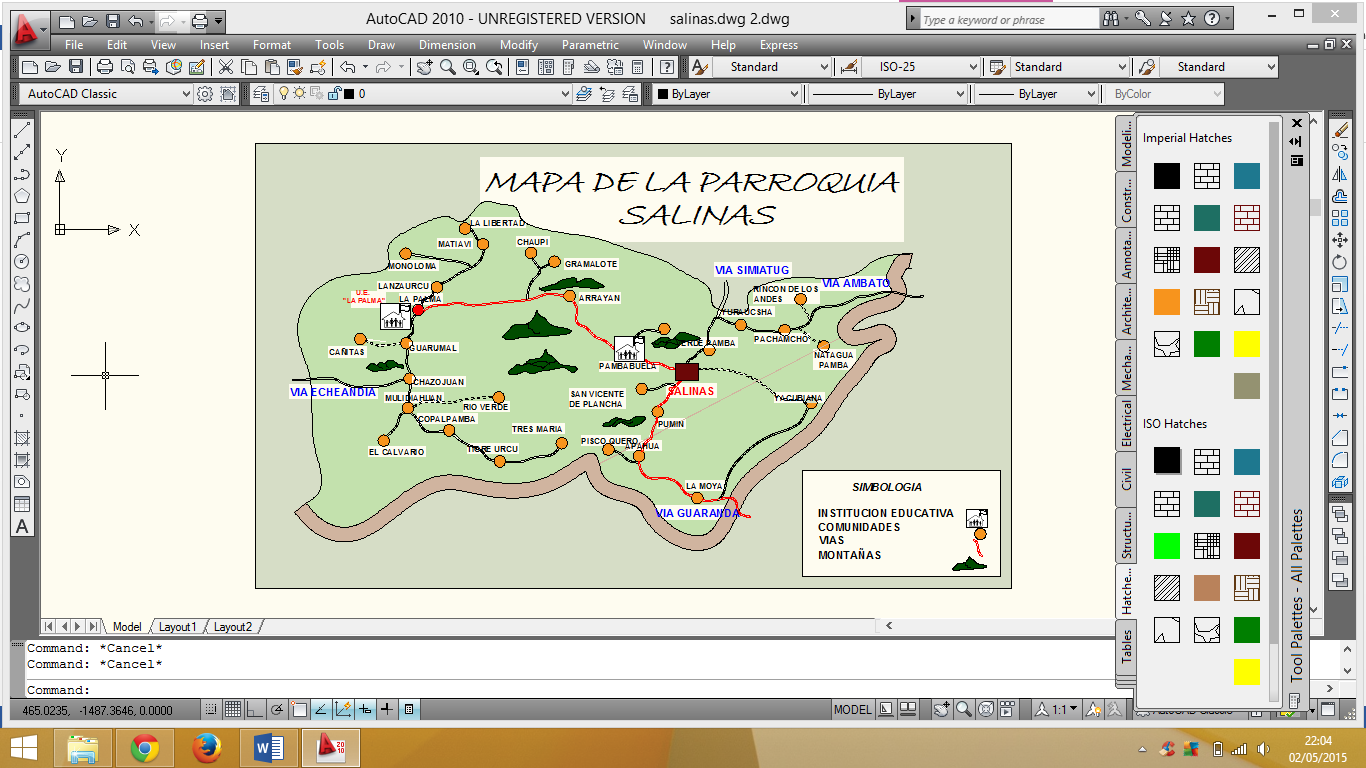 EVIDENCIAS FOTOGRÁFICAS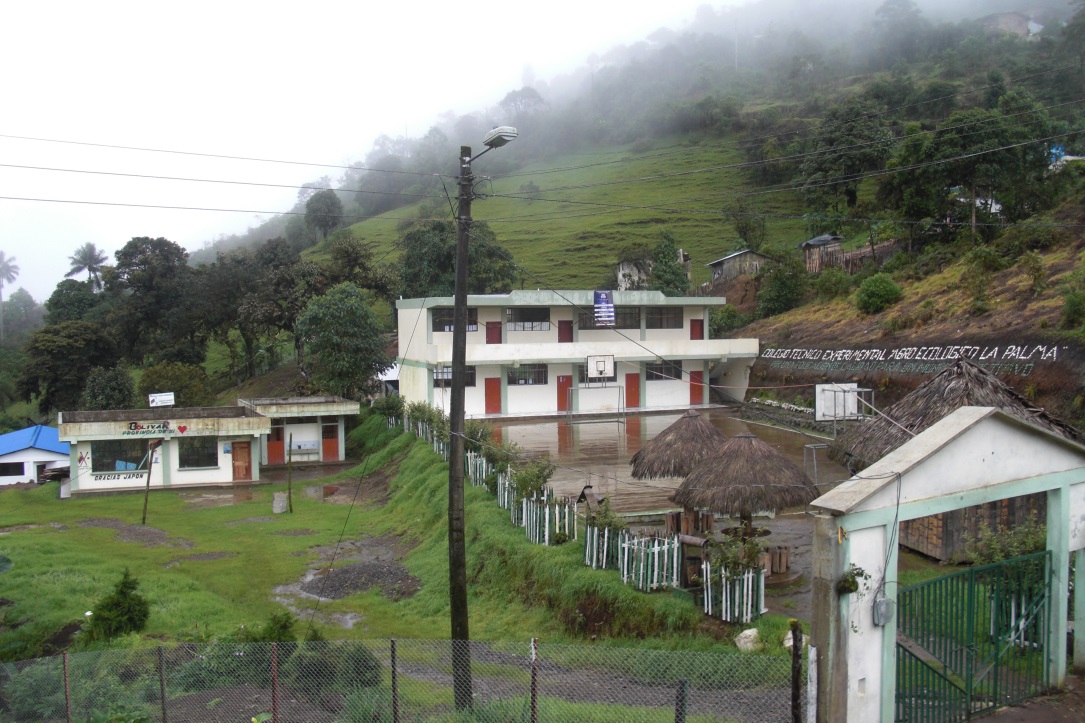 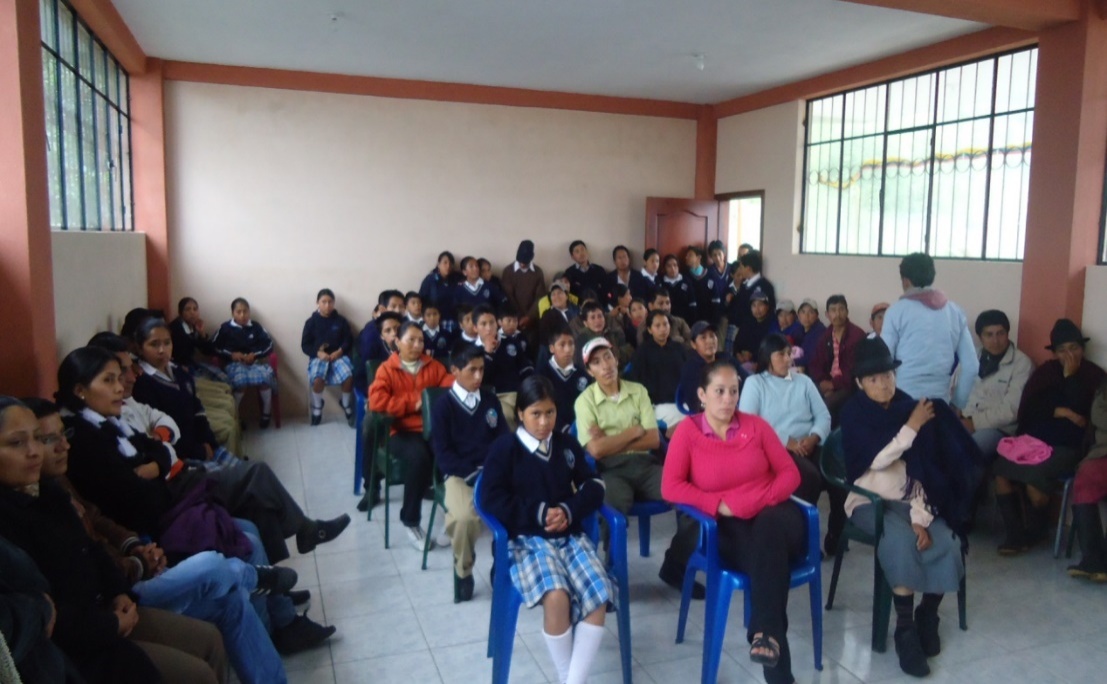 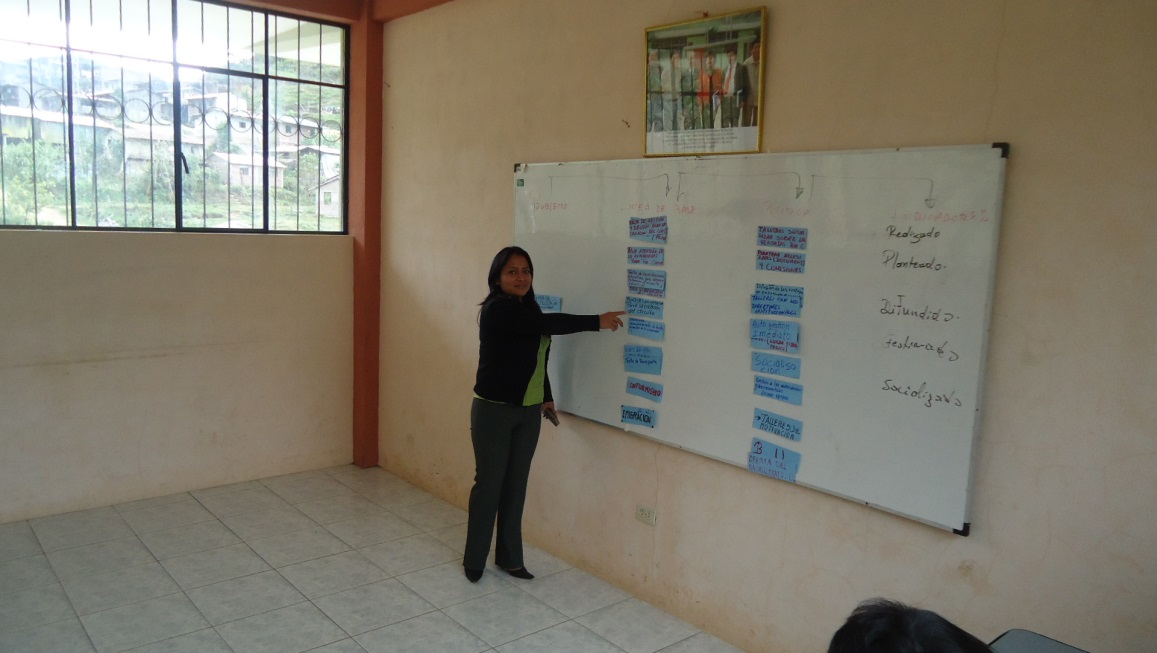 Foto No. 3Socialización de la propuesta: Ing.  Ilda Marible  Tixilema Poaquiza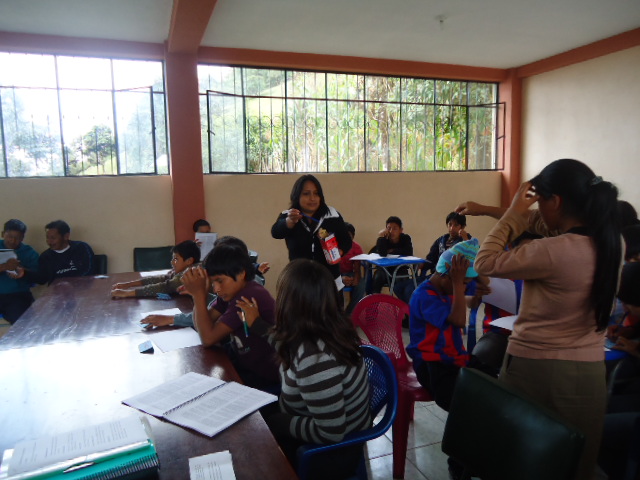 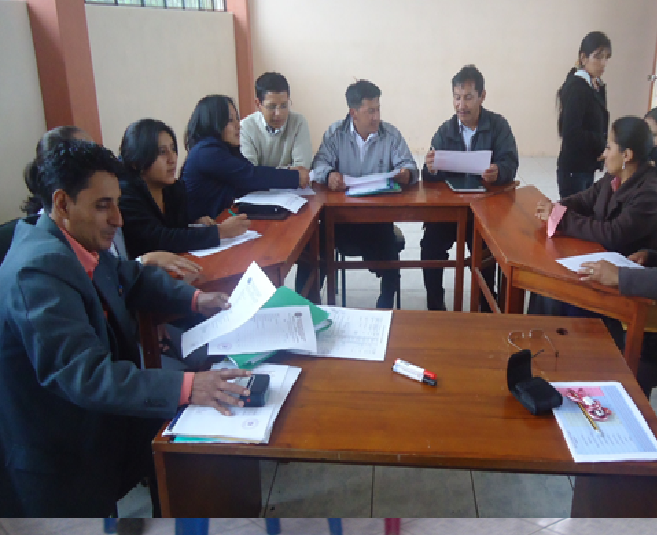 FotoNo. 5Apliación de esncuesta  a docentes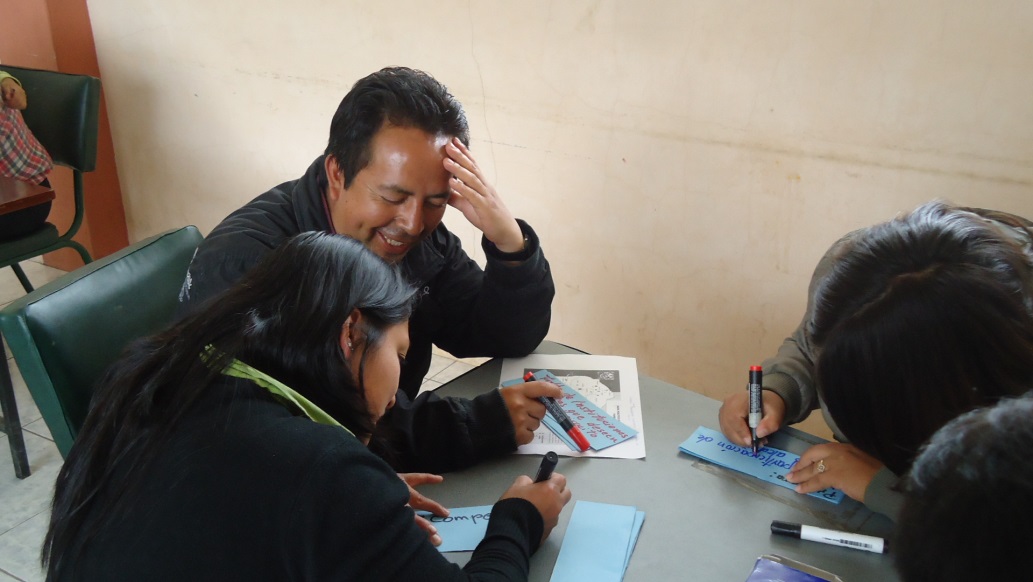 Proceso de elaboración del abono organico BocashiVARIABLES INDEPENDIENTEDEFINICIÓNDIMENSIÓNINDICADORESÍTEMS  PARA LOS INDICADORES.INSTRUMENTOSGESTIÓN EDUCATIVA EN PROYECTOS DE EMPRENDIMIENTOLa gestión educativa es el conjunto de acciones  administrativas, académicas y financieras  orientadas  al fortalecimiento de  los proyectos de emprendimientos,  en base a  una planificación y control de todas las actividades académicos-productivas con el propósito  de  promover  en el estudiante el desarrollo de habilidades y competencias   en el ámbito productivo empresarial e insertarlos integralmente como miembros de una sociedad   productiva por medio de la creación de una comunidad de aprendizaje.  Gestión AdministrativaGestión AcadémicaGestión financiera-Nivel de gestión-Planificación-Liderazgo-Comunicación  -Innovación-Supervisión-Planes ejecutados-Metas cumplidas-Objetivos alcanzados-Indicadores de evaluación-Desempeño docente-Desempeño del estudiante -Participación de los estudiantes-Compromiso-Comportamiento-Autogestión-Inversión -Eficiencia-Control -¿Ha tenido   capacitación   permanentemente en  temas de   gestión académica para el desarrollo de proyectos de emprendimiento?-¿Al inicio de cada año escolar las autoridades  te dan a conocer el plan anual de producción?--¿Motivan usted  a  sus estudiantes para que se  involucren en los proyectos de emprendimientos productivos que - ¿Los docentes de tu colegio utilizan material didáctico atractivo que hacen   más dinámicas  las actividades productivas en el área de Agro tecnología?- ¿El docente de tu clase  organizan actividades con los estudiantes para  promover el trabajo en equipo  dentro y fuera del aula?   - ¿Los docentes participan activamente en las actividades de campo junto a sus  estudiantes?  ¿Te sientes motivado por el docente  para   involucrarte   en los proyectos de emprendimientos  de tu colegio?-¿Cuántos proyectos de emprendimiento existen  en tu Unidad Educativa?En cuesta a docentes estudiantes y administrativos.VARIABLES DEPENDIENTEDEFINICIÓNDIMENSIÓNINDICADORESESCALA DE ITEM´STÉCNICAS  INSTRUMENTOS ACTIVIDADES ACADÉMICAS PRODUCTIVAS   Las actividades académicas productivas constituyen las estrategias pedagógico-productivas, cuya estructura organizativa curricular  integra eficazmente el proceso del inter-aprendizaje  académico  con  el plan estratégico productivo, plan académico productivo  y plan anual de producción institucional viabilizando el desarrollo de las destrezas y habilidades del  estudiante.Planificación estratégicaMuy amplioActividades  de producción- Planes ejecutados-Metas cumplidas-Objetivos alcanzados -Indicadores de evaluaciónProyectos ejecutados  por año.-Número de estudiantes participantes-Número de docentes involucradosAlcance del proyecto.-¿Su participación ha sido permanente  en la elaboración del proyecto educativo institucional (PEI), plan estratégico de producción (PEP), plan académico - productivo (PAP)?-¿Has   participado con tus ideas   en  la elaboración del proyecto educativo institucional (PEI) y el plan estratégico de producción?- ¿Participa usted en forma activa con sus estudiantes en las actividades  de los proyectos productivos que existe en la  institución?-¿Cómo docente del área productiva hace de la gestión una herramienta estratégica  para dinamizar las actividades productivas en el área de agro tecnología?- ¿Ha Impulsado usted  planes de  gestión y auto-gestión que beneficie con proyectos productivos a la Unidad Educativa “La Palma”? -¿Cuántos proyectos de emprendimiento productivos  existen   en la Unidad Educativa “La Palma”?En cuesta a docentes estudiantes y administrativos.PARTICIPANTESNUMEROTOTALAutoridades11Docentes99Estudiante 4848Total 5858ANTESANTESDESPUÉSDESPUÉSVARIABLE FRECUENCIAS PORCENTAJESFRECUENCIAS PORCENTAJESSiempre00%10100%A veces00%00%Nunca 10100%00%Total10100%10100%ANTESANTESDESPUÉSDESPUÉSVARIABLE FRECUENCIAS  PORCENTAJESFRECUENCIASPORCENTAJESSiempre330%880%A veces770%220%Nunca 00%00%Total10100%10100%ANTESANTESDESPUÉSDESPUÉSVARIABLE FRECUENCIAS  PORCENTAJESFRECUENCIASPORCENTAJESSiempre770%00%A veces330%330%Nunca 00%770%Total10100%10100%ANTESANTESDESPUÉSDESPUÉSVARIABLE FRECUENCIAS  PORCENTAJESFRECUENCIAS  PORCENTAJESSiempre000%880%A veces110%220%Nunca 990%000%Total10100%10100%ANTESANTESDESPUÉSDESPUÉSVARIABLE FRECUENCIAS PORCENTAJESFRECUENCIAS PORCENTAJESSiempre000%880%A veces110%220%Nunca 990%00%Total10100%10100%ANTESANTESDESPUÉSDESPUÉSVARIABLE FRECUENCIAS  PORCENTAJESFRECUENCIASPORCENTAJESiempre880%990%A veces220%110%Nunca 00%00%Total10100%10100%ANTESANTESDESPUÉSDESPUÉSVARIABLE FRECUENCIAS  PORCENTAJESFRECUENCIAS  PORCENTAJESSiempre110%880%A veces220%220%Nunca 770%00%Total10100%10100%ANTESANTESDESPUÉSDESPUÉSVARIABLE FRECUENCIAS  PORCENTAJESFRECUENCIAS  PORCENTAJESMás de dos00%10100%Uno 00%00%Ninguno10100%00%Total10100%10100%ANTESANTESDESPUÉS DESPUÉS VARIABLE FRECUENCIAS  PORCENTAJESFRECUENCIAS  PORCENTAJESSiempre00%3675%A veces00%1020,83%Nunca 48100%24,17%Total48100%48100%|ANTESANTESDESPUÉSDESPUÉSVARIABLE FRECUENCIAS  PORCENTAJESFRECUENCIAS  PORCENTAJESSiempre12,08%4083,33%A veces36,25%816,67%Nunca 4491,67%00%Total4810048100%ANTESANTESDESPUÉSDESPUÉSVARIABLE FRECUENCIAS  PORCENTAJESFRECUENCIAS  PORCENTAJESSiempre36,25%4185,41%A veces48,33%510,42%Nunca 4185,42%24,17%Total4810048100%ANTESANTESDESPUÉSDESPUÉSVARIABLE FRECUENIAS  PORCENTAJESFRECUENCIAS  PORCENTAJESSiempre612,5%4185,42%A veces1020,83%714,58%Nunca 3266,67%00%Total48100%48100%ANTESANTESDESPUÉSDESPUÉSVARIABLE FRECUENCIAS  PORCENTAJESFRECUENCIAS  PORCENTAJESSiempre1020,83%3981,25%A veces816,67%918,75%Nunca 3062,5%00%Total48100%48100%ANTESANTESDESPUÉSDESPUÉSVARIABLE FRECUENCIA  PORCENTAJESFRECUENCIA  PORCENTAJESSiempre12,08%48100%A veces36,25%000%Nunca 4593,75%000%Total4810048100%ANTESANTESDESPUÉSDESPUÉSVARIABLE FRECUENCIA  PORCENTAJESFRECUENCIA  PORCENTAJESSiempre510,41%4389,58%A veces816,66%510,42%Nunca 3572,91%00%Total4810048100%ANTESANTESDESPUÉSDESPUÉSVARIABLE FRECUENCIAPORCENTAJESFRECUENCIA  PORCENTAJESMás de uno000%000%Uno000%000%Ninguno48100%48100%Total48100,00%48100%ANTESANTESDESPUÉSDESPUÉSVARIABLE FRECUENCIAS PORCENTAJESFRECUENCIAS PORCENTAJESSiempre000%880%A veces110%220%Nunca 990%00%Total10100%10100%ANTESANTESDESPUÉSDESPUÉSVARIABLE FRECUENCIAS  PORCENTAJESFRECUENCIAS  PORCENTAJESMás de dos00%10100%Uno 00%00%Ninguno10100%00%Total10100%10100%ANTESANTESDESPUÉSDESPUÉSVARIABLE FRECUENCIAS  PORCENTAJESFRECUENCIAS  PORCENTAJESSiempre36,25%4185,41%A veces48,33%510,42%Nunca 4185,42%24,17%Total4810048100%ANTESANTESDESPUÉSDESPUÉSVARIABLE FRECUENCIAPORCENTAJESFRECUENCIA  PORCENTAJESMás de uno000%000%Uno000%000%Ninguno48100%48100%Total48100,00%48100%ALTERNATIVASDOCENTESESTUDIANTESTniofSiempre-8A veces1105Nunca93050Tnioc1048n = 58Para la celda  A1nie= (3x10)/58 =  0,51Para la celda A2nie = (5x10)/58= 0,86Para la celda A3nie =(50x10)/58 = 8,6Para la Celda B1nie = (3x48)/58 =  2,2Para la celda B2nie = (5x48)/58 = 4,1Para la celda B3nie = (50x48)/58 = 37,9CELDASCELDASABNo. AlternativasDocentesEstudiantesTOTAL1Siemprenio = 0nie = 0,56nio = 3nie = 2,232A vecesnio = 1nie = 0,86nio = 4nie = 4,153Nuncanio = 9nie = 8,6nio = 41nie = 37,950TOTAL104858PROPUESTASESTRATEGIASESTRATEGIAS0BJETIVOSACTIVIDADES A CUMPLIRElaborar un programa  de capacitación   para docentes sobre  elaboración  de proyectos  de emprendimiento productivos bajo los principios de la gestión académica FASE INICIALAplicar un programa de capacitación docenteCapacitar  a los docentes  en los procesos de elaboración  de  proyectos  de emprendimiento  productivos-Recopilación del material bibliográfico.-Planificar el programaElaborar un programa  de capacitación   para docentes sobre  elaboración  de proyectos  de emprendimiento productivos bajo los principios de la gestión académica FASE INICIALSocializar  la propuesta.Dar a conocer, motivar   y ofertar  la propuesta  a los beneficiarios de este trabajo.-Mantener una reunión con líder -Una reunión  con las  autoridades docentes y estudiantes de la institución.-Organizar con los involucrados los talleres y establecer compromisos.CAPACITACIÓN DOCENTE  FASE  1Capacitar a los docentesDar a conocer  la importancia de la  gestión educativa en proyectos de emprendimientoHacer una breve enfoque sobre la importancia que tiene  la gestión educativa en la ejecución de proyectos productivos con la participación de los involucradosCAPACITACIÓN DOCENTEFASE    2         Capacitar a los docentesFortalecer los conocimientos de los docentes en la elaboración  proyectos  de emprendimiento  para dinamizar las actividades académicas - productivas  en el área de agro-tecnología.-Taller No. 1Proyectos educativos productivos o emprendimientos productivos -Taller: No. 2Metodología  para la formulación de proyectos-Taller No. 3Elaboración de un proyecto productivo CAPACITACIÓN DOCENTEFASE  3Evaluación de la capacitaciónConocer las ventajas y desventajas  que encontraron  en la guíaConocer los  logros alcanzados en los docentes con la aplicación de la estrategia de cambio. Mantener una reunión con las autoridades y docentes para realizar un análisis sobre todo el proceso de la capacitación INDICADOR OBJETIVOACTIVIDADESINTERESESPROPUESTA Ofertar  la  propuesta  sobre la elaboración de un proyecto productivo a los beneficiarios de este trabajo investigativo.-Una reunión con la autoridad del plantel-Una  reunión  de motivación con las autoridades, docentes, estudiantes -Dar a conocer las falencias en la labor docentes   identificadas  la encuesta.-Motivar a las autoridades y  docentes  a participar en los talleres  de capacitación.COMPROMISOSProgramar y organizar los talleres con los involucrados en esta capacitación  docente y establecer compromisos de participación.-Reunir  para programar y organizar    los talleres en base a un consenso  de todos los involucrados  -Reunión para definir los lineamientos de los talleres y establecer compromisos.-Evitar contratiempos en el proceso de la capacitación -Definir la fecha de inicio en forma solidaria entre los participantes -Dejar en claro las reglas de participación  en el curso.TEMA SUBTEMASOBJETIVOSPROYECTOS EDUCATIVOS PRODUCTIVOS O EMPRENDIMIENTOS PRODUCTIVOS -¿Qué es un proyecto? -Cómo nace la idea de un proyecto -Importancia de los -proyectos educativos productivosConocer  teóricamente sobre los  proyectos de emprendimiento para mediante la discusión buscar  un cambio de actitud en su comportamiento como profesional.METODOLOGÍA DEL “MARCO LÓGICO” PARA LA FORMULACIÓN DE PROYECTOS -¿Qué es el marco lógico de un proyectoPromover en  los docentes    una actitud de cambio en  el sentido de pertenencia y motivación para asumir  las acciones de un  gerente académico eficaz.ELABORACIÓN DE UN PROYECTO PRODUCTIVO-Matriz de involucrados-Elaboración de un  proyecto productivoConocer cómo se elabora un proyecto productivo como base para el aprendizaje significativo y relacionarlos con los principios constructivistas y los desempeños auténticos del estudiante.TEMA ¿Qué es un proyecto?Cómo nace la idea de un proyecto -Importancia de los proyectos educativos productivosPARTICIPANTESUn proyecto se define como un conjunto de actividades interrelacionadas a ser llevadas a cabo bajo una gerencia unificada para lograr un objetivo específico en un plazo determinado mediante la utilización de recursos.Porque se reconoce un problema Porque existe una necesidad Porque existe una oportunidad -Orienta las acciones técnicas y el proceso de inter-aprendizaje que tiene que seguir el docente junto con los estudiantes -Promueven la inclusión de la comunidad en las distintas actividades del proyecto Mejoran la rentabilidad institucional Valoran y rescatan los conocimientos ancestrales Incrementan la capacidad de intercambio con otras comunidades.LO QUE DIJERON  LOS PARTICIPANTESLO QUE ES  EN REALIDAD-Son actividades previas del proyecto que conducen al éxito -Es un componente del proyecto productivo que contribuirá  al logro de un  objetivo-Son las metas que se establecen en el proyecto.-Es un diagnostico situacional que se realiza antes de iniciar un proyecto-Son las actividades que debemos realizar en un proyecto.-Es el razonamiento lógico que se hace de las ventajas y desventajas de un proyecto- El marco lógico, es un instrumento que ayuda a los diseñadores de proyectos a entender mejor la naturaleza de los problemas que están tratando de resolver.-Describe adecuadamente los indicadores de desempeño y las fuentes de verificación de tales indicadores-Especifica claramente los supuestos (o riesgos) principales que podrían condicionar el éxito del proyecto -Establece un marco de referencia para identificar las experiencias adquiridas e incorporarlas a otros proyectos. INTERÉSPROBLEMA PERCIBIDOSRECURSOS Y MANDATOSLÍDER-Producir abono orgánico  “Bocashi”. Formar estudiantes con visión micro-empresarial y competentes en la producción de abonos orgánicos-Poco rentable -Baja producción -Poca visión microempresarial-Competencias técnicas deficientes - Presupuesto fiscal. -Logístico-Cognitivo-LOEI y su Reglamento -Reglamento UEP. -Conocimientos en gestión administrativa -Velar por la calidad de la educación RESPONSABLE DEL PROYECTO -Producir abonos orgánicos-Que los estudiantes adquieran buenas competencias técnicas en la producción.Recibir capacitación en   prácticas de producción del abono Bocashi. -Apoyo deficiente del estado-Pocos conocimientos producción de abonos orgánicos. -Escasa capacitación -Ingresos de los proyectos Reglamento de la UEP, -Conocimientos en la producción del BocashiEjecutar y dar seguimiento a los ESTUDIANTES Tener las competencias técnicas para la producción de abonos orgánicos. Contar con un buen escenario de aprendizaje. -Estudiantes poco competitivos-Escenario deficiente de aprendizaje. -Poca motivación -Escasas prácticas -CognitivoConsejo estudiantil, Código de la Niñez y Adolescencia. Conocimientos previos sobre la producción del abono.PADRES DE FAMILIA-Que el colegio cuente con un adecuado escenario de aprendizaje Pocas prácticas de manejo. Estudiantes con pocas competencias técnicas. -Aportes-Estado-Humanos- Ley de Educación. -Ingresos de los proyectos -Aporte del comité de padres-Ejecutar y dar seguimiento en forma participativa al proyecto. DESCRIPCIÓN INDICADORESMEDIOS DE VERIFICACIÓNSUPUESTOSFINDE IMPACTODE SUSTENTABILIDADLa institución educativa forma bachilleres técnicos agropecuarios con alto grado de competitividad y con visión micro-empresarial que coadyuven al mejoramiento de la calidad de vida de la comunidad. Luego de dos años de implementado el proyecto los jóvenes egresados con buenas competencias en la elaboración abonos orgánicos crean sus propias  microempresas -Encuestas -Observaciones directas -Propuestas de egresados. Jóvenes egresados con enfoque micro-empresarial, contribuyen al desarrollo de la comunidad aplicando técnicas agroecológicas con el uso de Bocashi evitando  que no afecten el entorno ambiental y la salud de los consumidores. PROPÓSITODE EFECTODE PROPÓSITO A FINImplementación de un PEP para el desarrollo de habilidades y destrezas en los estudiantes a través de la transformación de la materia orgánica en BocashiAl finalizar el proyecto se cuenta con 48 egresados que se desenvuelven eficientemente en la transformación de productos agropecuarios obtenidos de su finca. Al término del proyecto se cuenta con una producción de 1000 quintales de abono por quimestre-Fotografías -Videos -PEP -ProductosLa comunidad educativa se empodera del PEP y genera buenos recursos económicos para la Unidad Educativa “La Palma”. COMPONENTEDE PRODUCTODE COMPONENTE A PROPÓSITOComponente 1. Estudiantes competitivos adquieren eficientemente conocimientos en el módulo de Agrotecnología  para la transformación de productos agropecuarios -Al finalizar el módulo de Agroindustrias 7 estudiantes manejan competencias técnicas en la elaboración de abonos orgánicos- -En el mes de agosto se aplicarán encuestan bien elaboradas a las familias de la comunidad sobre sus preferencias  a los productos orgánicos -Fotografías -Registro de calificaciones -Observación directa -Testimonio de los estudiantes. -Registro de producción -Productos elaborad -El proyecto se  apoya en procesos de capacitación docente para la aplicación de competencias agras productivas. -Adecuados niveles de producción de buena calidad en la granja. -Demanda y aceptabilidad de los productos en los mercados establecidos. Componente 2. Productos agropecuarios de la zona con valor agregado y óptima comercialización en los mercados locales. -En el proceso del proyecto se realizarán 30 prácticas de manera adecuada en procesamientoACTIVIDADES PRESUPUESTOEJECUCIÓN PRESUPUESTALDE ACTIVIDAD A COMPETENTEComponente 1. -Planificación de clases innovadoras para los estudiantes de  primero y 2do.año de bachillerato. -Dos giras de observación a otros escenarios productivos. -Pasantías. 20,00500,00705,75-Facturas -Facturas -Contrato /boletos de camino / Facturas Empresas del sector dan apertura a los estudiantes del CTA para giras de observación y pasantías a estudiantes 5,501340,32-Facturas -Facturas de compra y venta. -Notas de venta -La comunidad colabora eficientemente en el proceso de diagnóstico. -estudiantes con espíritu colaborador y actitud positiva elaboran productos de buena calidad. -Producción es aceptada y comercializada a los habitantes de la zona. TOTAL2571,57Beneficiarios Directos. Beneficiarios Directos. Beneficiarios Directos. Beneficiarios Directos. Beneficiarios Directos. Beneficiarios Directos. Beneficiarios Indirectos Beneficiarios Indirectos Beneficiarios Indirectos Beneficiarios Indirectos Beneficiarios Indirectos Beneficiarios Indirectos Alumnos de 1ro y 2do año Alumnos de 1ro y 2do año ResponsableResponsableDocentesDocentesPadres de familiaPadres de familiaAutoridadAutoridadEstudiantes de la UE “La Palma”Estudiantes de la UE “La Palma”TotalTotalHMHMHMHMHMHMHM26221461691102124148163595959595959311311311311311311370370COMPETENCIAS ACTIVIDADPROCESO PEDAGÓGICOPROCESO PEDAGÓGICORECURSOSRECURSOSCOMPETENCIAS ACTIVIDAD¿Cómo facilitar el proceso de enseñanza aprendizaje ¿Cómo evaluar?Técnico /practicoPedagógico-Los estudiantes describen las características físicas y químicas de la materia prima apta para la elaboración del Bocashi-Los estudiantes realizan operaciones preliminares de transformación de la materia prima. -Los estudiantes demuestran la utilización de utensilios y equipos con conocimiento, eficiencia y eficacia.-Los estudiantes detallan el proceso de elaboración del abono orgánico. -Recepción de la materia prima. -Selección de la materia prima. Aplicación de métodos y procedimientos para operar equipos y utensilios. -Revisión de la literatura sobre el abono por fermentación Bocashi-Recolección de materias primas locales en grupos de trabajo -Consulta sobre el tema -Estudio de Caso. -Clase magistral, -Presentación con diapositivas. -Consulta, tarea caso. -Presentación de video -Cantidad de productos recolectados por grupo. -Informe del caso planteado. -Creatividad. -Presentación. -Coherencia. -Lista de cotejo -Prueba escrita. -Disposición para la utilización y mantenimiento de equipos y utensilios-Bolsas plásticas -Gavetas -Balanza -Envase de plástico-Tachos de 200 cc-Palas-Tarjetas. -Ficha de identificación de materias primas. -Instrucciones del caso.-Teoría material de apoyo -Libros.-Proyector-Computador. -Registro ACTIVIDADESAÑOSAÑOSAÑOSAÑOSAÑOSAÑOSPRESUPUESTOPRESUPUESTOPRESUPUESTOACTIVIDADES012345Cant.ParcialTotalETAPA DE PRE-INVERSIÓNDiagnósticox25,511,00Elaboración del proyecto12020,00Gestión de financiamientox45,0020,00Organización de actividadesx245,0090,00Estudios de mercadox40,0040,00ETAPA DE EJECUCIÓNRecolección de materia primaxX350,00150Elaboración del abonoxXX3134,08402,24ETAPA PEDAGÓGICA Planificación de clases innovadorasxXX210,0020,00Giras de observaciónXX1500,00500,00PasantíasX3237,33712TOTAL1965,24INGRESOSEVALUACIÓN FINANCIERAEVALUACIÓN FINANCIERAEVALUACIÓN FINANCIERAINGRESOSNUMERO DE APORTANTESVALOR PARCIALVALOR TOTALPadres de familia2520500,00Comunidad2962592.00Docentes1020200.00Estudiantes48148.00Prefectura de Bolívar11065,671065,67Fundación Familia Salesiana1524,42TOTAL2930,096.1.- EGRESOS 6.1.- EGRESOS Personal técnico240,91Elaboración del proyecto111,30Gestión del financiamiento10,00Organización de actividades10,00Estudios de mercado89,00Materiales245,36Elaboración del abono402,24Planificación20,00Giras  de observación500,00Pasantías712TOTAL2339,666.2.-COSTO DE INVERSIÓN 6.2.-COSTO DE INVERSIÓN 6.2.-COSTO DE INVERSIÓN 6.2.-COSTO DE INVERSIÓN PERSONAL OPERATIVOCANTIDADCOSTO POR ACTIVIDADTOTALNOMBRE DEL CARGOCANTIDADCOSTO POR ACTIVIDADTOTALPersonal Técnico120,00240,91Coordinadores130,00111,30Personal de logística230,0089,00Líder120,8820,88TOTAL462,09 MATERIALESMembrana plástica185,3685,36Tachos de 200cc220,0040,00Cascarilla de arroz1 (carrada)120,00120,00Sacos de yute5000,30150,00Palas213,0026,00TOTAL421,06883,15COSTOS COSTOS COSTOS COSTOS COSTOS COSTOS AÑOINGRESOS COSTO DE INVERSIÓN MANTENIMIENTO COSTO TOTAL FLUJO NETO883,15830,15-830,152015892,80892,80493,85493,85370,152016900,00900,00493,85493,85377,352017914,40914,40493,85493,85391,752018921,60921,60493,85493,85398,952019936,00936,00493,85493,85406,152020943,20943,20493,85493,85420,552021950,40950,40493,85493,85427,752022936,00936,00493,85493,85442,152023943,20943,20493,85493,85449,352025950,40950,40493,85493,85456,55VAN (12%)VAN (12%)1,31%TIR (12%)TIR (12%)4,5%INTERÉSPROBLEMA PERCIBIDOSRECURSOS Y MANDATOSLÍDER-Producir abono orgánico  “Bocashi”. Formar estudiantes con visión micro-empresarial y competentes en la producción de abonos orgánicos-Poco rentable -Baja producción -Poca visión microempresarial-Competencias técnicas deficientes - Presupuesto fiscal. -Logístico-Cognitivo-LOEI y su Reglamento -Reglamento UEP. -Conocimientos en gestión administrativa -Velar por la calidad de la educación RESPONSABLE DEL PROYECTO -Producir abonos orgánicos-Que los estudiantes adquieran buenas competencias técnicas en la producción. Recibir capacitación en   prácticas de producción del abono Bocashi. -Apoyo deficiente del estado -Pocos conocimientos producción de abonos orgánicos. -Escasa capacitación -Ingresos de los proyectos Reglamento de la UEP, -Conocimientos en la producción del BocashiEjecutar y dar seguimiento a los ESTUDIANTES Tener las competencias técnicas para la producción de abonos orgánicos. Contar con un buen escenario de aprendizaje. -Estudiantes poco competitivos-Escenario deficiente de aprendizaje. -Poca motivación -Escasas prácticas  -CognitivoConsejo estudiantil, Código de la Niñez y Adolescencia. Conocimientos previos sobre la producción del abono.PADRES DE FAMILIA-Que el colegio cuente con un adecuado escenario de aprendizaje Pocas prácticas de manejo. Estudiantes con pocas competencias  técnicas. -Aportes -Estado-Humanos- Ley de Educación. -Ingresos de los proyectos -Aporte del comité de padres-Ejecutar y dar seguimiento en forma participativa al proyecto. INVOLUCRADOS¿CÓMO EVALUARON? AUTORIDADMuy Buena,  ya que; nos ha permitido darnos cuenta que   necesario que se  tome con toda responsabilidad  la gestión académica  en proyectos de emprendimiento, con profesores más capacitados, motivados  y muy comprometidos con su.DOCENTESMuy Buena,  porque  esto nos ha permitido reconoceque tenemos falencias  que nuestra labor como  docenteestá lejos  de cumplir con los objetivos,  misión y visiónque plantea la institución en el área técnica. ESTUDIANTESExcelente, porque por primera vez los docentes han sidodesnudados en sus debilidades y sobre que hayanreconocido que tienen grandes falencias que degeneraen  el  desinterés y la falta de motivación de nosotrosPADRES DE FAMILIAExcelente, porque hemos podido expresar nuestro descontento con la falta de interés de los docentes en el trabajo en la granja, donde no existe nada al igual que en el cerebro de nuestros estudiantes.VARIABLES RESULTADOS EX - ANTESESTRATEGIAS DE CAMBIO RESULTADOS EX –POTSIMPACTOPROYECTO EDUCATIVOS PRODUCTIVOSAusencia de una Programa de capacitación docente en la elaboración de proyectos productivos.La gestión académica del docente  no es innovadora,  no responden a la realidad y  necesidades institucionales Aplicación de un Programa  de capacitación docente en la elaboración de proyectos productivos para dinamizar las actividades académicas-productivasFuncionalidad del programa  de capacitación docente en la elaboración de proyectos productivos para dinamizar las actividades académicas-productivas mediante una planificación curricular innovadora Cambio de actitud de los docentes luego de  la aplicación del programa  de capacitación docente en la elaboración de proyectos productivos  mejora los aprendizajes de los estudiantes de  la institución METODOLOGÍA PARA LA ELABORACIÓN DE PROYECTOS-Clases rutinarias-El tradicionalismo y sus métodos el máximo referente-Ausencia e inaplicabilidad de proyectos de emprendimientos.-Desactualización docente  en gestión académica.Poco interés de los docentes por el trabajo en el campo-Clases más dinámicas y motivadoras-Aplicabilidad de proyectos d emprendimientos.-Estrategias  metodológicas adecuadas-Docentes motivados por actualizar sus conocimientos.-Ambiente áulico favorable -Clases motivadoras-Utilización de metodología  orientada  a la elaboración  de proyectos productivos-Maestros capacitados y aplicando estrategias en el desarrollo de proyectos .-Actualización  y renovación de  desempeñodocente en el colegio-Estudiantes más motivados por el acto de aprender la matemática.ELABORACIÓN DEL PROYECTO-Docentes  con poco interés de en desarrollar proyectos-Ausencia total de proyectos de emprendimientos Talleres de motivación y aplicación de técnicas en proyectos de emprendimientoImplementar  un proyecto productivoDocentes muy  interesados  de en desarrollar proyectos.- Implementación  un proyecto productivoDesempeños auténticos del docente en la elaboración de proyectos de emprendimientos